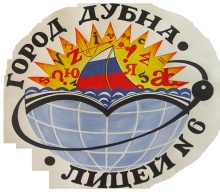 МУНИЦИПАЛЬНОЕ БЮДЖЕТНОЕ ОБЩЕОБРАЗОВАТЕЛЬНОЕ УЧРЕЖДЕНИЕГОРОДА ДУБНЫ МОСКОВСКОЙ ОБЛАСТИ,ЛИЦЕЙ № 6 ИМЕНИ АКАДЕМИКА Г.Н. ФЛЁРОВА(ЛИЦЕЙ № 6)Отчето работе летнего оздоровительного лагеряс дневным пребыванием«Алые паруса»(Реализация проекта «Летние фантазии»)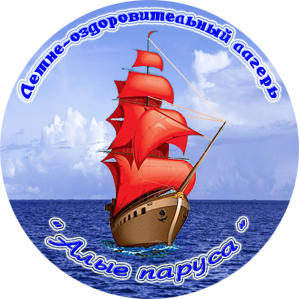 Начальник лагеря: Билык Светлана Викторовна2018 годКак здорово, что кто-то когда-тоРешил детишкам радость подарить.Для этого всего лишь было надоПри школе летний лагерь им открыть.И каждый день как чудное мгновенье,Как праздник: состязанья, дни рожденья,Концерты, конкурсы.А за победу - сладкая награда!И не ругает нас никто -Всем кажется, что так и надо!Какой восторг, какой успех!Приносит детям лагерьЗдоровье, радость, смех!«Лето – это маленькая жизнь!»Организация летних оздоровительных лагерей - одна из интереснейших и важнейших форм работы с обучающимися во время летних каникул. Основная миссия лагеря дневного пребывания - организация свободного времени детей, их отдыха, укрепления здоровья в летний период. На базе муниципального образовательного учреждения МБОУ лицей №6 с 04 по 28 июня 2018 года работал летний оздоровительный лагерь с дневным пребыванием «Алые паруса». Срок работы лагеря составлял 18 дней. Режим работы лагеря с 9:00 до 17:00.Лагерь посещали 68 детей в возрасте от 7 до 15 лет включительно. Было сформировано четыре отряда. Для ежедневного отдыха детей были обустроены: 4 игровые комнаты, кабинет для занятий творчеством, спальные комнаты для мальчиков и девочек, места для проведения гигиенических процедур. С целью закаливания, укрепления физического и духовного здоровья лагерю был предоставлен спортивный зал и открытая спортивная площадка. Актовый зал был предназначен для реализации креативной линии, индивидуальных особенностей детей, социализации ребенка в коллективной деятельности через разнообразные формы и методы организации досуга.Лагерь с дневным пребыванием «Алые паруса» по организации отдыха, оздоровления и занятости детей работал в соответствии с разработанным оздоровительно-творческим проектом «Летние фантазии». Цель: Лагерь создавался с целью укрепления здоровья детей, развития их интеллектуальных способностей, гигиенической и физической культуры; реализации медико-профилактических, спортивных, образовательных, культурно-досуговых программ и услуг, обеспечивающих восстановление сил, профессиональное  самоопределение, творческую самореализацию, нравственное, гражданское, патриотическое, экологическое воспитание и развитие детей и подростков.Работа лагеря базировалась на разработанных и утвержденных следующих документах:Оздоровительно-творческий проект «Летние фантазии», описывающий организацию деятельности лагеря с дневным пребыванием «Алые паруса».Положение о летнем оздоровительном лагере с дневным пребыванием «Алые паруса».План мероприятий летнего оздоровительного лагеря с дневным пребыванием «Алые паруса».Режим дня летнего оздоровительного лагеря с дневным пребыванием «Алые паруса».Должностные инструкции начальника лагеря, воспитателя, физрука, руководителя кружка.Инструкции для детей.Задачи деятельности лагеря «Алые паруса»:Создавать условия для организованного отдыха детей с целью укрепления их здоровья. Приобщать ребят к творческим видам деятельности, развитие творческого мышления.Формировать навыки развивающей инициативы, организаторских способностей, ответственности и возможности принимать самостоятельные решения.Предоставлять ребенку возможность для самореализации на индивидуальном личностном потенциале.Формировать у ребят навыки общения и толерантности.Организация занятости детей в летний период.Принципы, используемые при планировании и проведении лагерной смены:Безусловная безопасность всех мероприятийУчет особенностей каждой личностиВозможность проявления способностей во всех областях досуговой и творческой деятельности всеми участниками лагеряДостаточное количество оборудования и материалов для организации всей деятельности лагеряРаспределение эмоциональной и физической нагрузки в течение каждого дняЧеткое распределение обязанностей и времени между всеми участниками лагеряМоделирование и создание ситуации успеха при общении разных категорий детей и взрослыхЕжедневная рефлексия с возможностью для каждого участника лагеря высказать свое мнение о прошедшем дне.Направления и виды деятельности:Художественно-творческое направлениеТрудовая деятельностьФизкультурно-оздоровительная деятельностьДосуговая деятельностьПроектная деятельностьТуристко - краеведческой и экскурсионной деятельностиЭстетическая деятельностьОбразовательная  деятельностьПатриотическое воспитаниеЭкологическая деятельностьНавыки самоуправленияЭтапы работы лагерной смены в 2018 году:Подготовительный этап   Этот этап совпадает с подготовительным этапом проекта «Летние фантазии» и характеризуется тем, что в апреле-мае 2018 года до открытия лагерной смены (июнь) начинается подготовка к летнему сезону. В этот период в лицее:проводятся совещания при директоре по подготовке лицея к летнему сезону;опрос родителей на выявление пожеланий по организации деятельности детского лагеря;разработан проект «Летние фантазии», включающий  примерный план деятельности летнего оздоровительного лагеря с дневным пребывание детей и подростков;готовится методический материал для работников лагеря;отбор кадров для работы в летнем оздоровительном лагере с дневным пребывание детей;составление необходимой документации для деятельности лагеря (план-сетка, положение, должностные обязанности, инструкции и т.д.);Организационный этап   Этот период короткий по количеству дней, всего лишь 2 дня. Основной деятельностью этого этапа является:встреча детей, анкетирование,проведение диагностики по выявлению лидерских, организаторских и творческих способностей;запуск программы;формирование органов самоуправления;знакомство с правилами жизнедеятельности лагеря.Основной этапреализация основной идеи лагерной смены: оздоровление детей и вовлечение детей в различные виды коллективно-творческих дел;ежедневный мониторинг настроения детей, удовлетворенности проведенными мероприятиямиЗаключительный этапподведение итогов смены;выработка перспектив деятельности организации;анкетирование детей,  родителей, педагогов  по деятельности летнего оздоровительного лагеря в будущем;внесение предложений по дальнейшему функционированию лагеря.Реализация задач осуществлялась по плану. Каждый день имел свое название. Путешествие в мир открытий «день за днем». Это придало эмоциональную окраску всему происходящему, создало атмосферу сотворчества.  Каждый день учил, удивлял детей, помогал общаться.Для реализации задач летнего оздоровительного лагеря в полном объеме использовались также такие формы работы, как экскурсии, прогулки, соревнования, конкурсы, викторины, беседы.Ожидаемые результаты и способы оценки результативности реализации программы:У детей сформировались умения  работать и жить в коллективе, стремление к самостоятельной творческой деятельности, навыки развивающие инициативу, организаторские способности, ответственность и возможность принимать самостоятельные решения.Во время организации смены использовались индивидуальные и игровые формы работы с детьми.Для каждого ребёнка в лагере были созданы все условия, чтобы отдохнуть и укрепить свое здоровье, проявить свои способности.В лагере работали:начальник лагеря – Билык Светлана Викторовнавоспитатели  – Комарова Ольга Владимировна,  Дегтярева Варвара Анатольевна,   Бовкунова Наталья Валерьевна,   Горбунова Юлия Александровна,  Солнышкова Елена Николаевна, Завьялова Елена Михайловна, Говорова Елена Михайловна, Литвинова Наталья Михайловнаорганизатор мероприятий - Тимошенко Елизавета Александровна,руководитель кружка -  Гаврилова Анна Васильевнафизрук – Рыбаков Сергей Алексеевич, Степанов Дмитрий Анатольевич            Формы оздоровления детейУтренняя гимнастика;Воздушные, солнечные ванны;Подвижные игры,Полноценное питание;Витаминотерапия (соки, компоты, салаты из свежих овощей, фрукты, поливитамины) Минутки здоровья (беседы медицинского работника)           Все дети каждый день получали калорийные завтраки и обеды.  Свежие овощи и фрукты всегда были на столах.        Наряду с развлекательными и познавательными мероприятиями в лагере проводились беседы, посвященные профилактике вредных привычек; инструктажи по технике безопасности и правилам дорожного движения, которые фиксировались в журнале ИНСТРУКТАЖИ.На корабле с алыми парусами В лето словно в сказку все попали!Всем уютно – здесь красиво,Отдыхаем всем на диво!Мы играем и поем,Всем улыбки раздаем.Самый лучший он на свете!Корабль этот любят дети!Маршрутный лист лагеря «Алые паруса»Мы проводили тематические дни. Тематический день включает программу содержательной деятельности детей и взрослых вокруг какой-либо темы, проблемы.       Участвовать в тематическом дне детям значительно интереснее, чем играть в обычные повседневные игры, особенно если этот день хорошо продуман.День первый: 04.06 – «Давайте знакомиться!»И вот наступил долгожданный день. Солнечным лучиком прилетело к           нам лето. Весёлые детские голоски наполнили радостным щебетанием летний оздоровительный лагерь с дневным пребыванием «Алые паруса». Началась интересная лагерная жизнь. 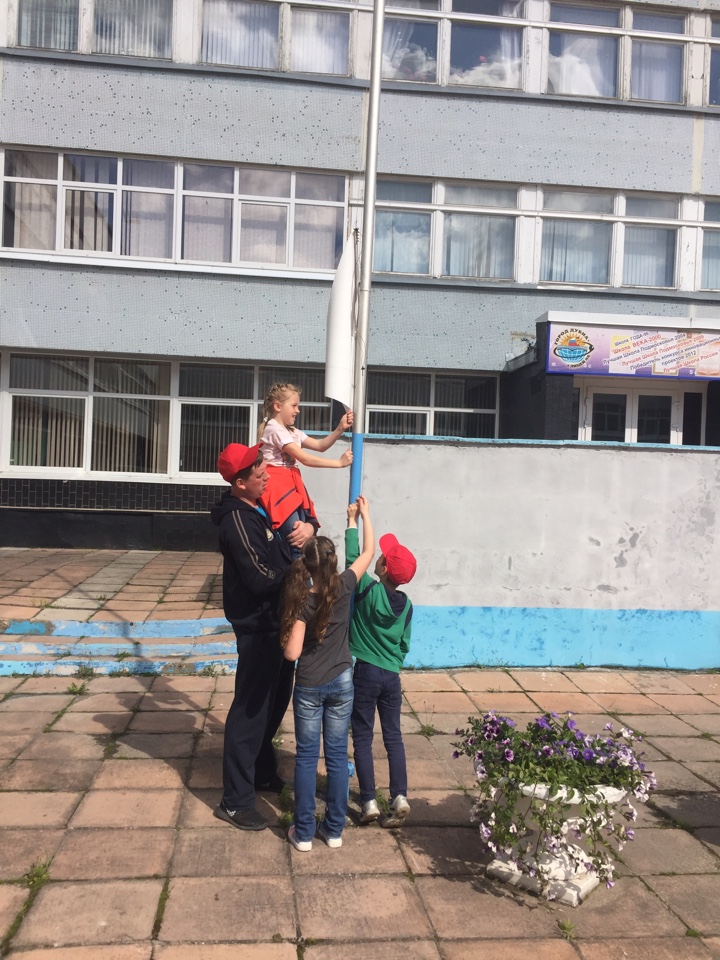 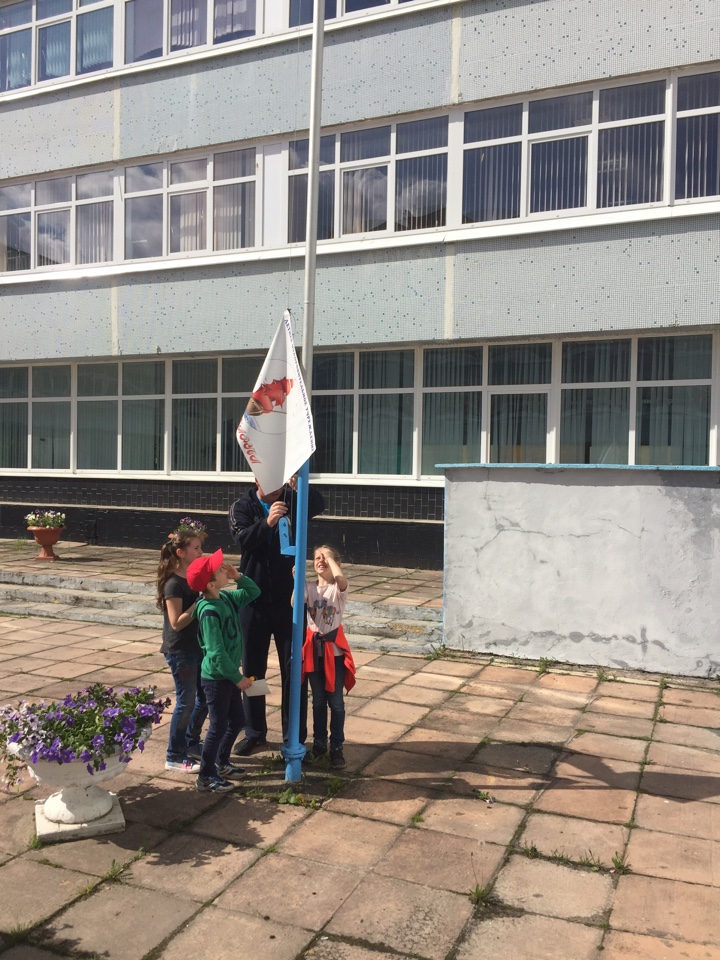 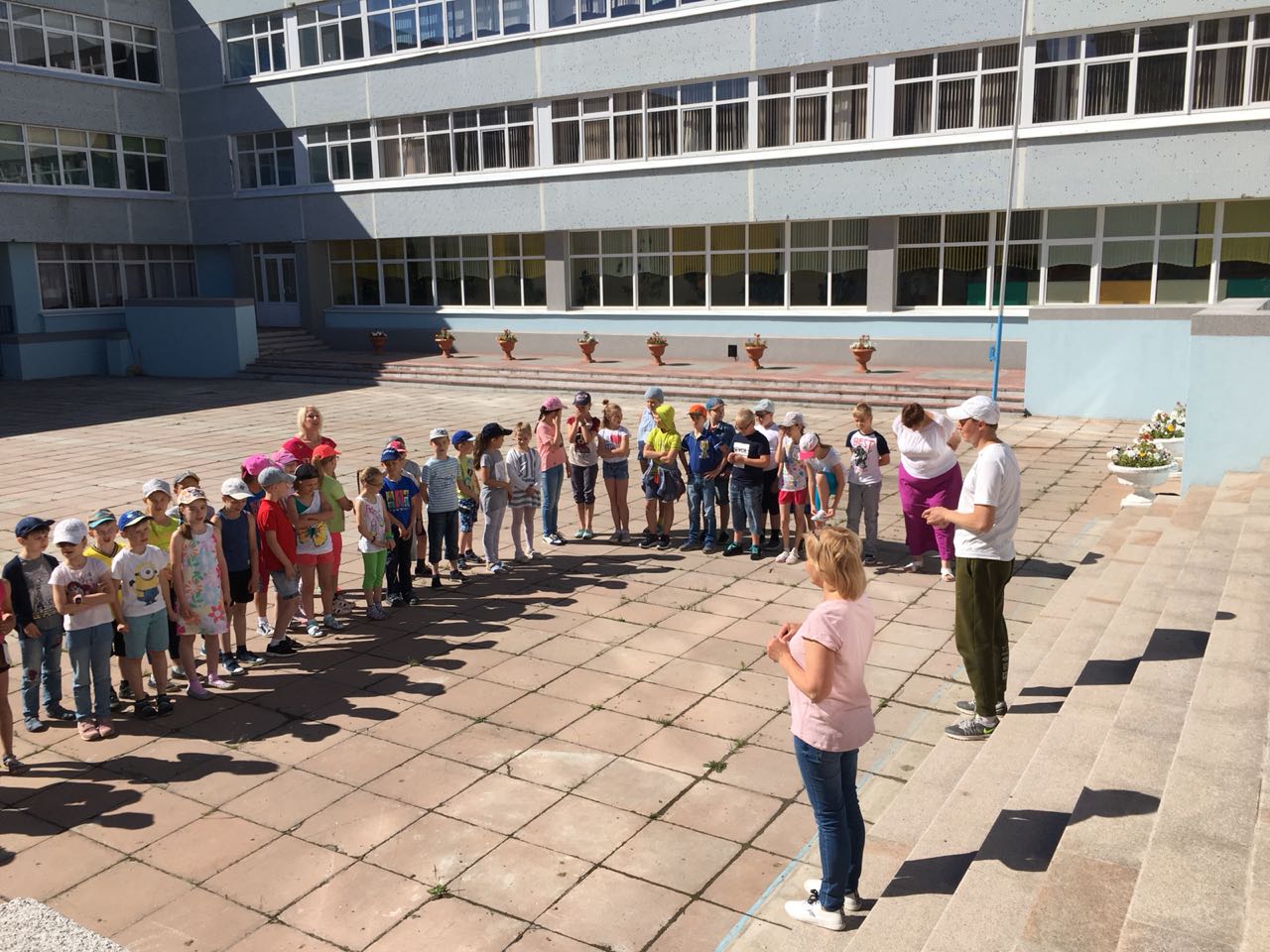 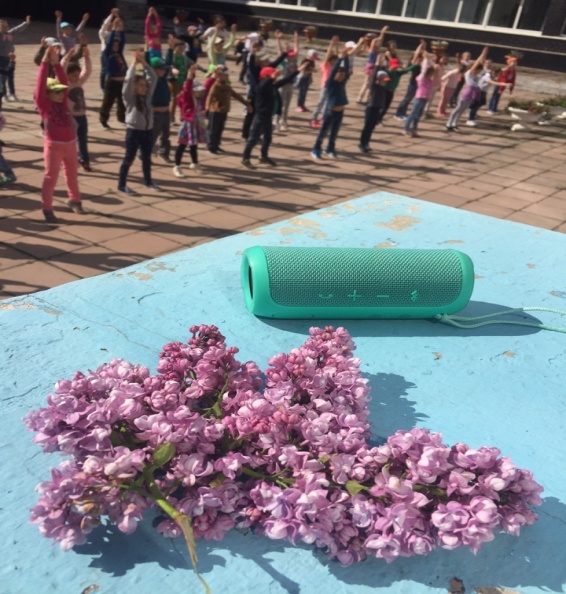 Этот день подарил детям много незабываемых впечатлений. Лагерная смена 2018 года – началась.Также в этот день:инструктаж;игра на знакомство «Будем знакомы, давайте дружить»;время творческих дел: выбор командира отряда, название отряда, девиз, разучивание речевок;«В гостях у  медсестры. Медицинский осмотр «Мой рост и вес».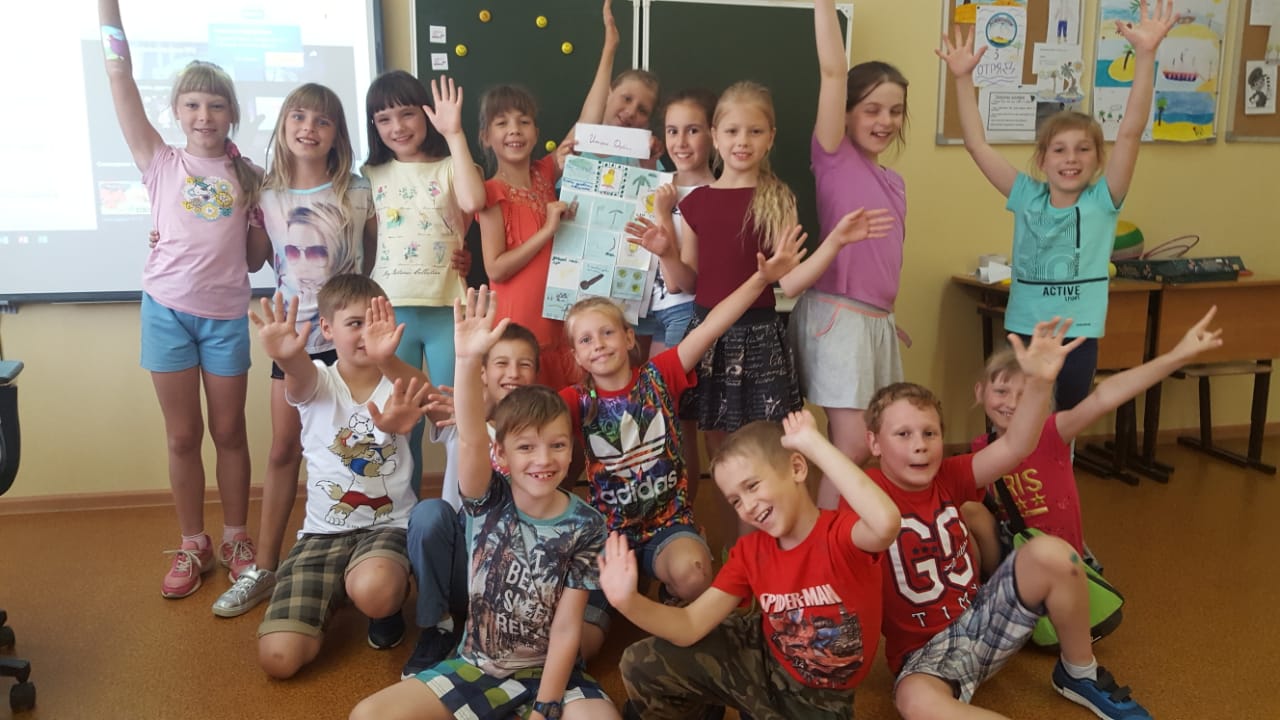 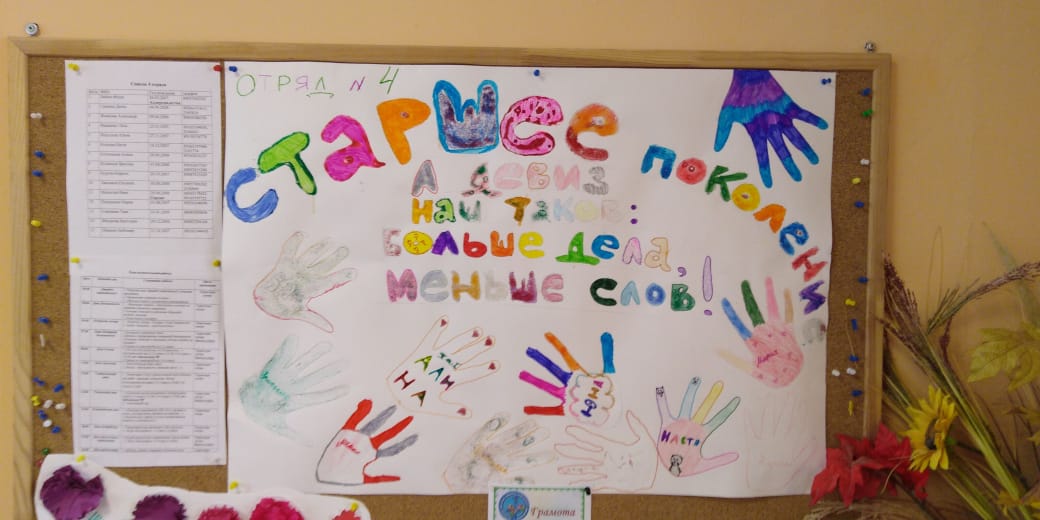 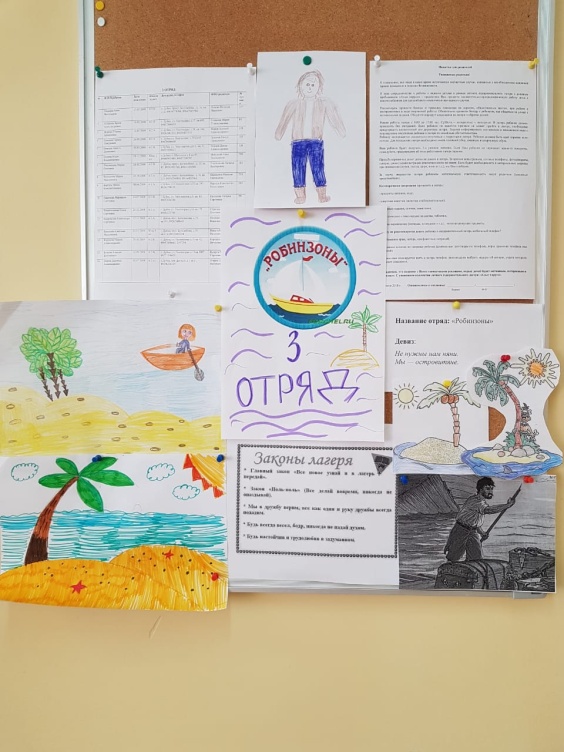 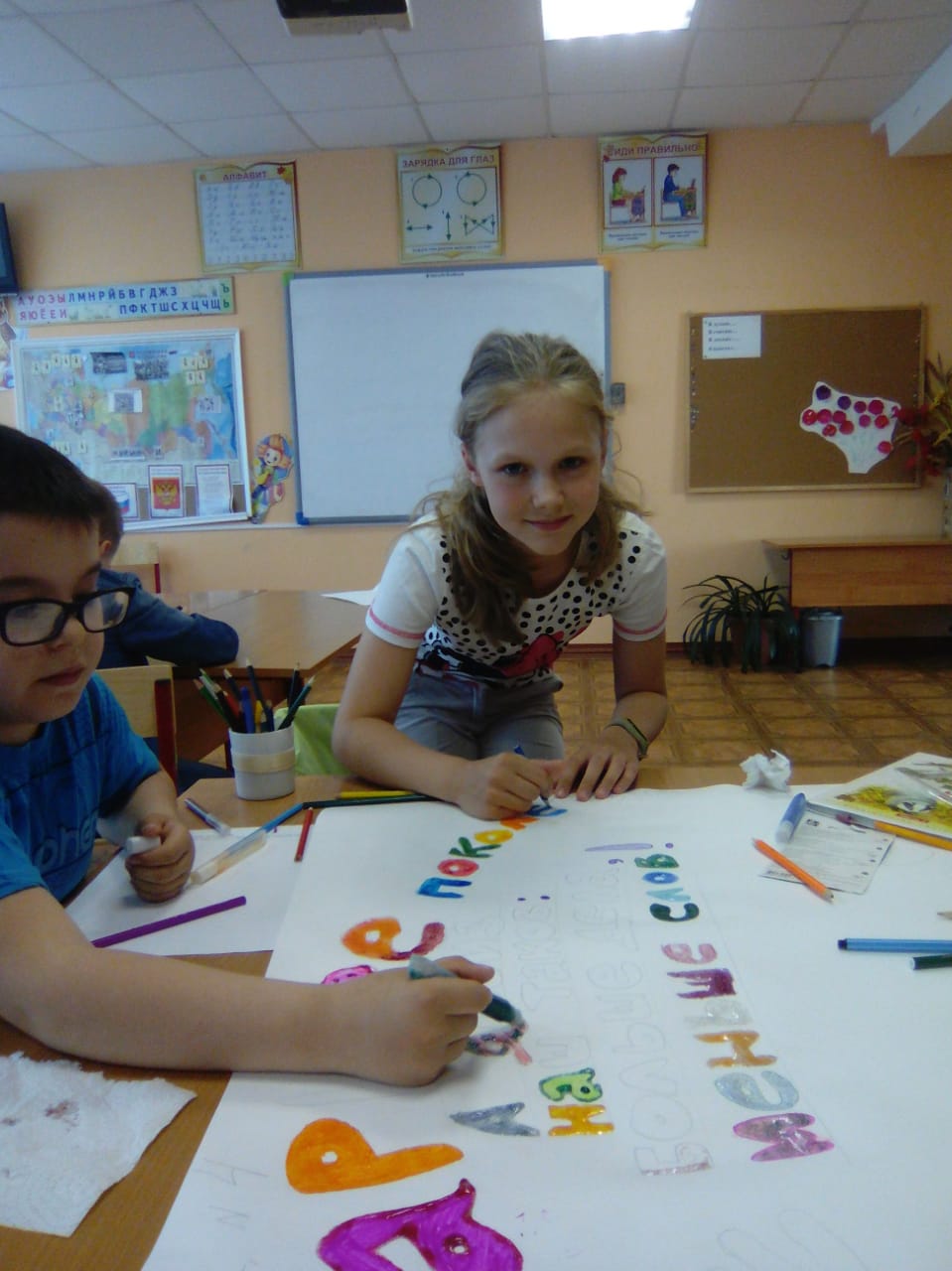 День второй: 05.06 - «День безопасности»Цель:  1. Повторить правила дорожного движения, дорожные знаки;   2. Развивать внимание, память;   3. Воспитывать чувство дисциплинированности, ответственности  за         соблюдение правил безопасного поведения на дорогах.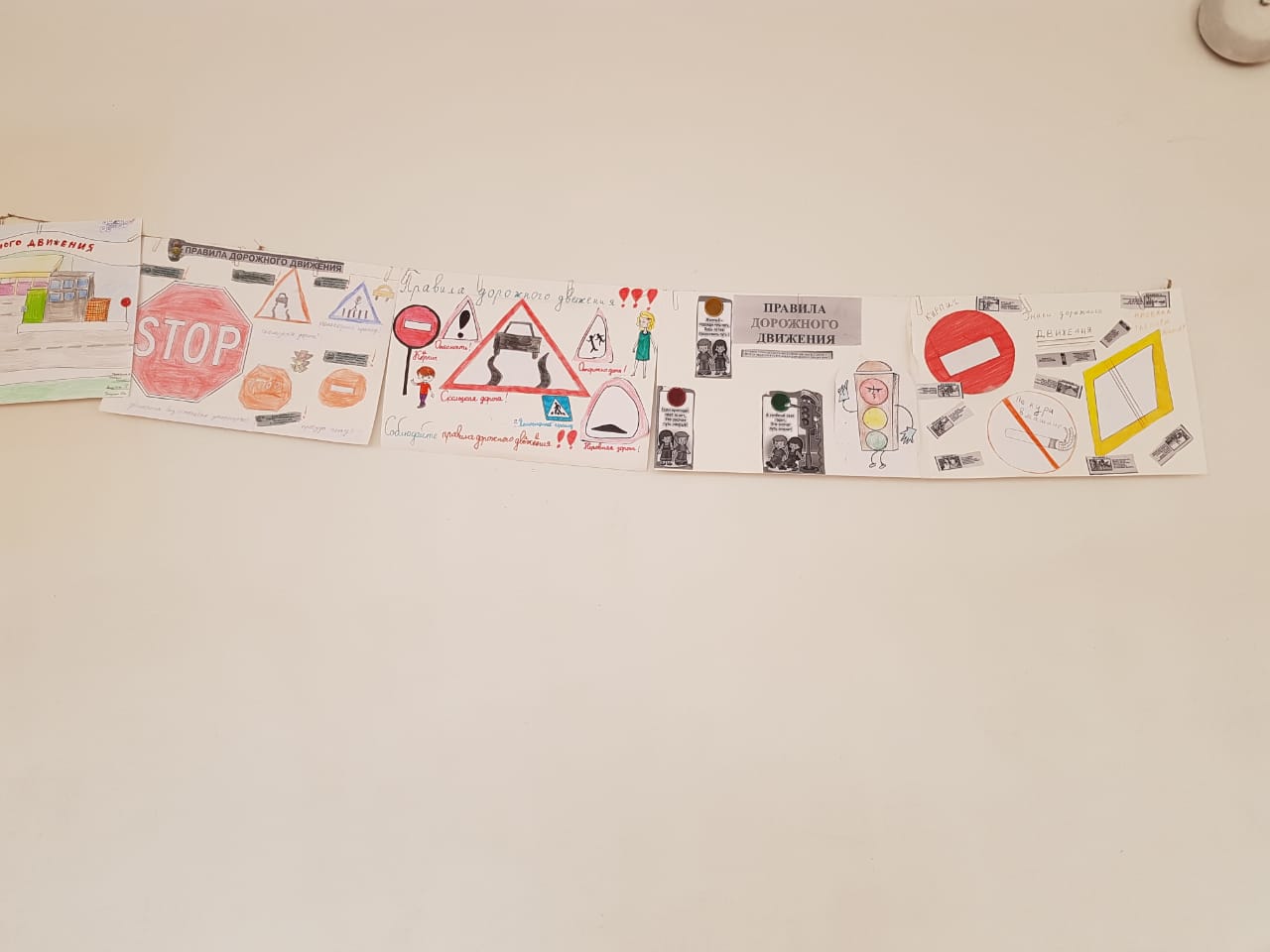 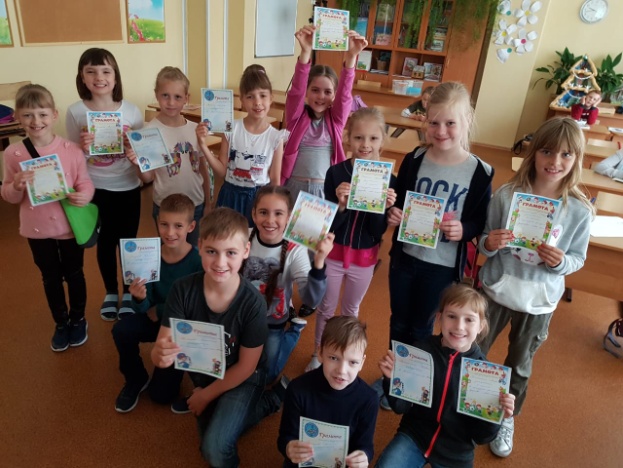 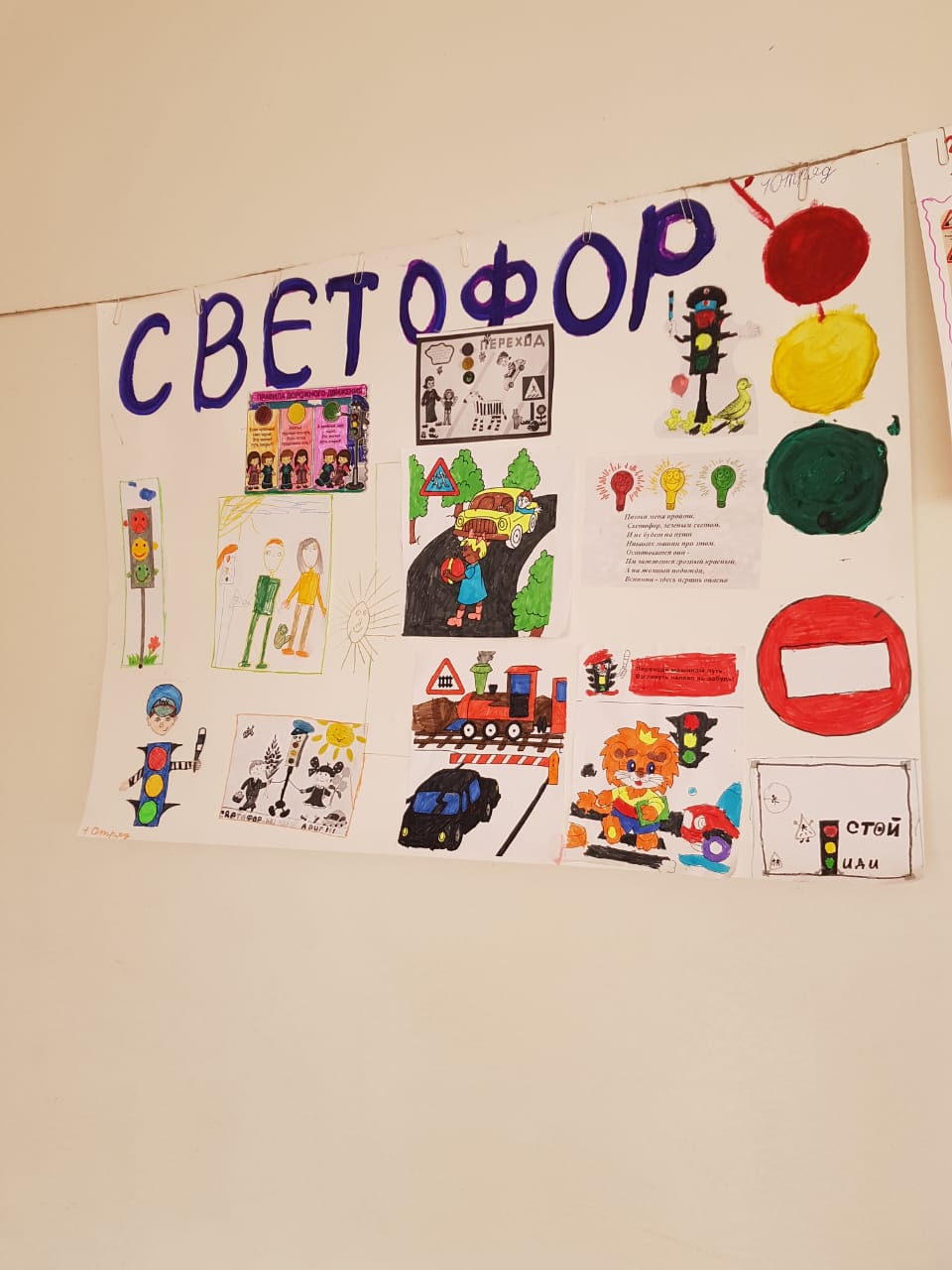 День игры. Он был насыщенный разными играми:          - «Внимание: дорога» - викторина и конкурс по правилам дорожного               движения. Победители получили грамоты и подарки.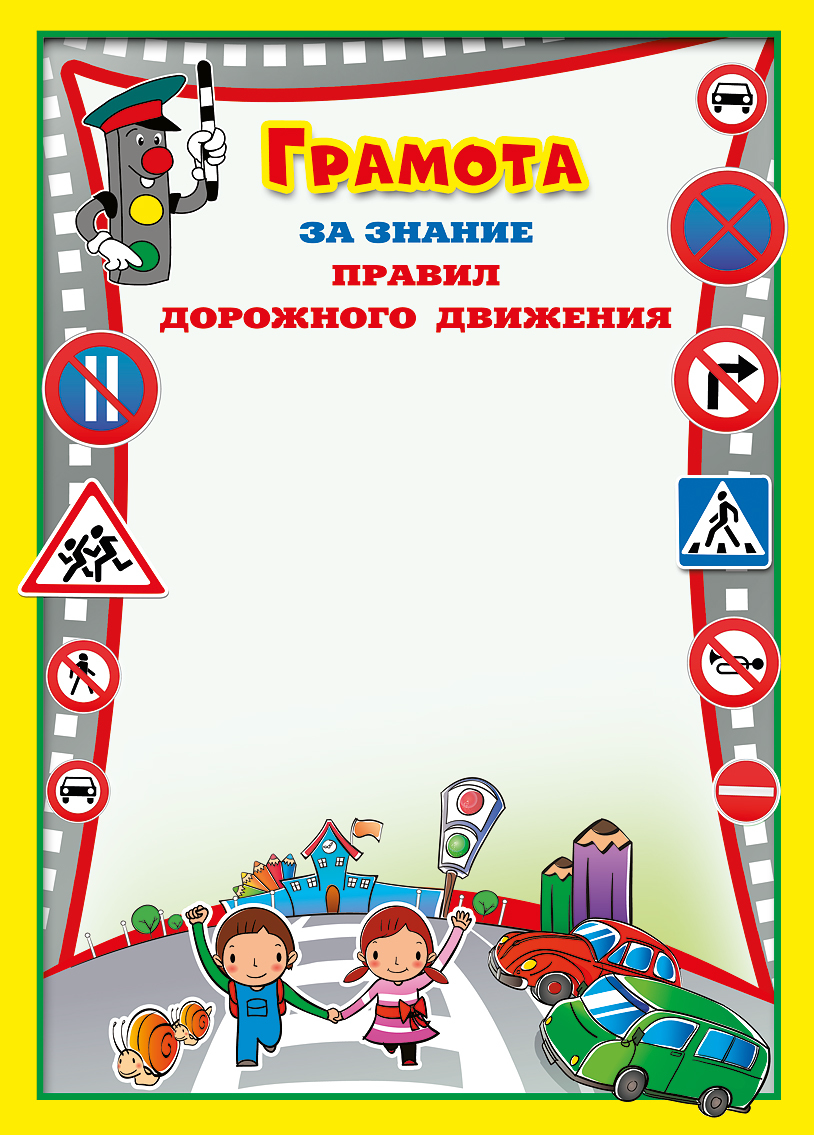 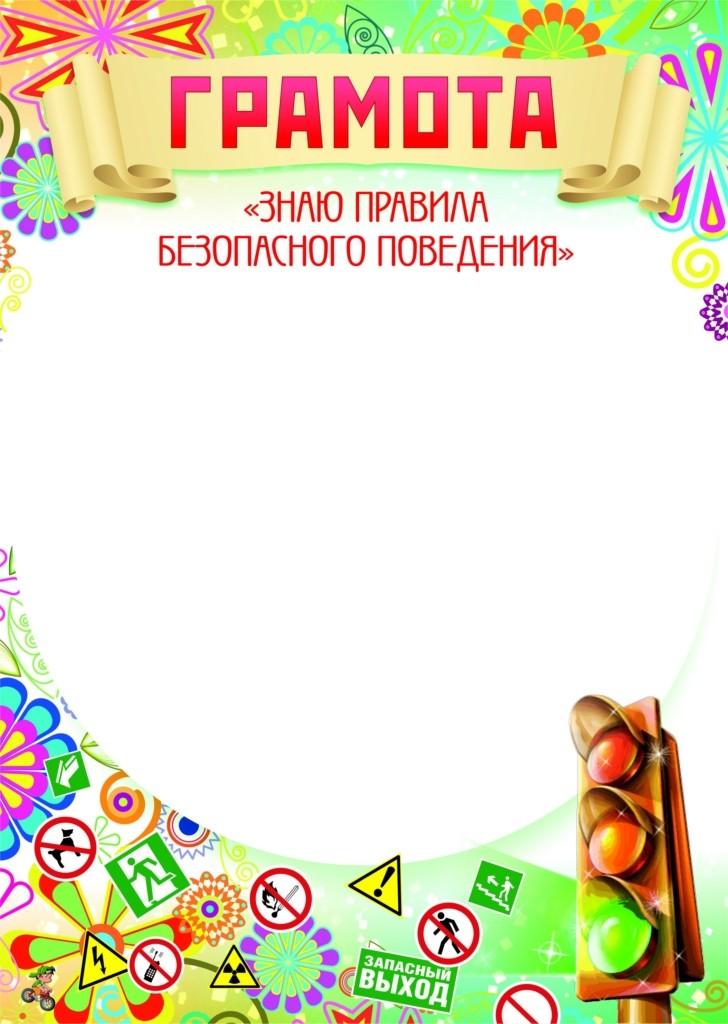         -  конкурс стенгазет и рисунков «Красный, желтый, зеленый»        -игры на свежем воздухе, в которые ребята играли с удовольствием    - просмотр мультфильмов по правилам дорожного движения        День игры принёс детям много интересных впечатлений, содействовал развитию навыков здорового образа жизни, укреплению здоровья детей, а также внимательности и сплоченности.  Радости победителей не было границ.            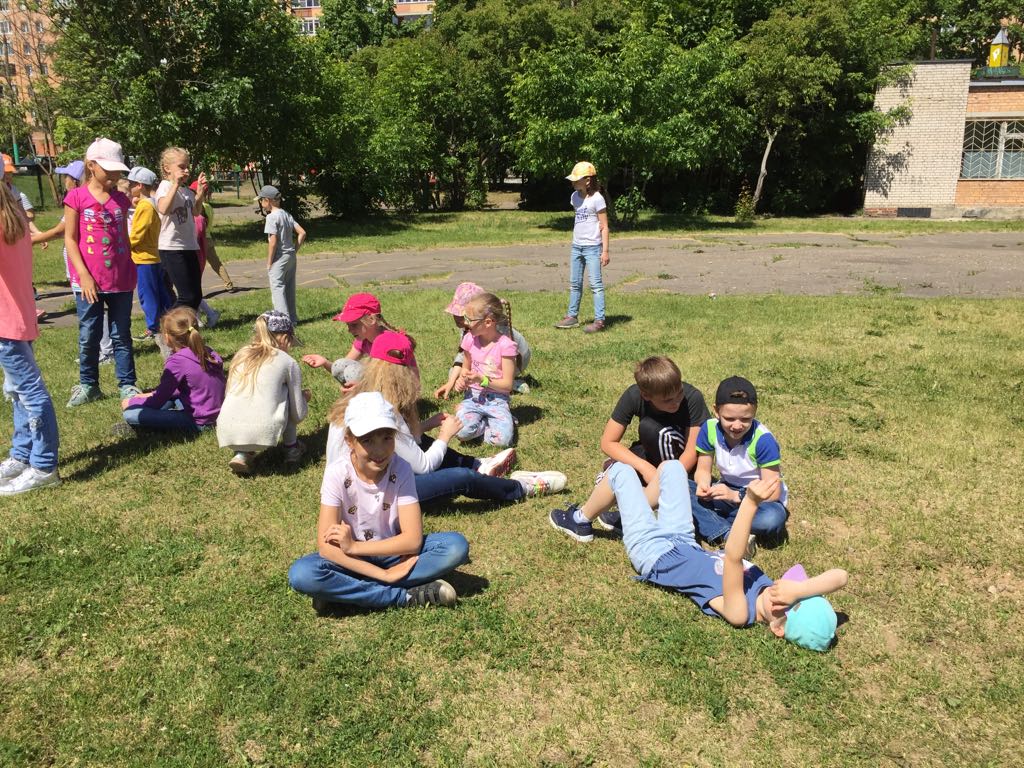 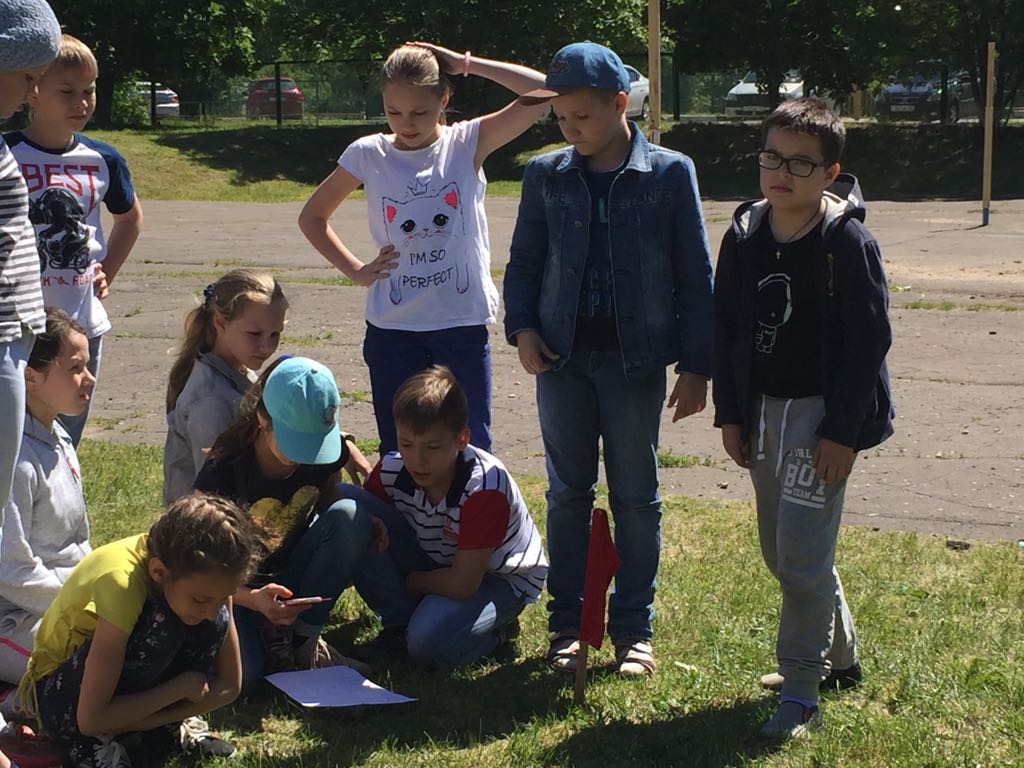 Также в этот день:беседа «Правила внутреннего распорядка. Законы лагеря               «Алые паруса». Правила поведения в лагере».  снайпер (командные соревнования)    День третий: 06.06 - «Открытие лагеря», Акция «Здоровье – твоё богатство»Согласно плану работы прошел праздник открытия лагеря. Все дети старательно подготовились к нему. Развлекательно-игровая программа «Здравствуй, лагерь!»  всем пришлась по душе.Этот день запомнился детям тем, что они разучивали понравившиеся им песенки из просмотренных советских мультфильмов, пели  все вместе. Попробовали себя в качестве сольных исполнителей. Все участники получили бурные аплодисменты. Дети были счастливы и довольны.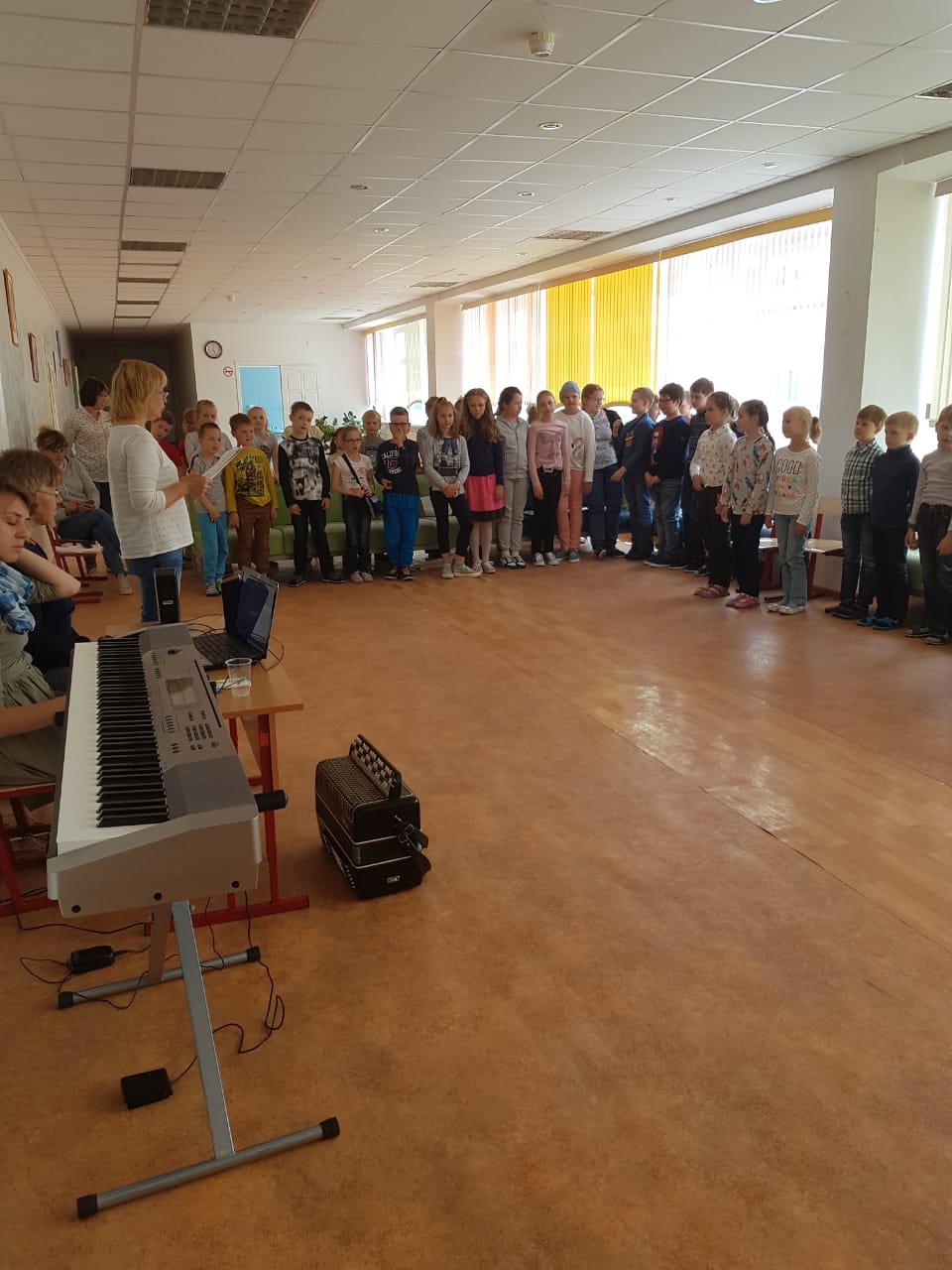 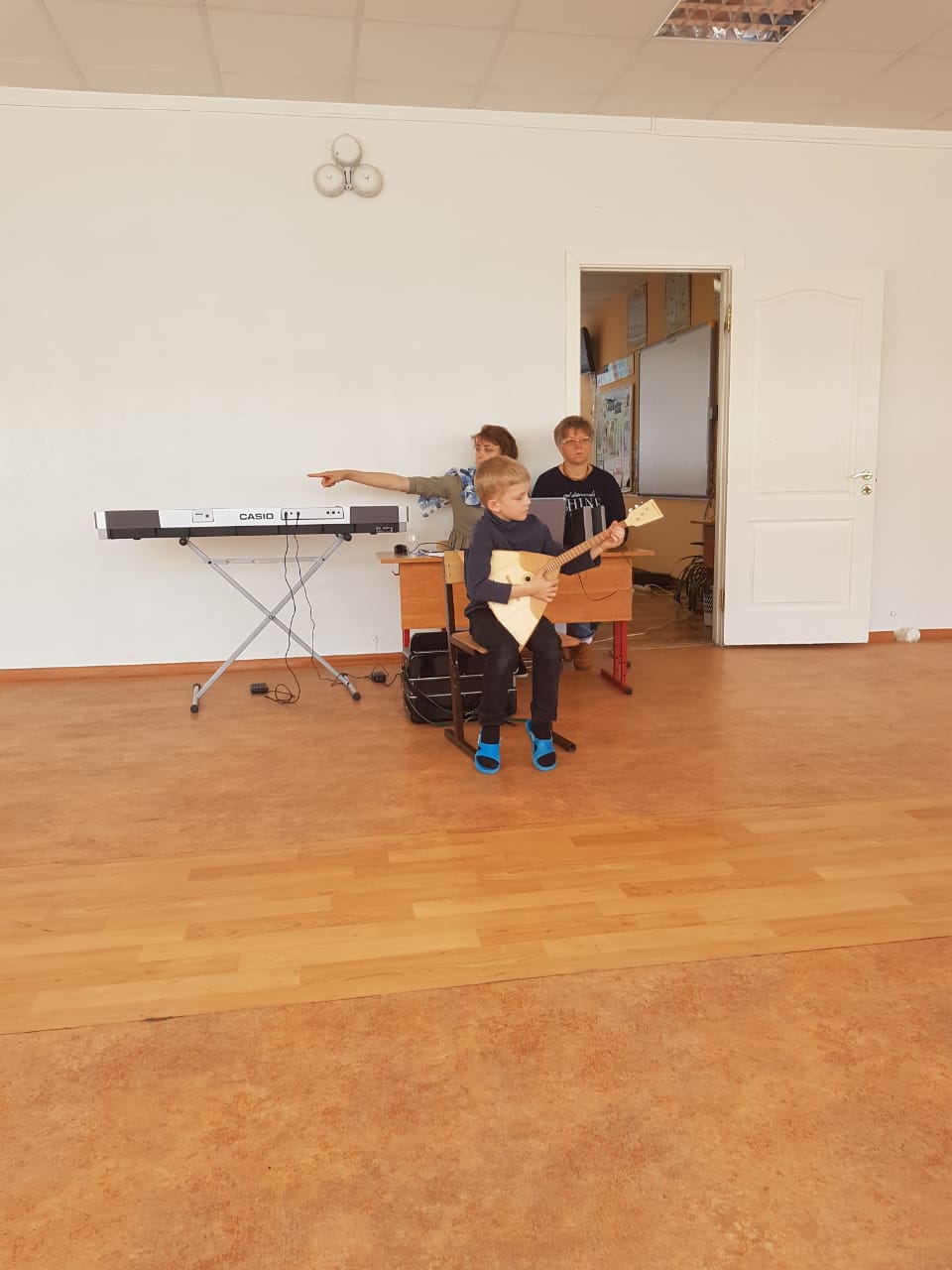 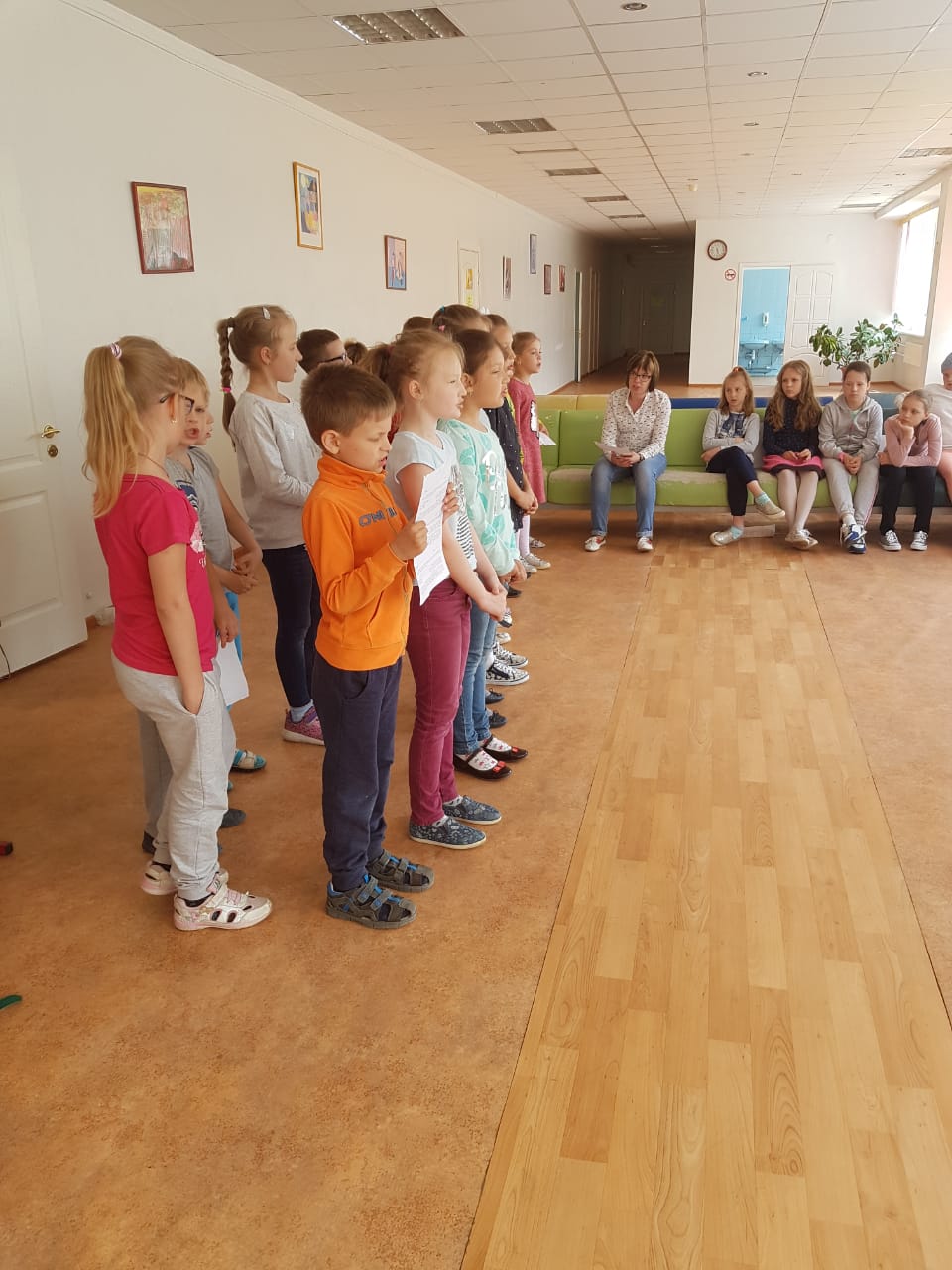 Также в этот день:Акция «Здоровье - твое богатство»Мини – футбол 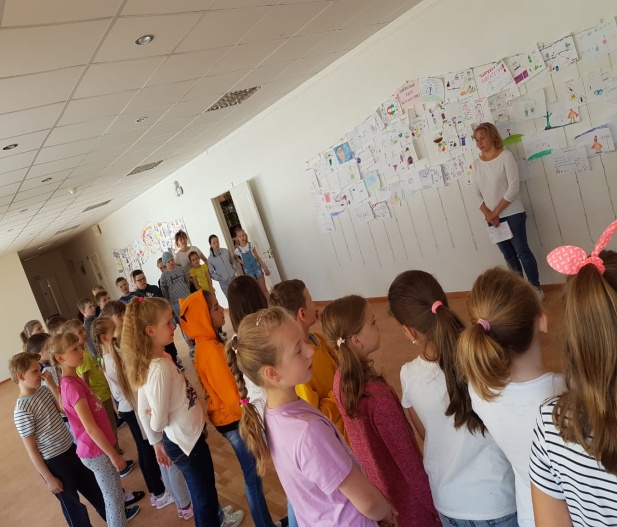 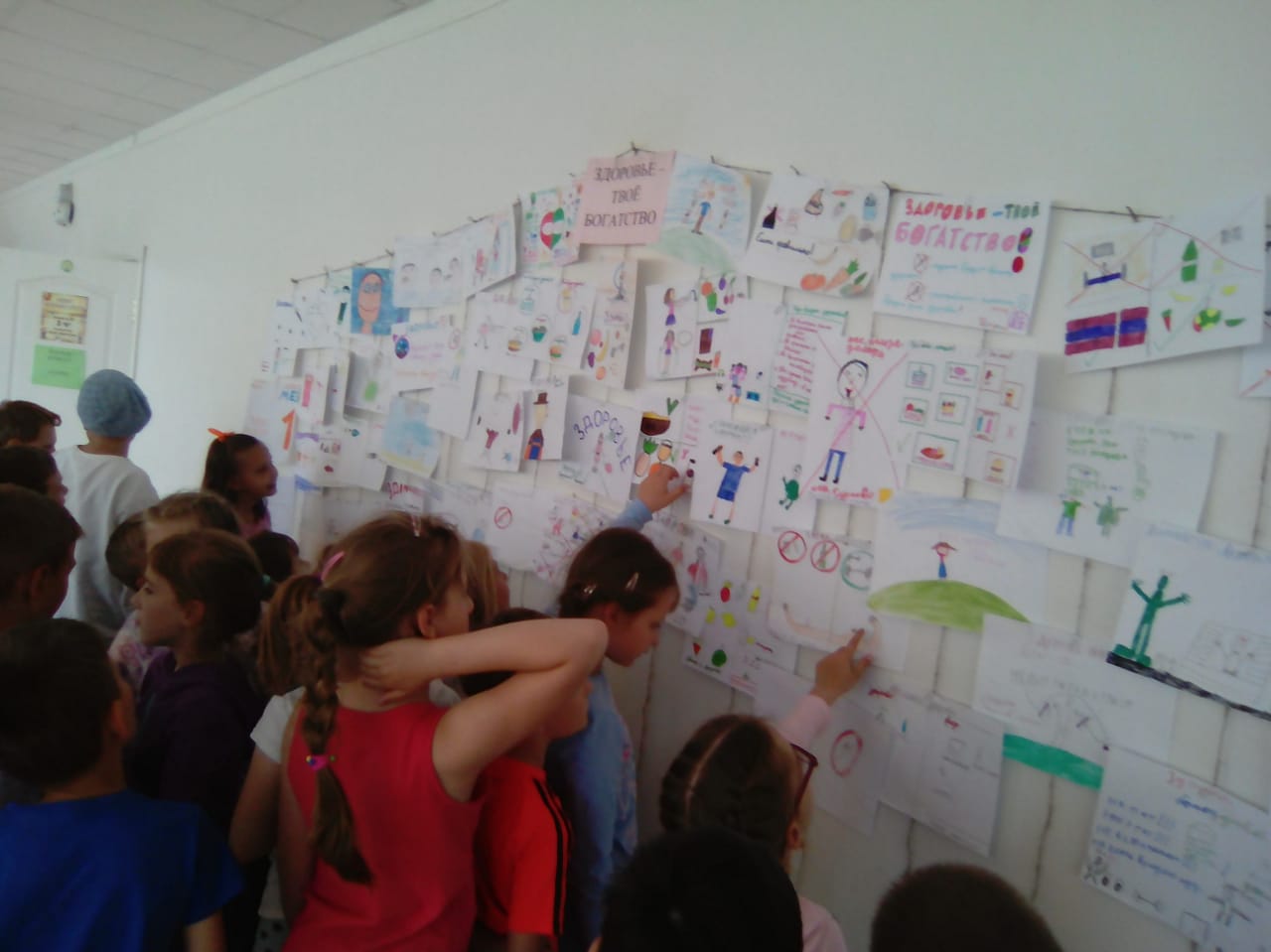 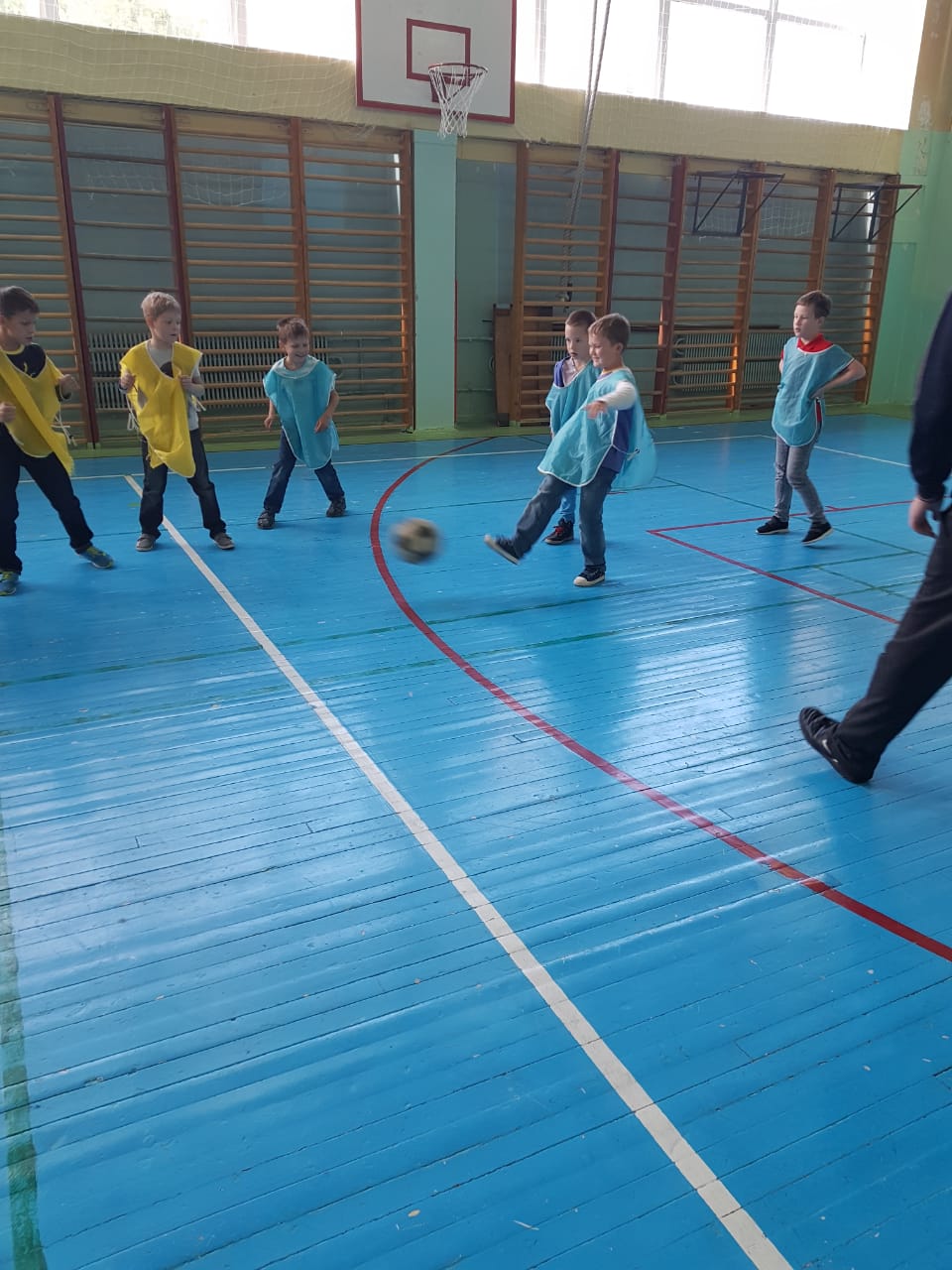 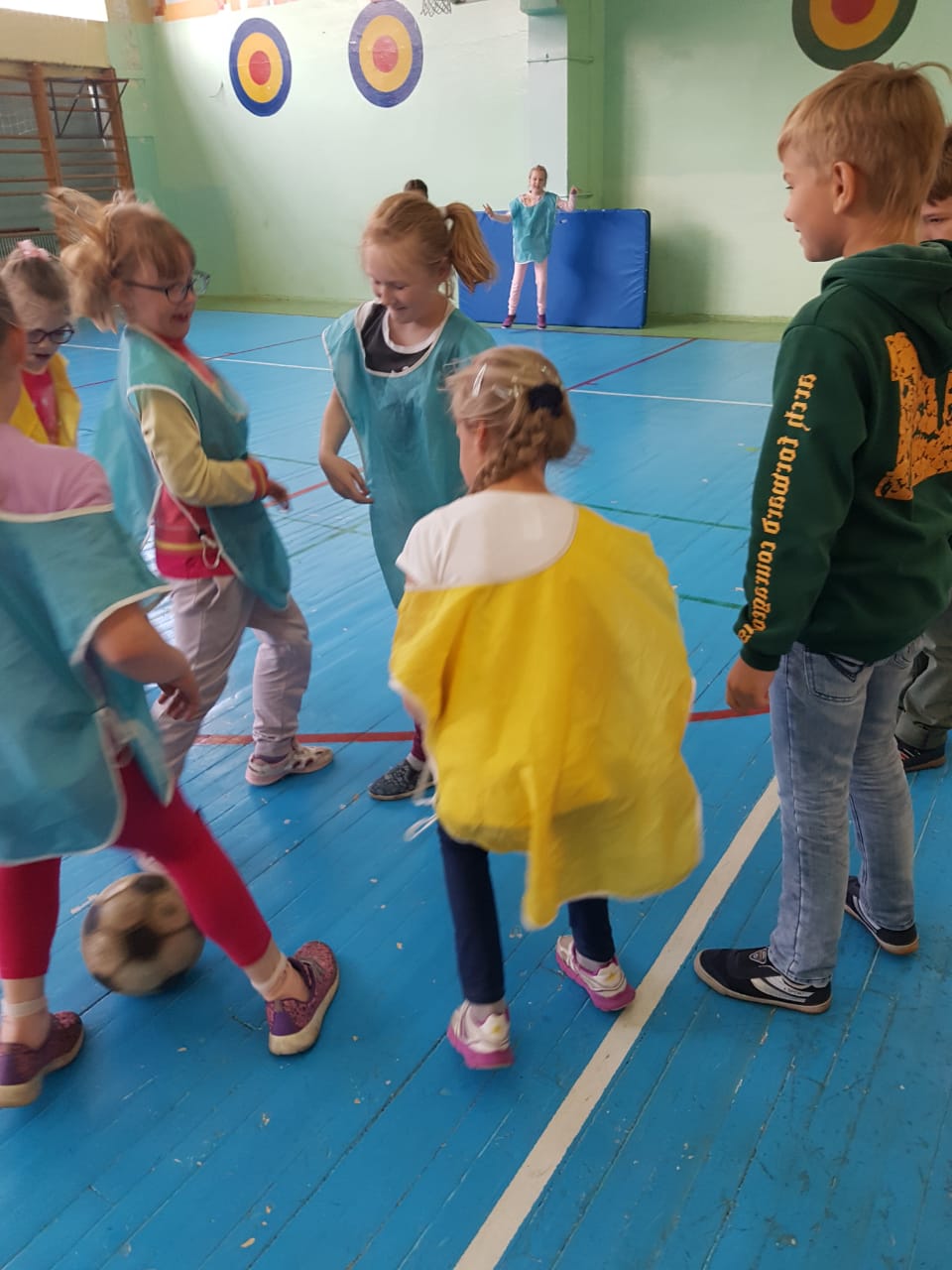  День четвертый: 07.06 - «День  пожарной безопасности»   Цель - создание условий для организации деятельности детей по изучению правил пожарной безопасности и привлечения их к организации пропаганды пожаробезопасного поведения. Задачи:1. Обучение правилам пожарной безопасности.2. Привитие навыков осознанного пожаробезопасного поведения, правильных действий в случаи возникновения пожара.3. Формирования сознательного и ответственного отношения к вопросам личной безопасности и безопасности окружающих.4.  Овладения умениями оказания первой медицинской помощи пострадавшим.
          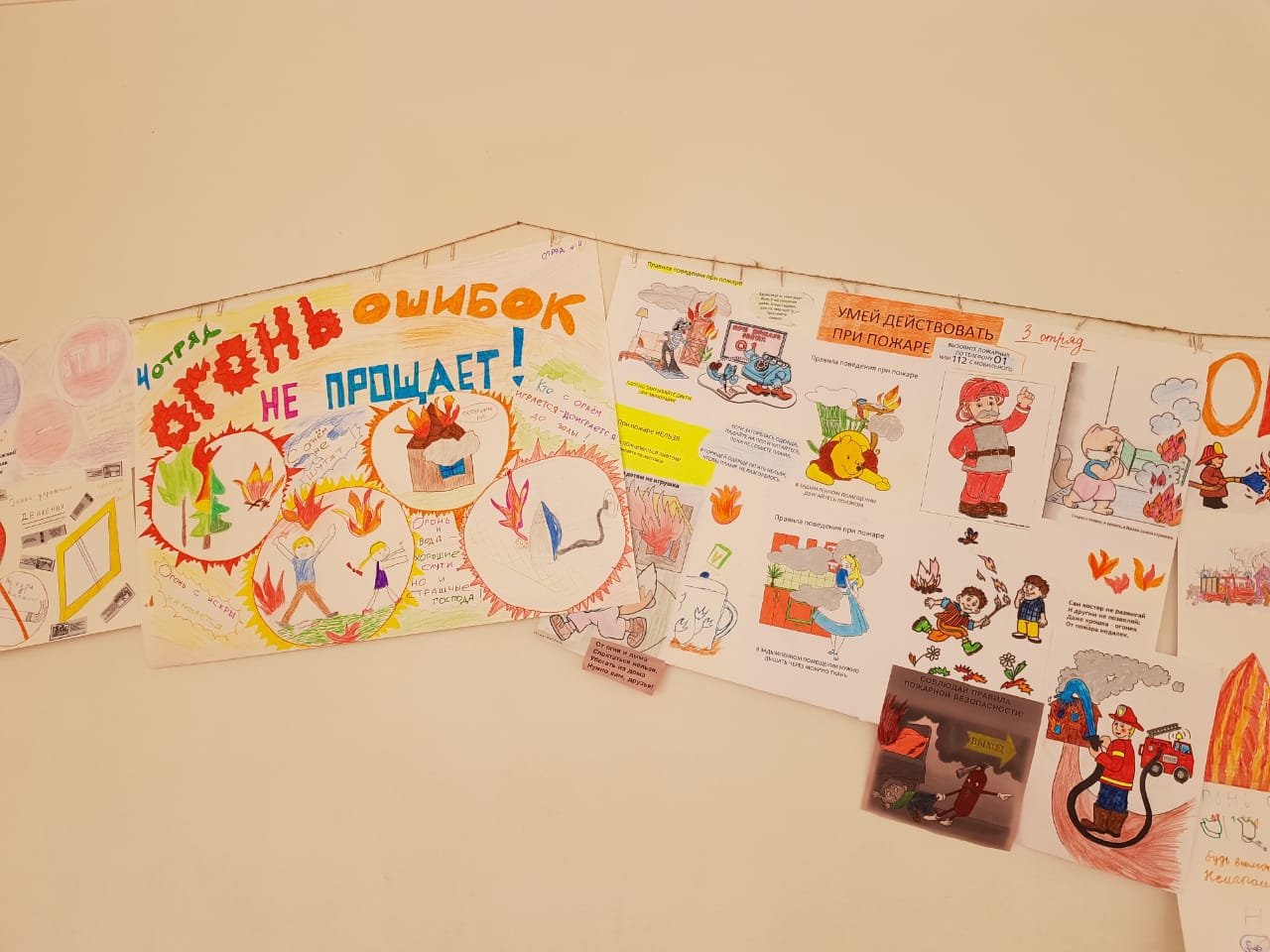 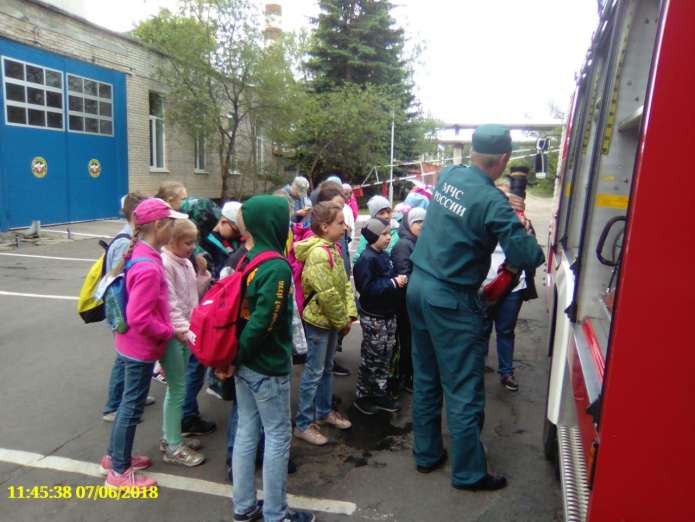 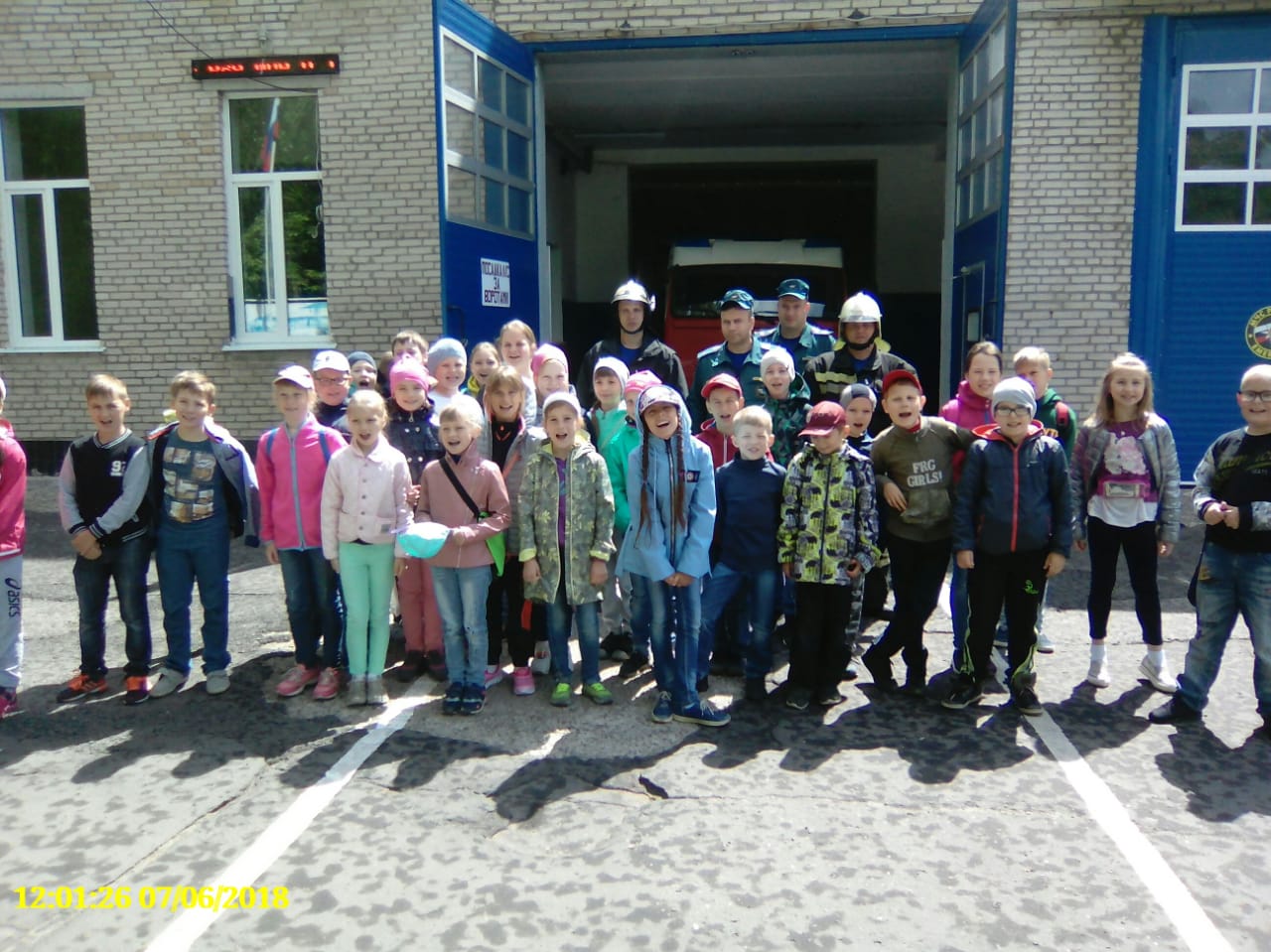 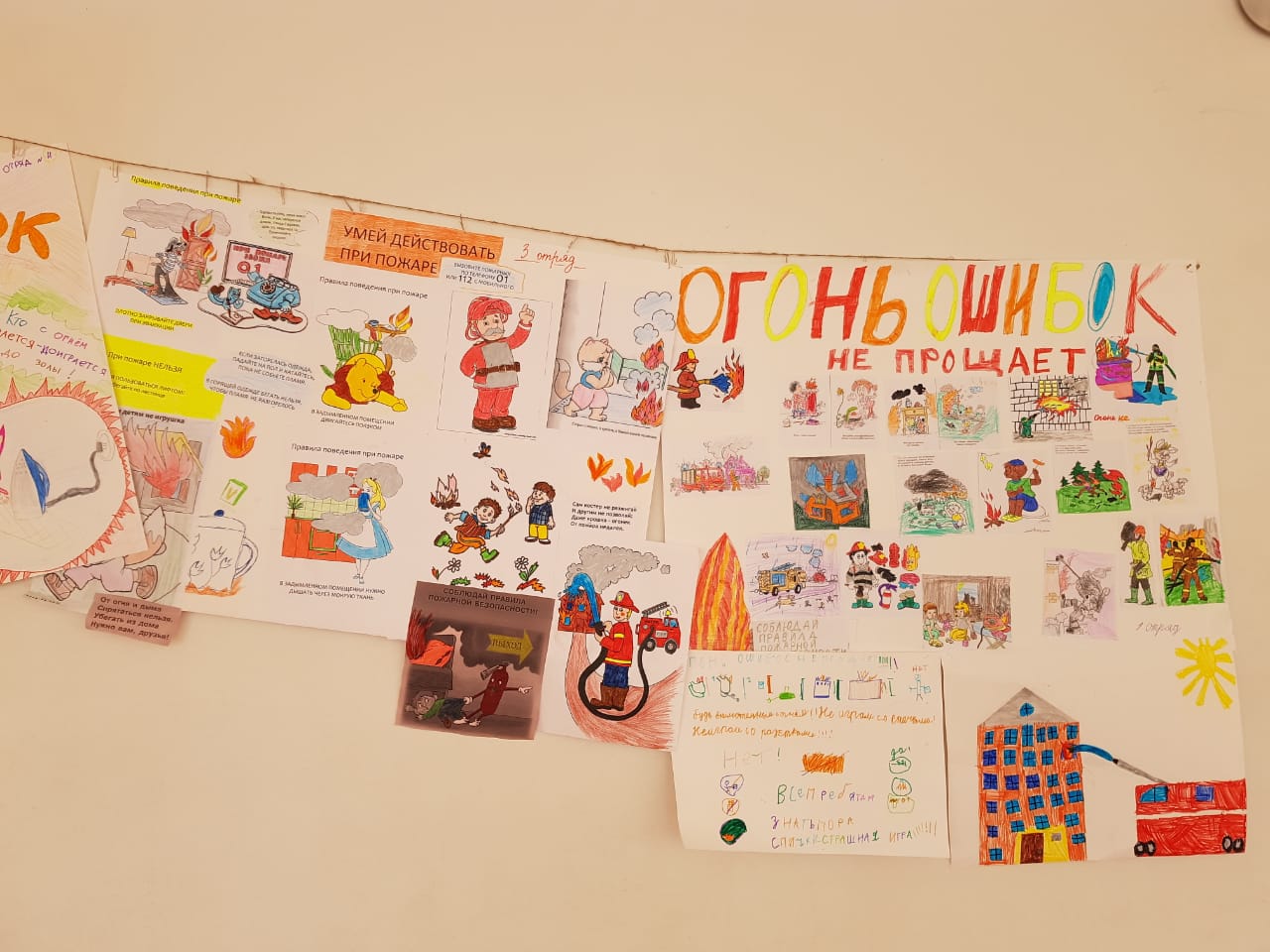 Также в этот день:Соревнования между отрядами «Эстафеты».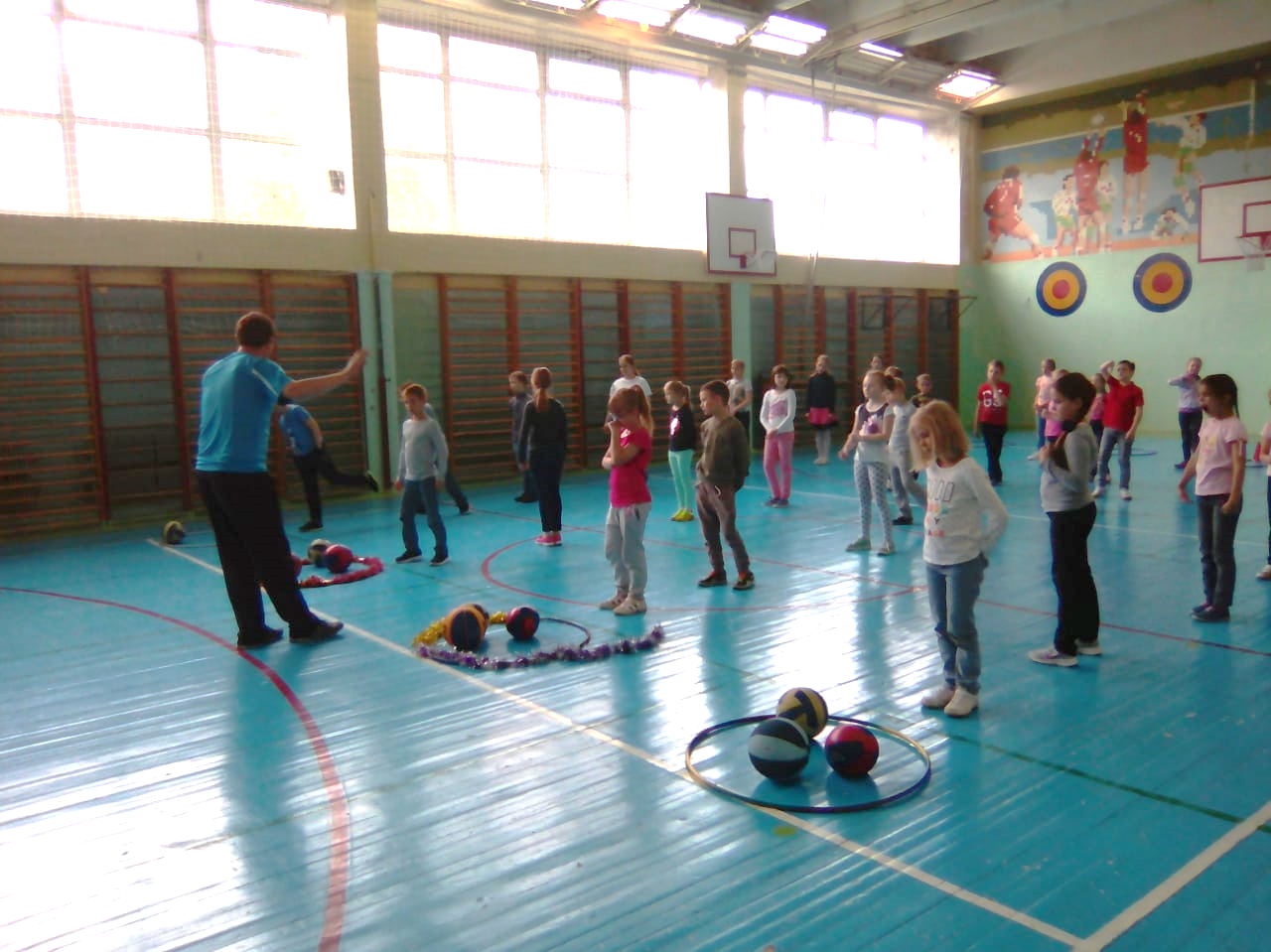 День пятый: 08.06 – «День России»«Это русское раздолье, это Родина моя…»(библиотека ЧР)Россия – наша Родина. В народе говорят: “Русский человек без Родины не живет”. Родина – это то, что объединяет всех людей, живущих в одной стране. Мы все – россияне, все говорим на одном языке. Все горячо любим свою Родину. Цель:  Рассказать о современной государственной символике             Воспитывать чувство патриотизма, гражданского самосознания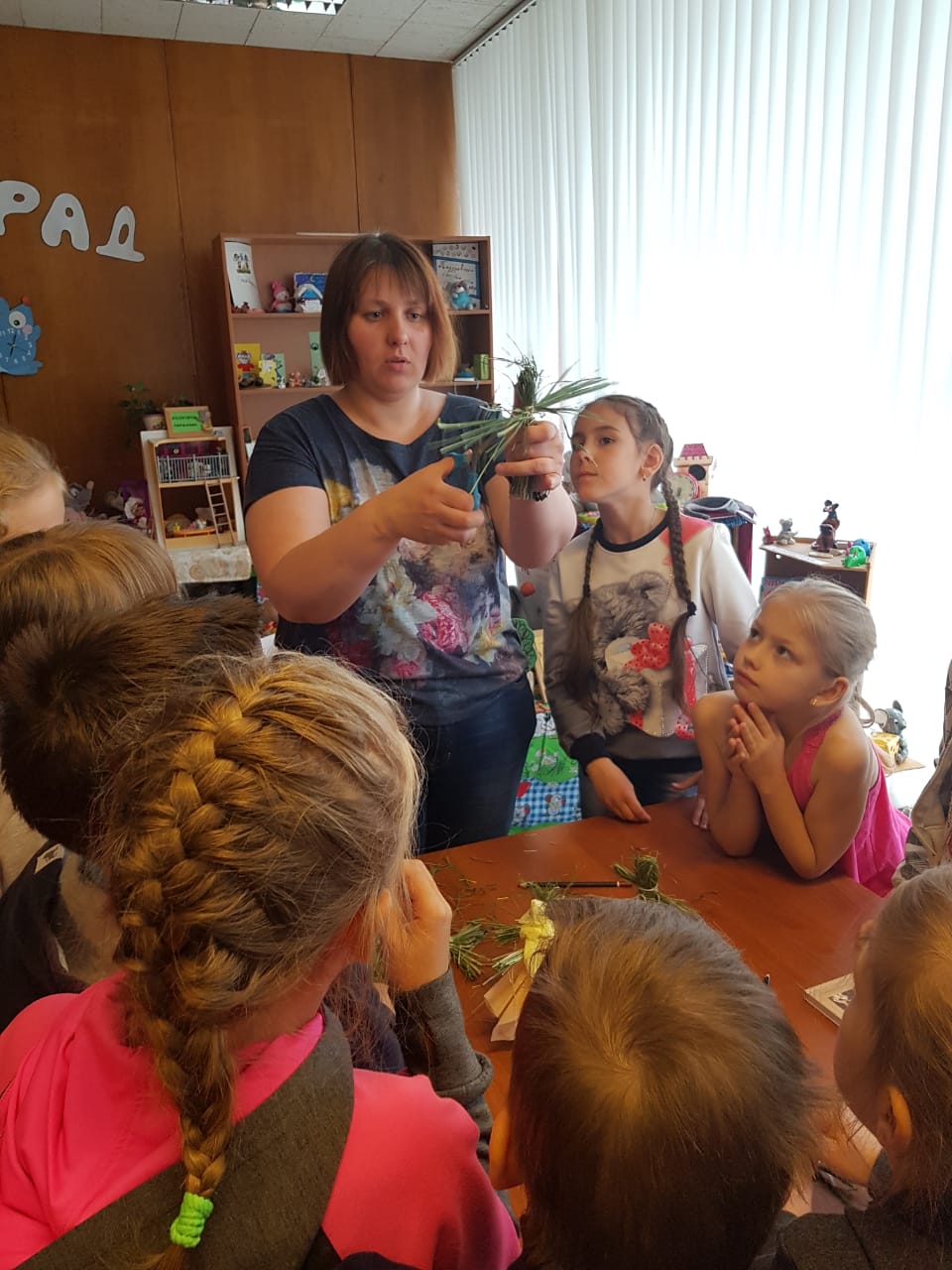 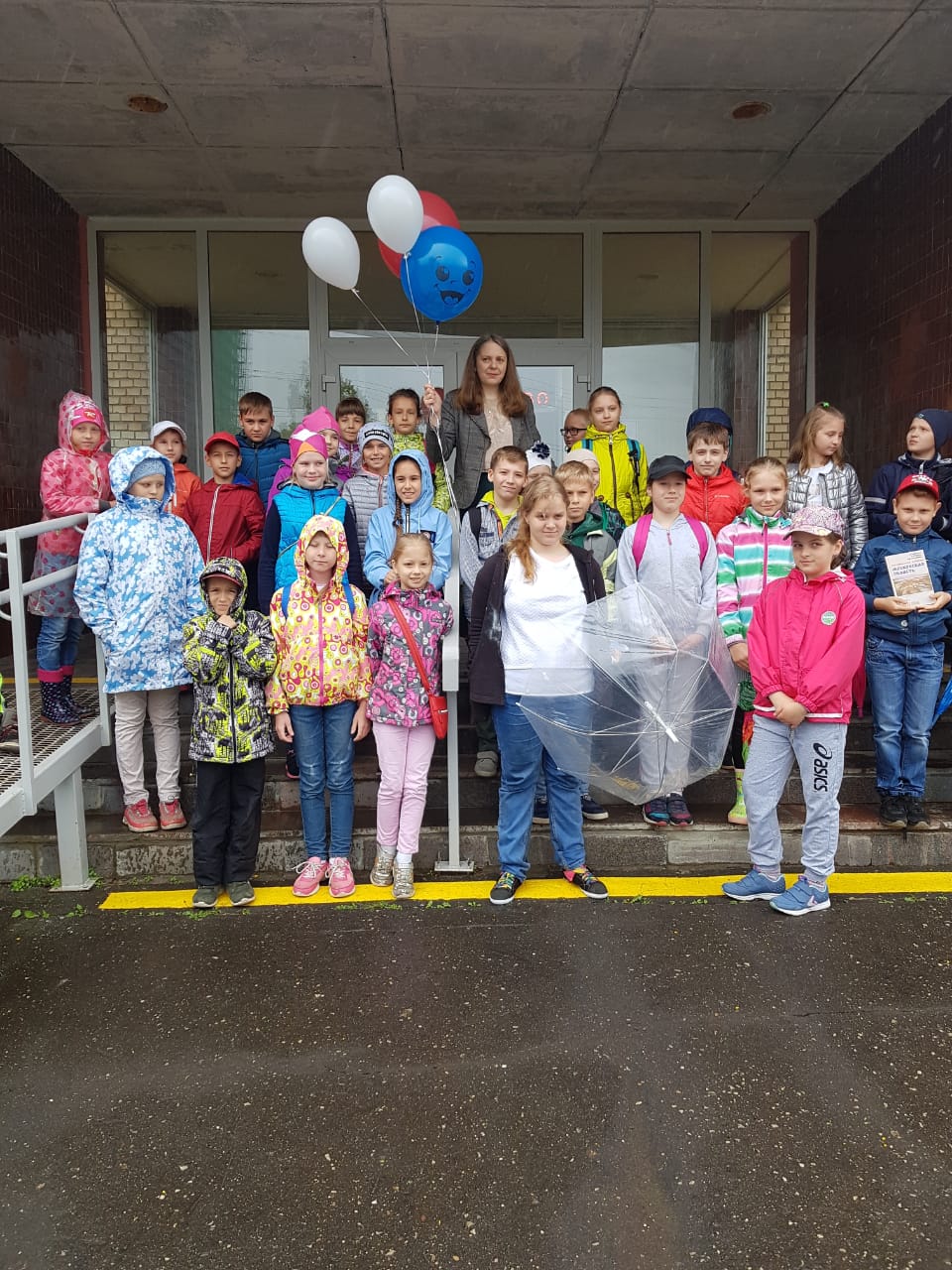 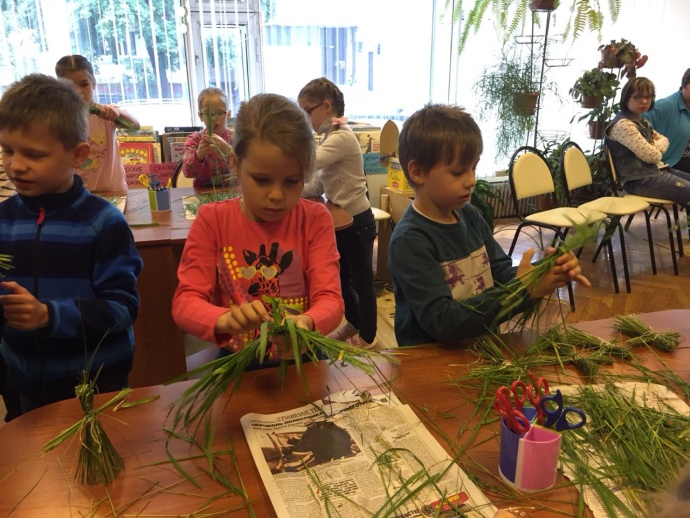 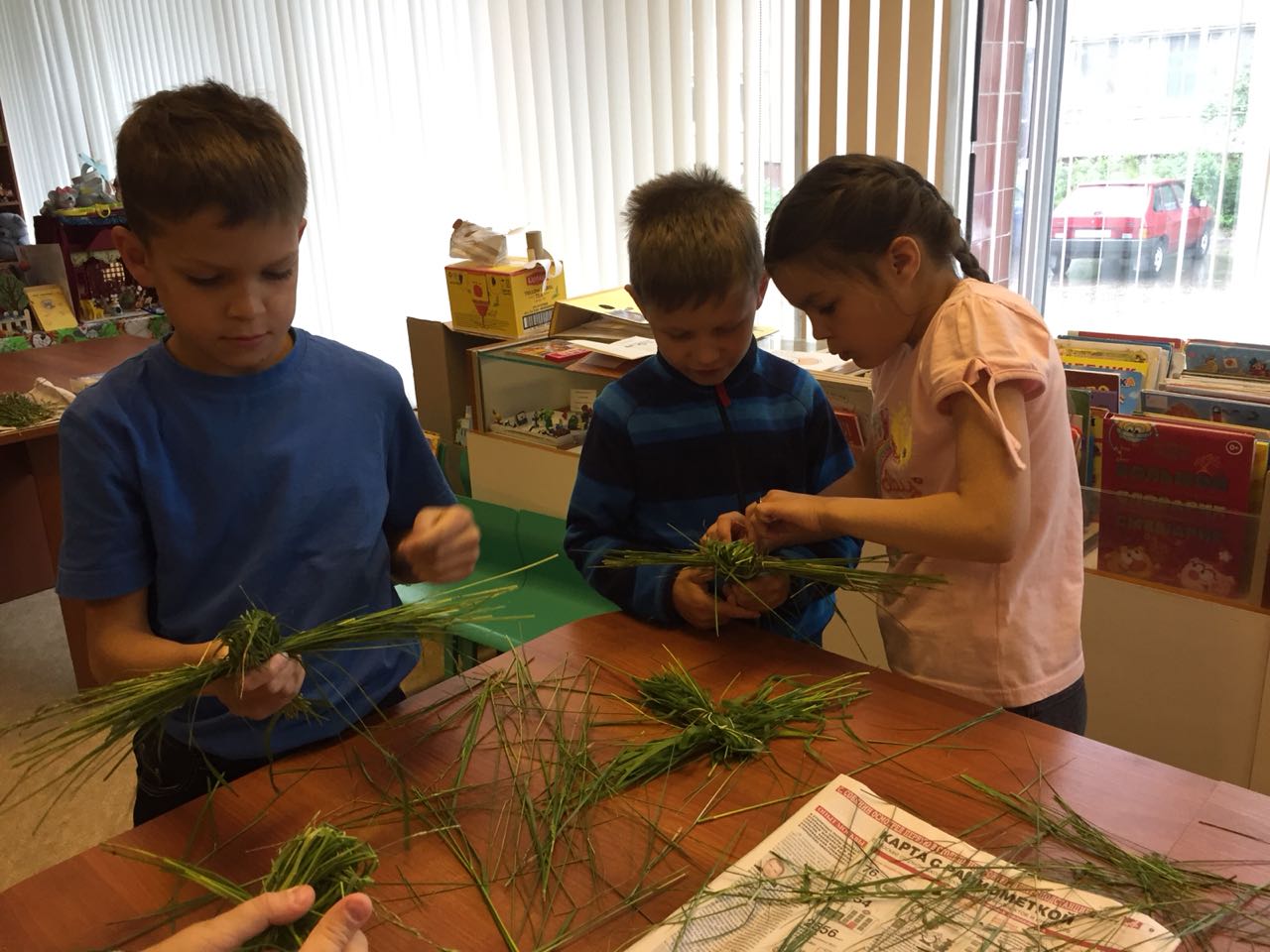 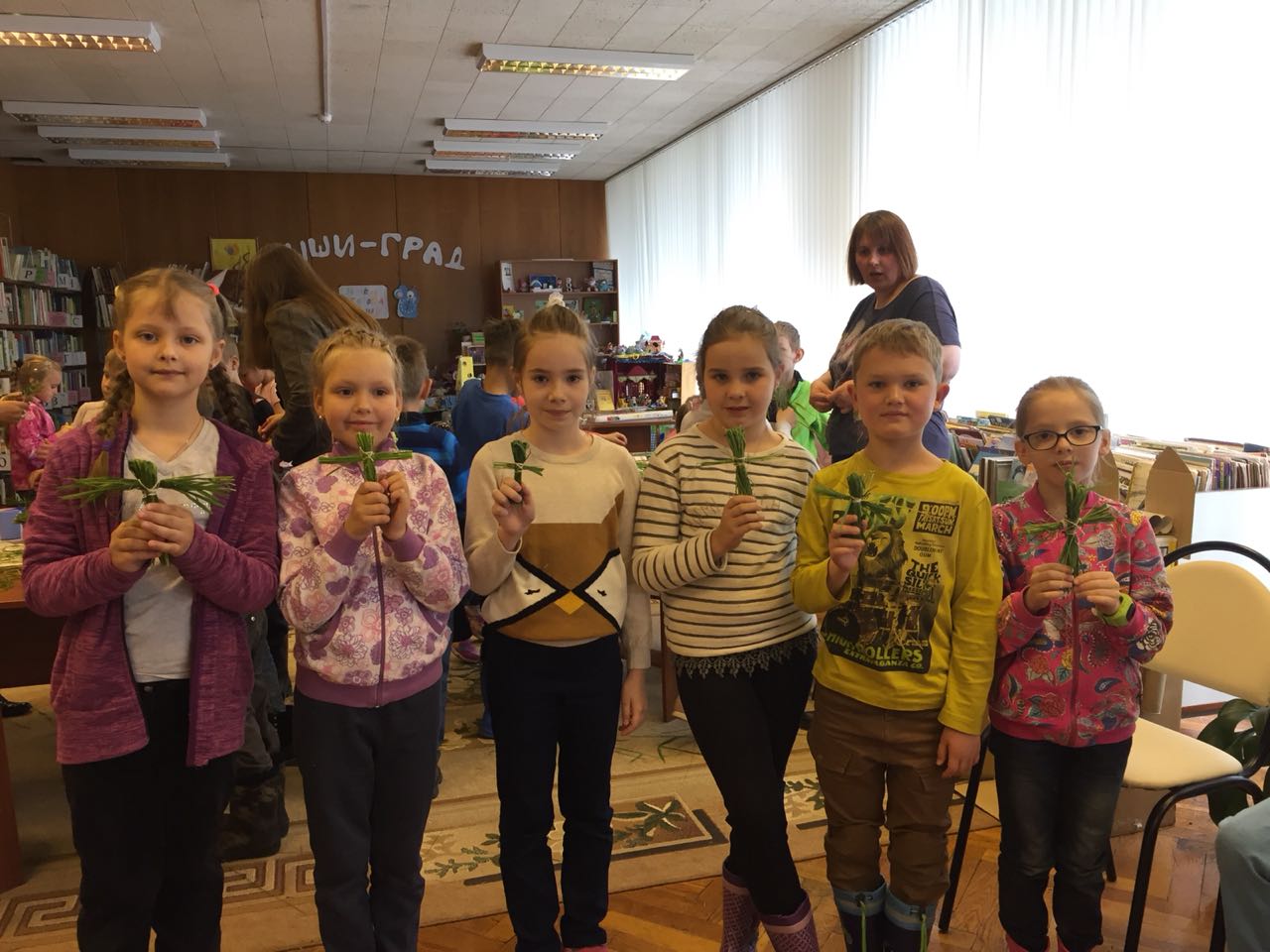 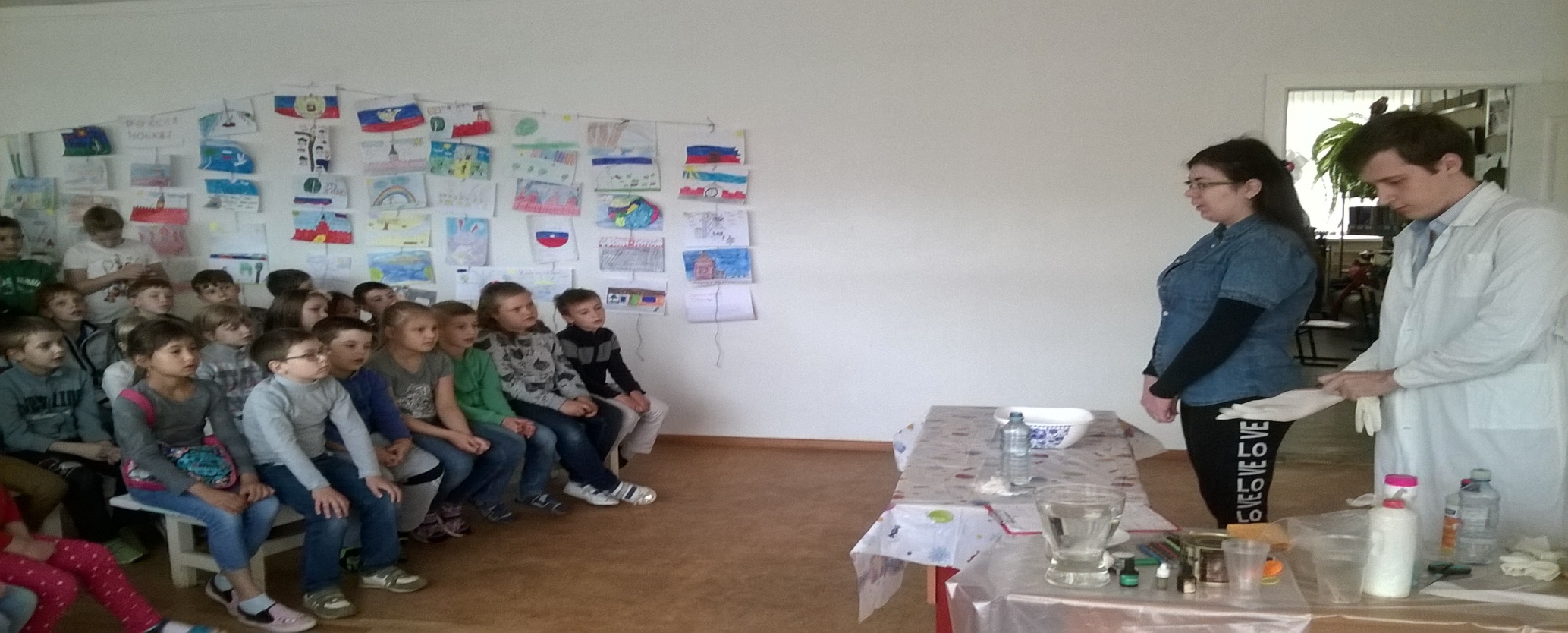  Также в этот день:снайпер (командные соревнования)              День шестой: 09. 06 - «День Экологии».Экологическая игра- квест   Цель: воспитание экологически грамотного ребенка, ответственного за состояние окружающей среды, бережно относящегося к богатствам природы родного края.Задачи: 1. учить детей быть ответственными за свои поступки 2.формировать культуру поведения в природе 3. обогащать представления об окружающем мире 4.  воспитывать бережное отношение к окружающей среде 5. прививать любовь к природе родного края, желание о ней заботиться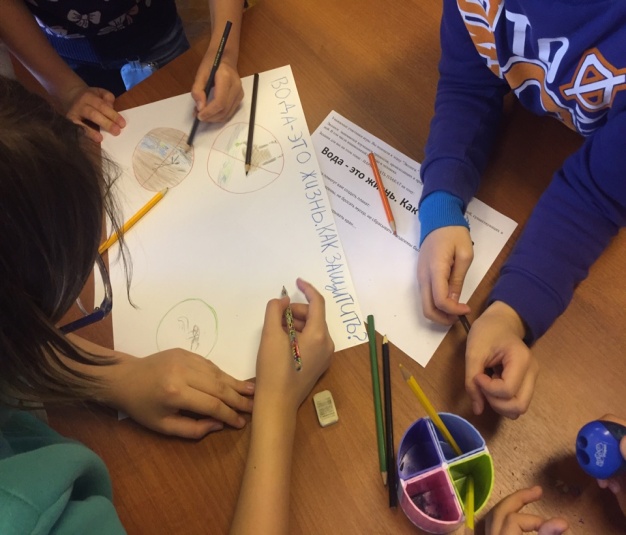 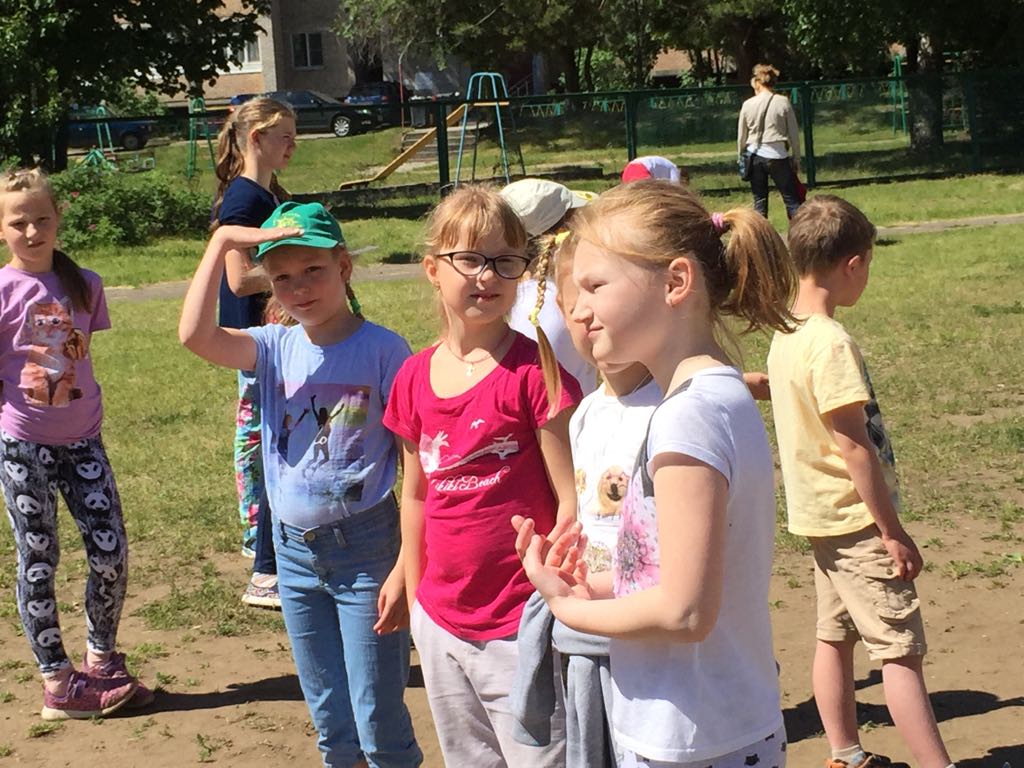 Также в этот день:Соревнования по пионерболу между 1и 2 отрядом, 3 и 4 отрядом.Беседа «Безопасность превыше всего…».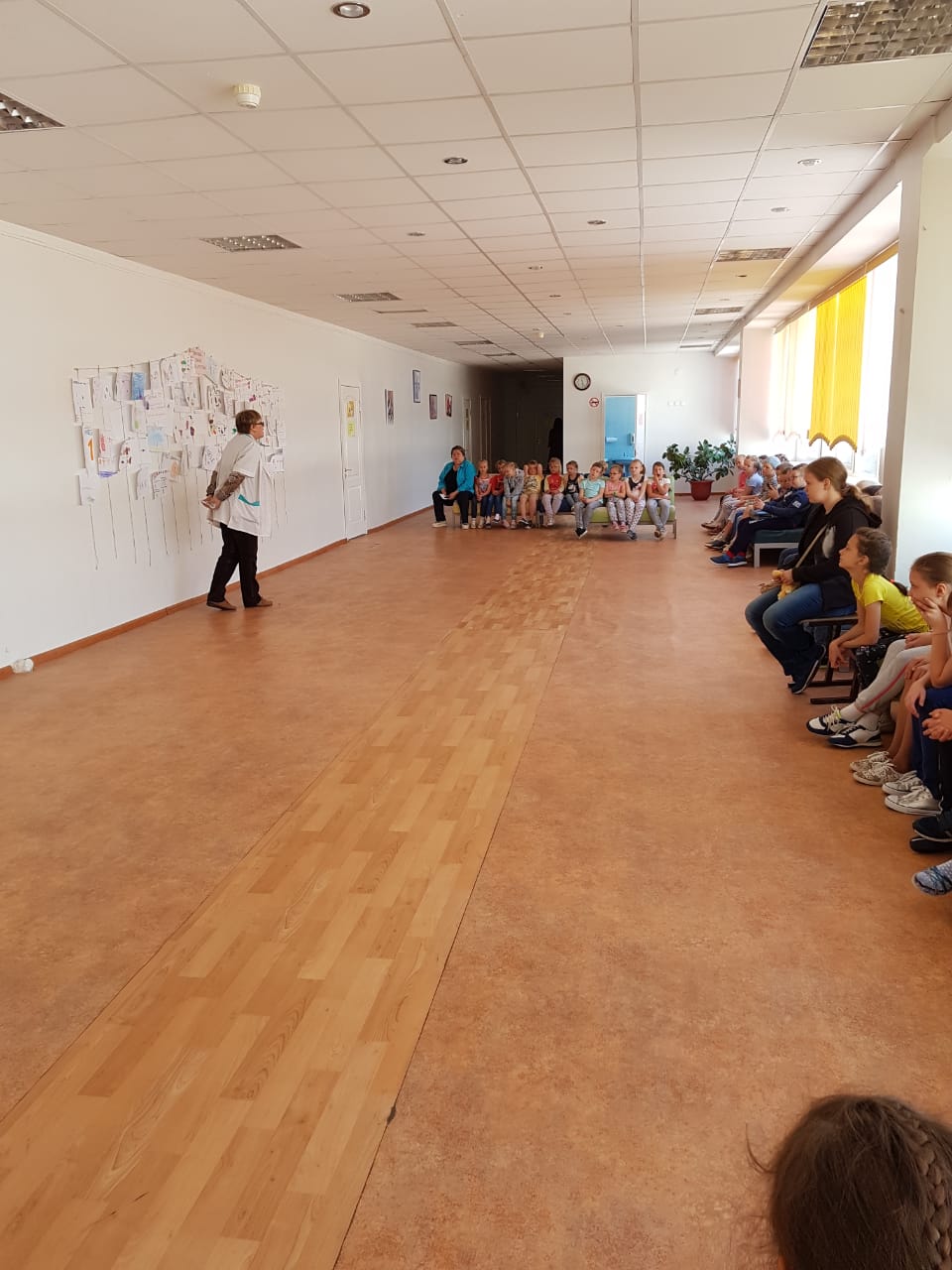 День седьмой: 13.06 – «Удивительный день » Планетарий имени Б.А.Максимачева (мобильный планетарий) Цель: расширение представлений детей о мире  звезд.«Жизнь звезд»Каждую ясную ночь на небе зажигаются тысячи звезд. Эта удивительная картина во все времена привлекала взгляды и сердца людей.  Из чего состоят звезды? Насколько они горячи? Как долго живут? Где находится самое красивое место в Галактике? 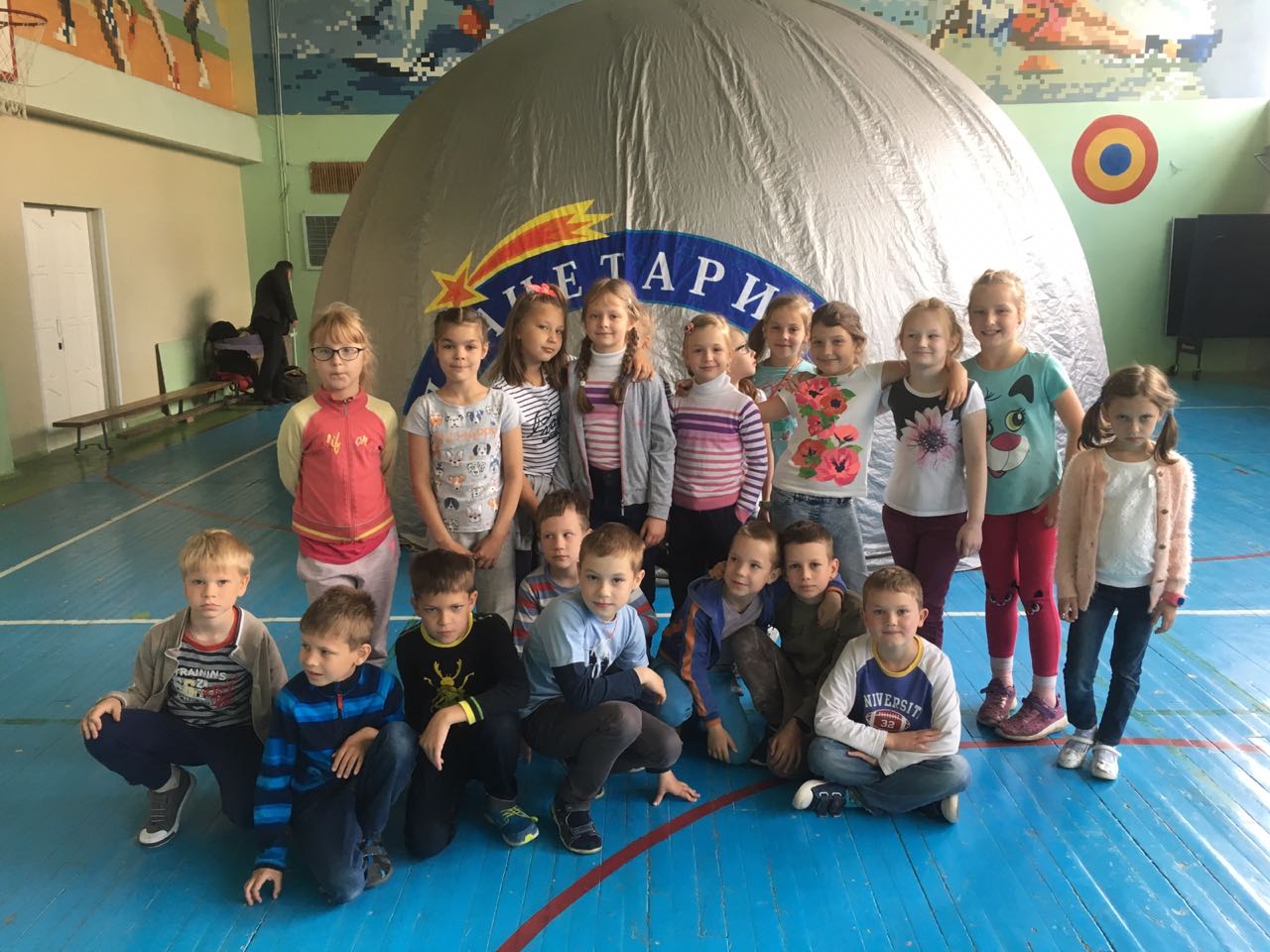 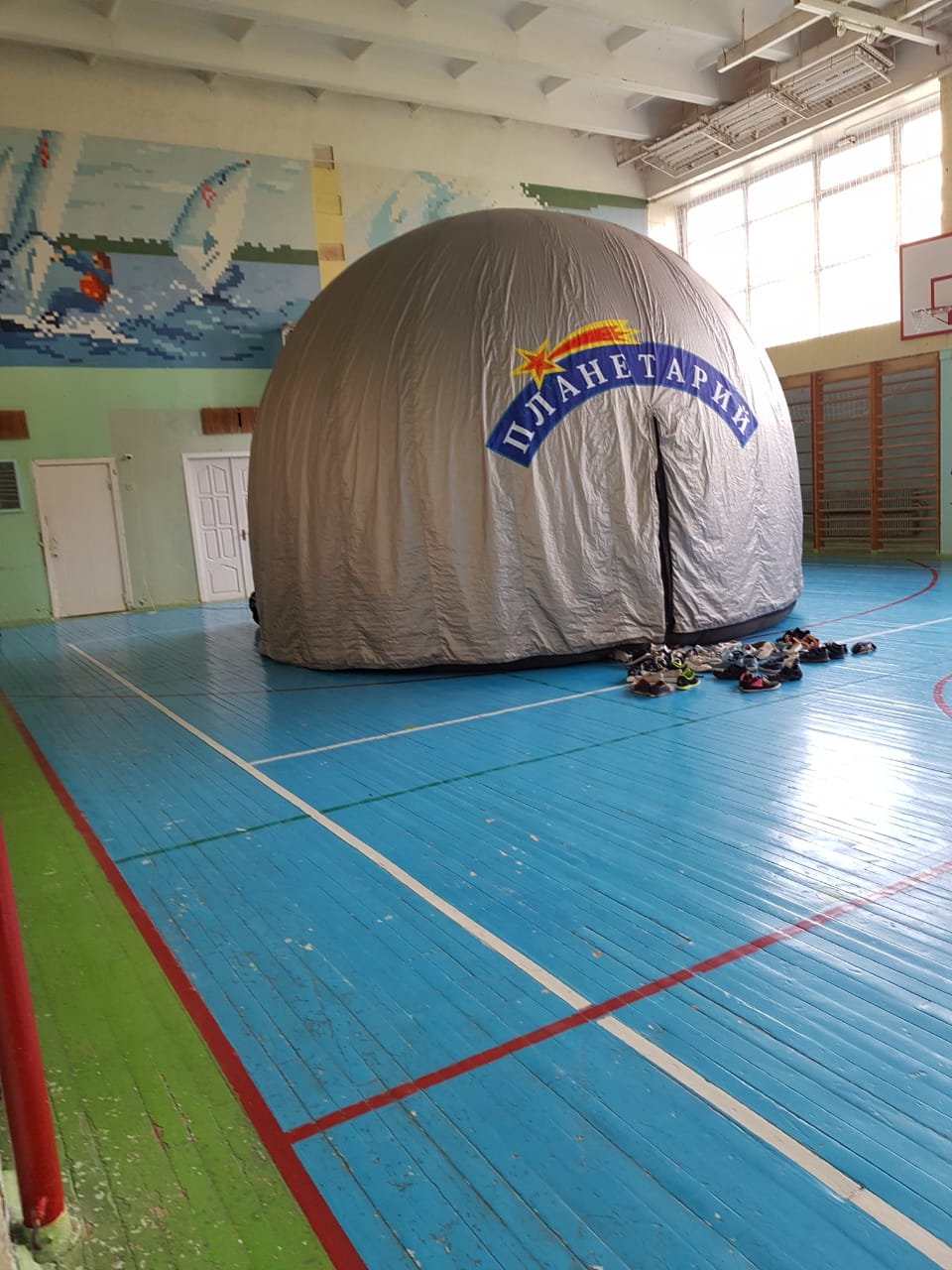 Также в этот день:Спортивные игрыДень восьмой: 14. 06 - «Сказочный день».«Сказочное воздухоплавание» (литературная игра)(библиотека ЧР)Все дети любят сказки. Именно поэтому мы провели увлекательную викторину по сказкам.Цель: Развитие у ребят сообразительности, находчивости, смекалки
   Задачи: развивать интерес к сказкам, любовь к чтению, положительные      эмоции.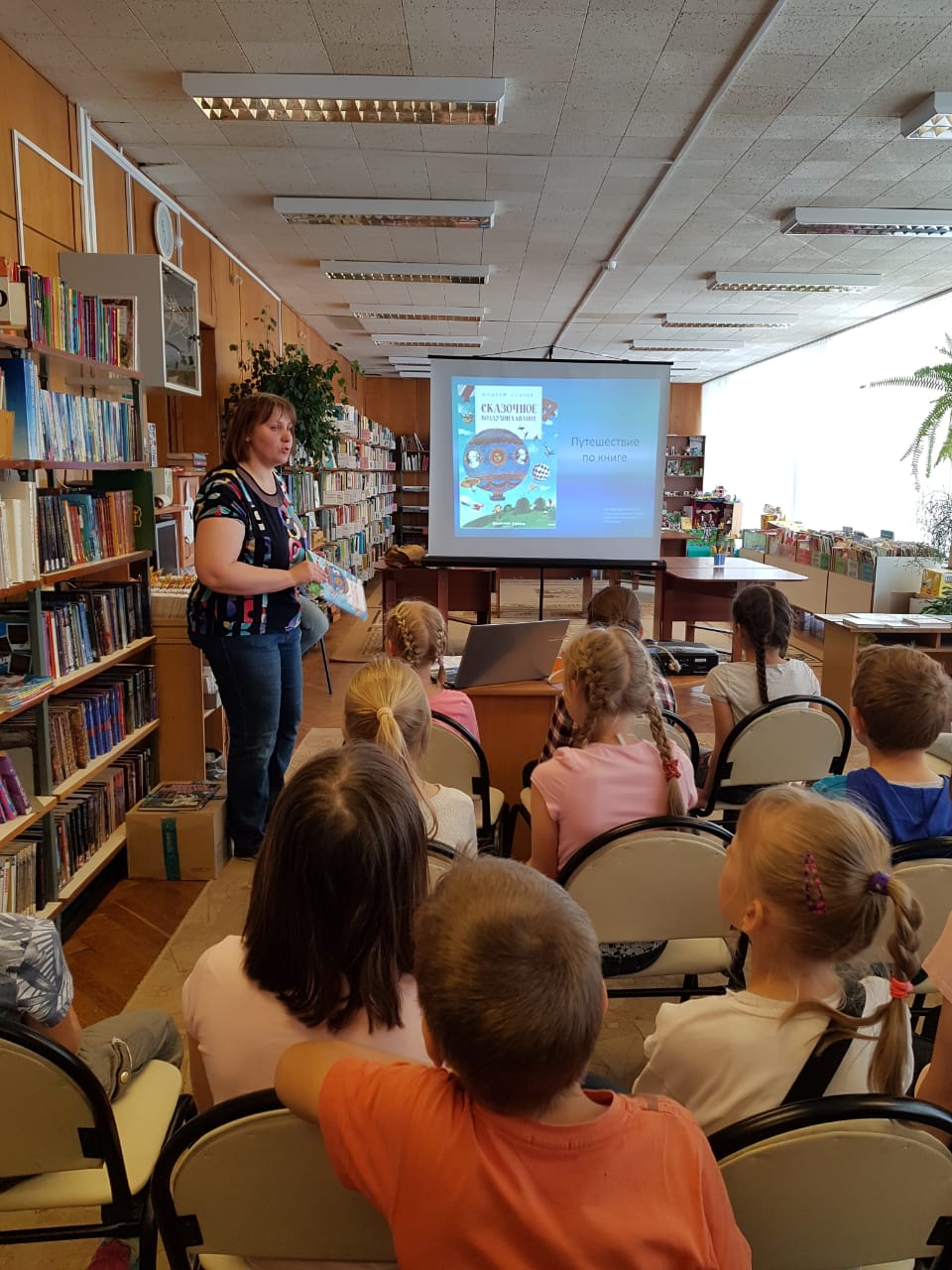 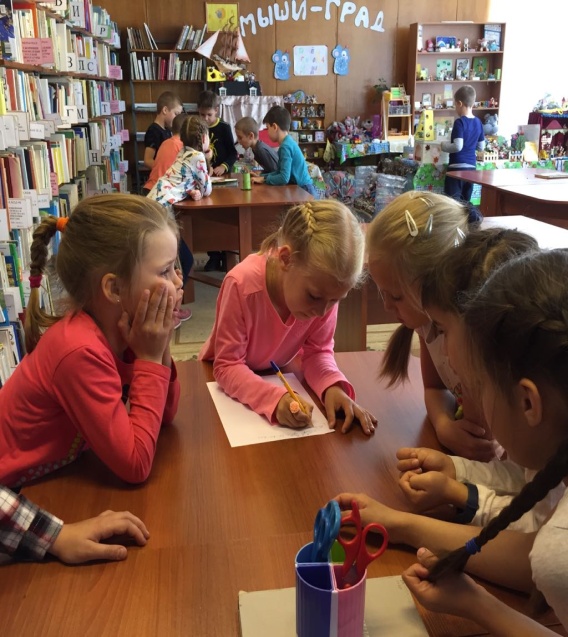 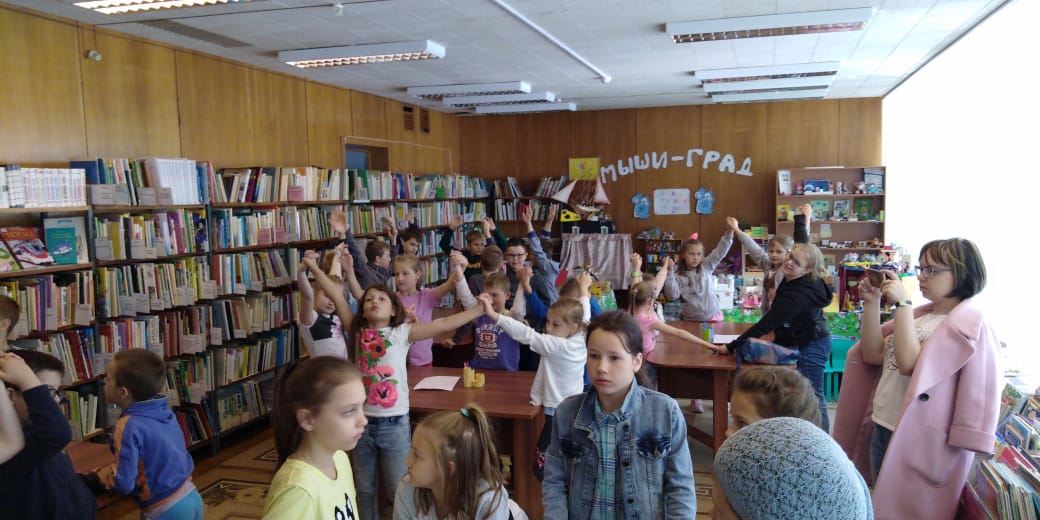 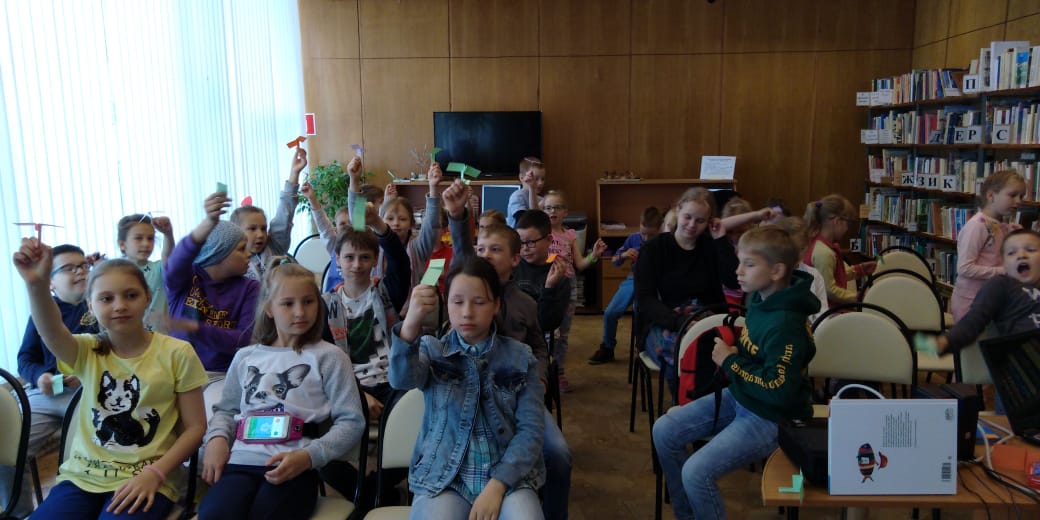 Также в этот день:просмотр мультфильмовСпортивные игры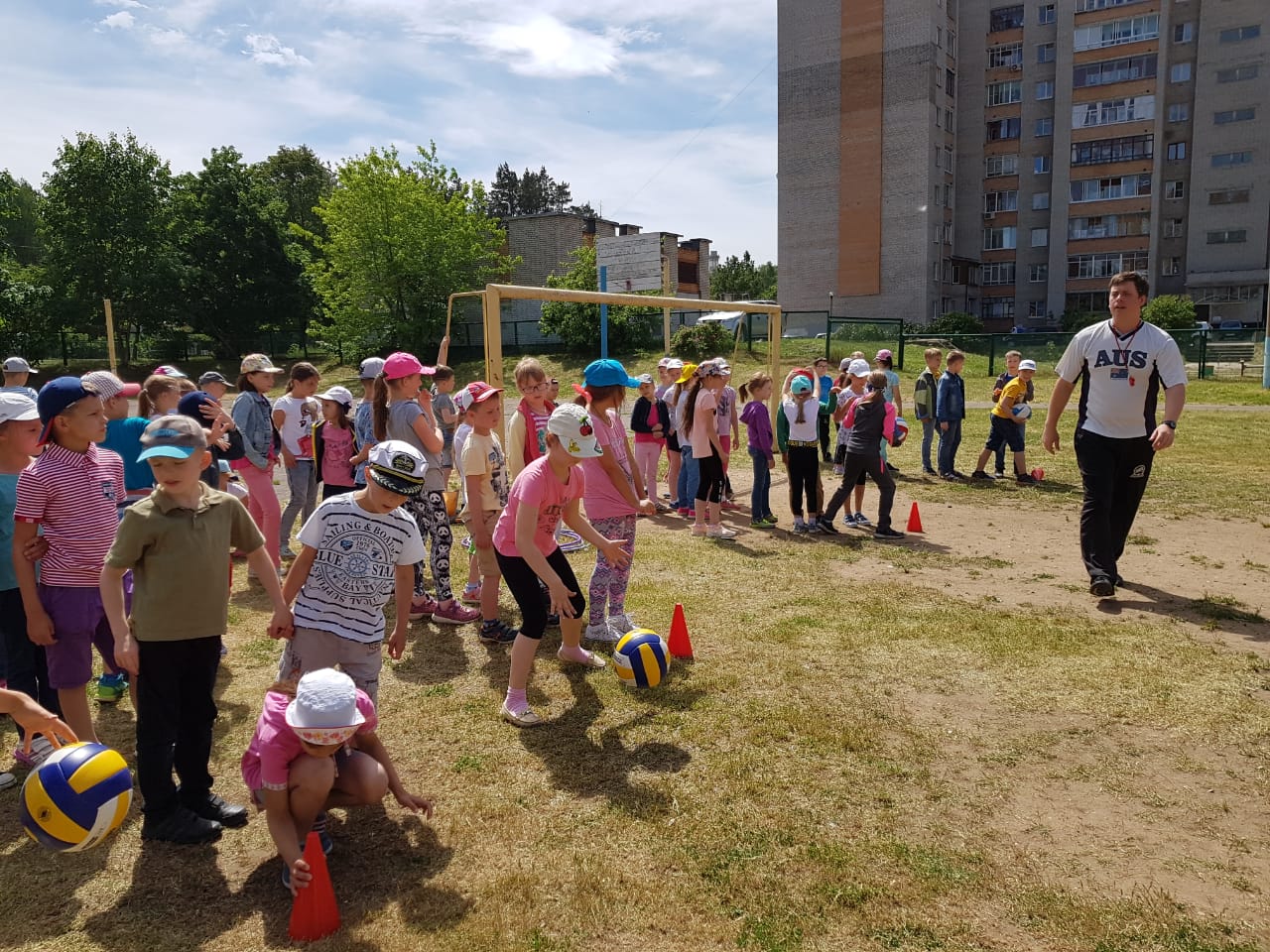 День девятый: 15.06 – «Олимпийский день».Запомнили дети и девятый день в лагере. Он прошёл под девизом «Здоровым будешь – всё добудешь». Дети прослушали беседы медицинской сестры « О вреде и пользе лекарственных средств. «Олимпийский день» прошел очень интересно и занимательно.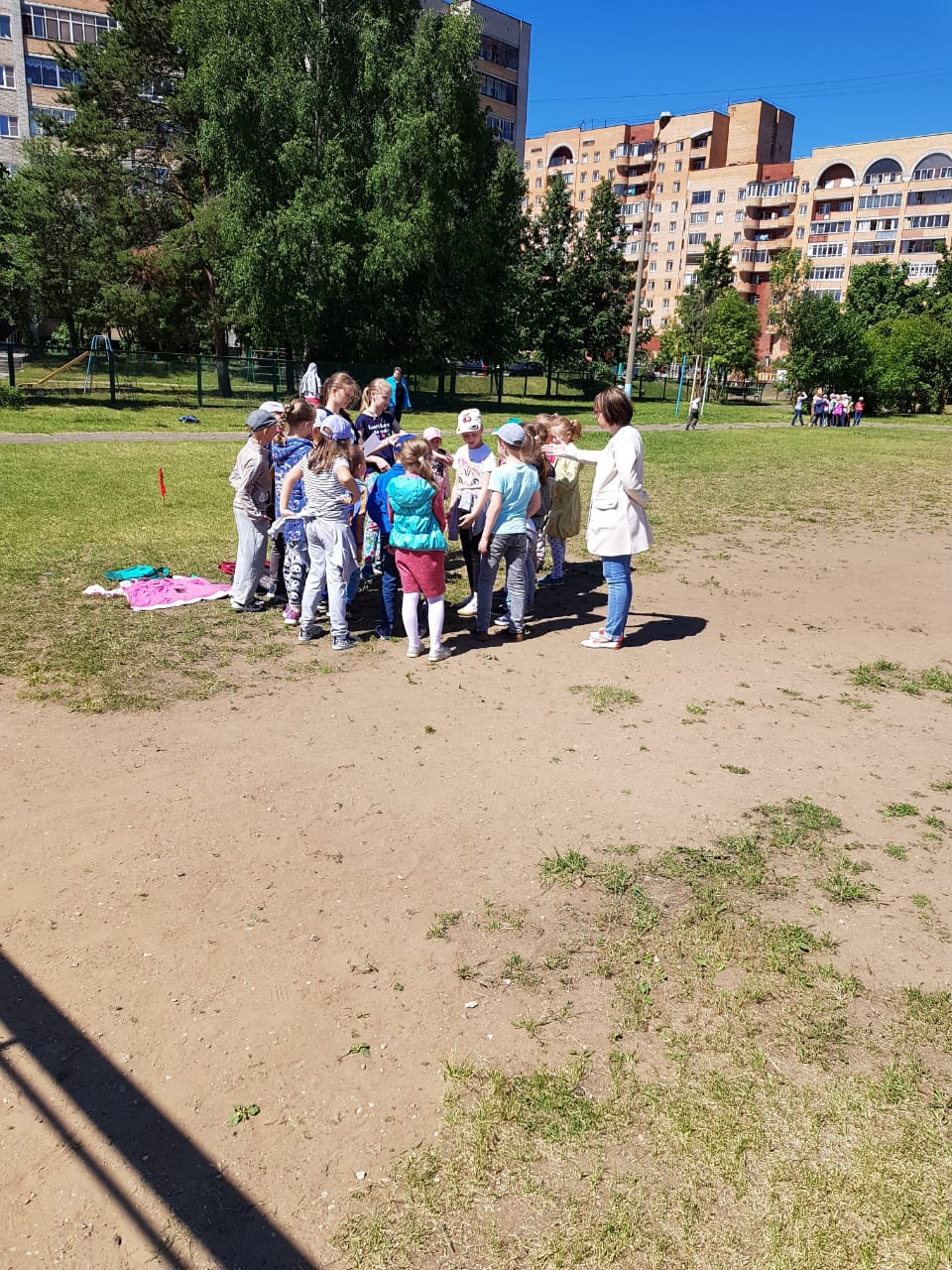 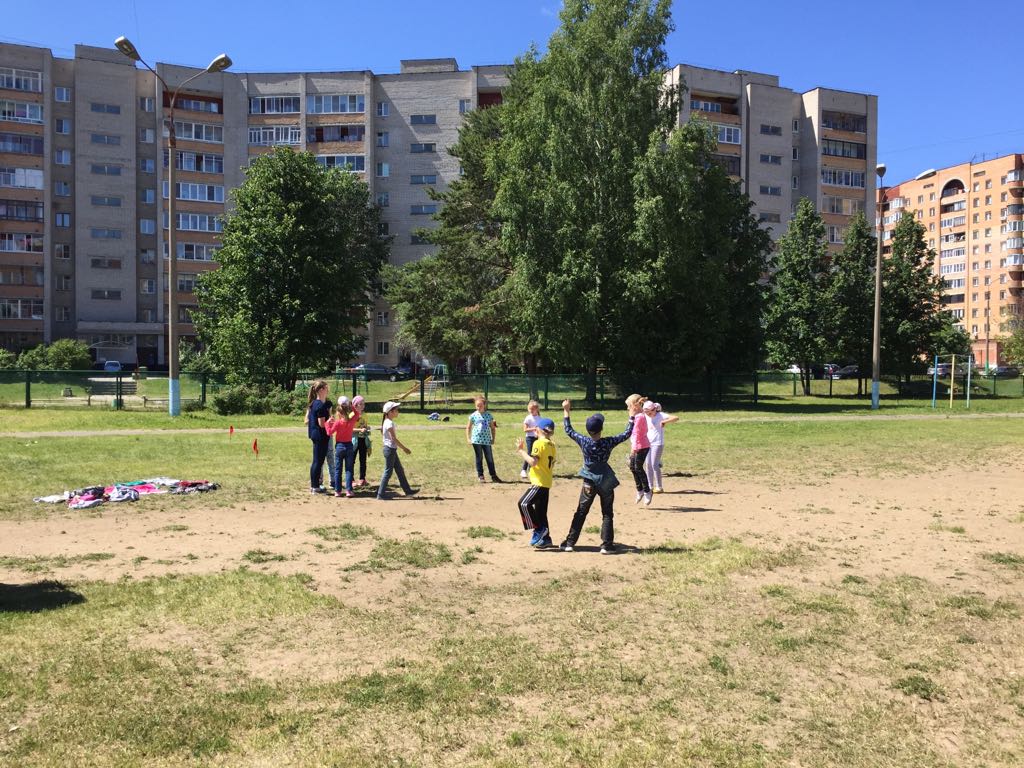 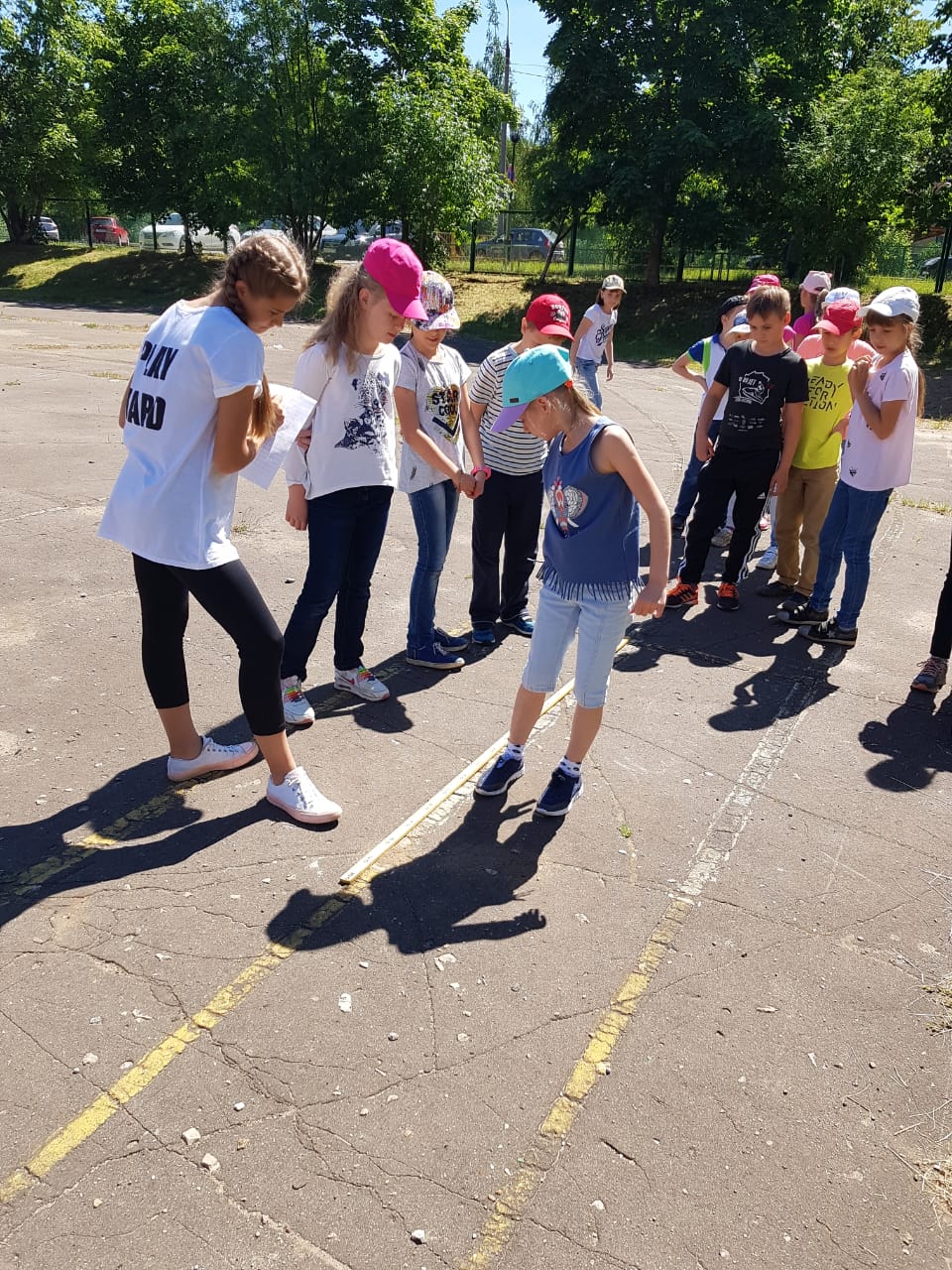 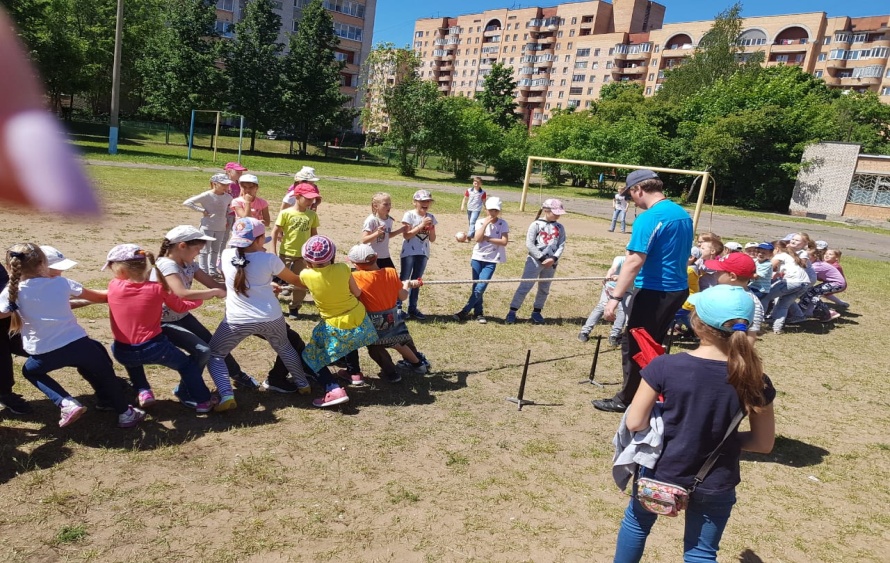 Также в этот день:просмотр мультфильмов о здоровом образе жизни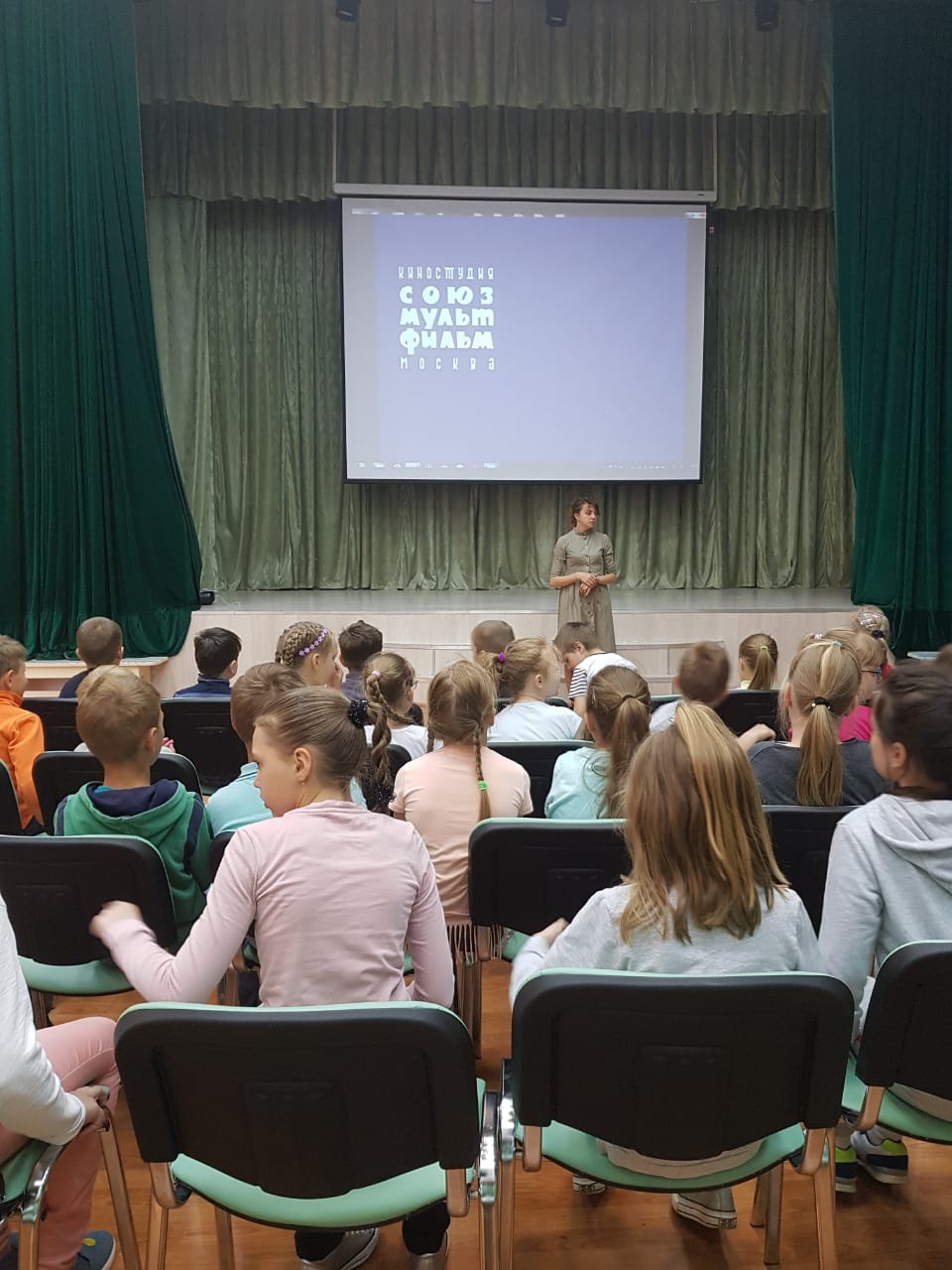 День десятый: 18.06 – «День волшебства».(Развлекательная программа. Шоу фокусов)Цели: развитие эмоциональной сферы, воображения, внимания, навыков конструктивного общения.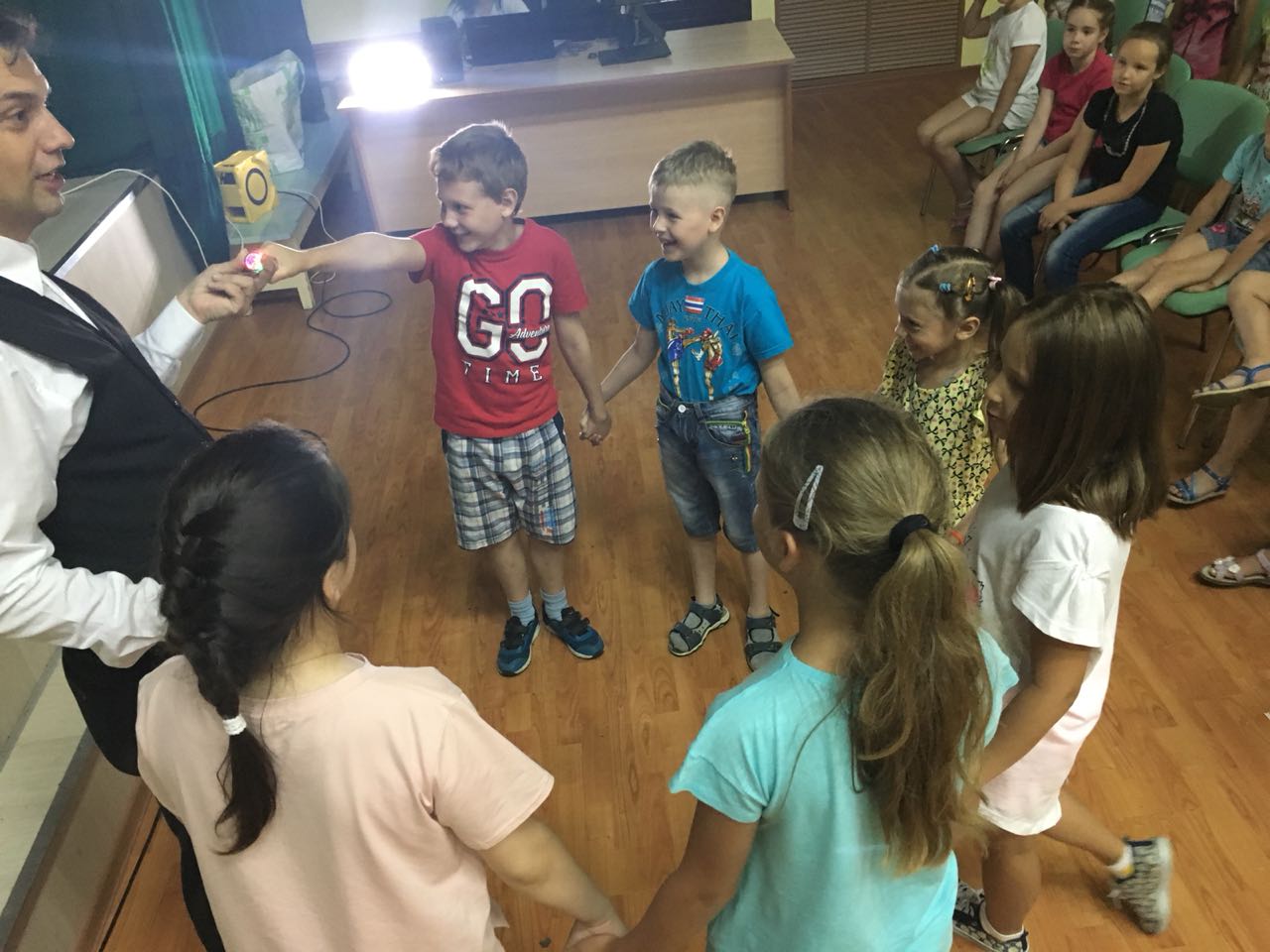 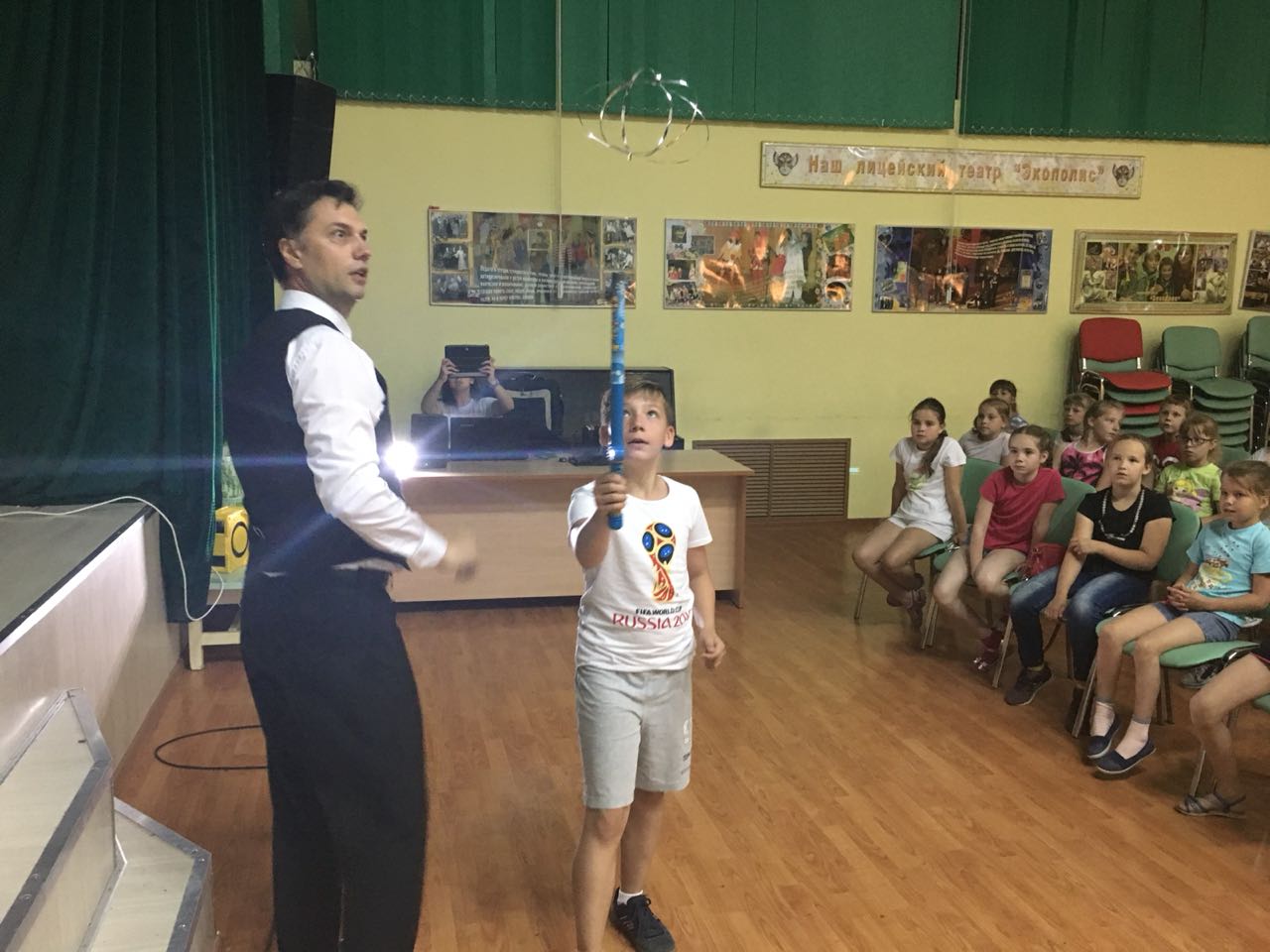 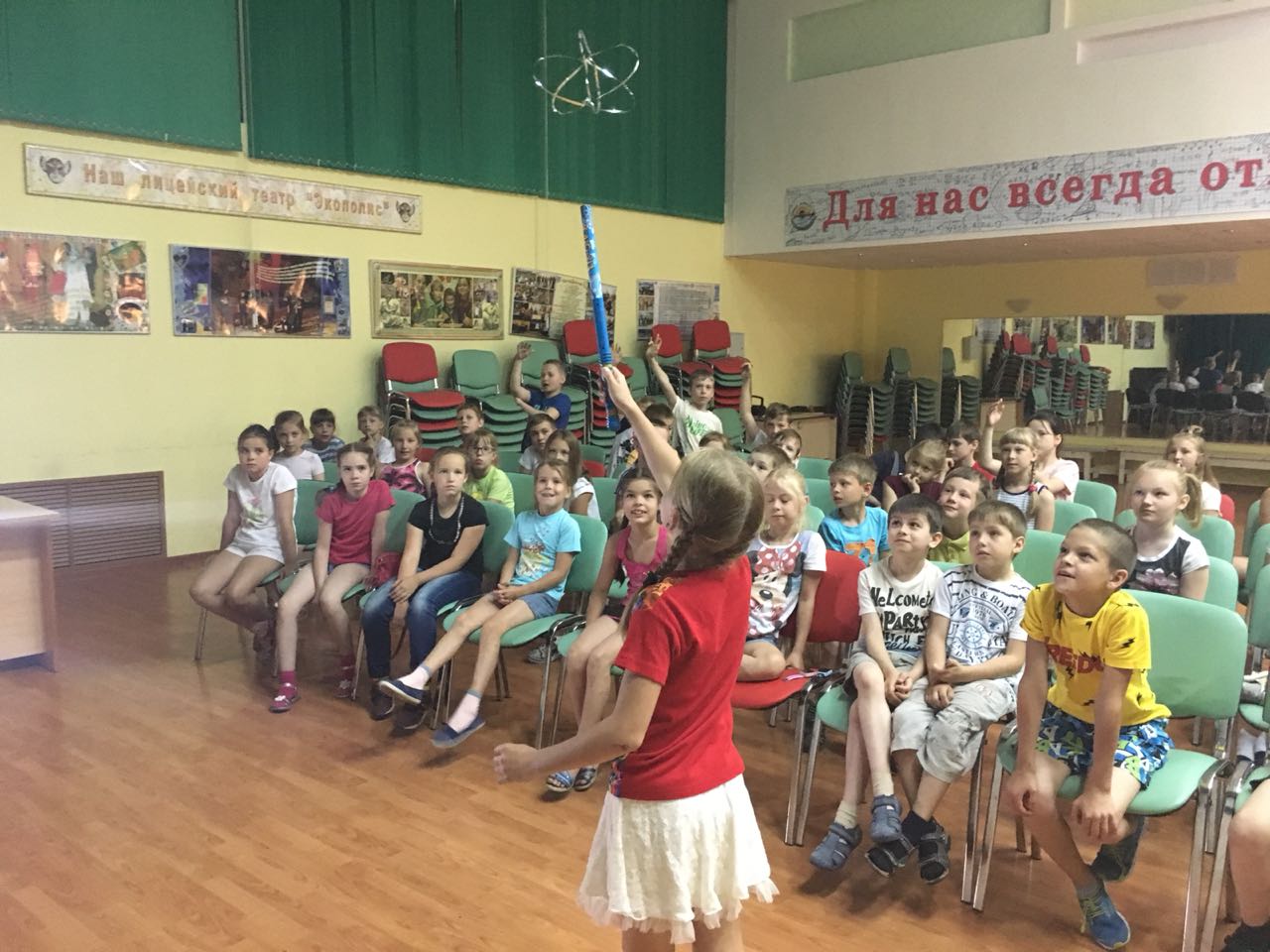 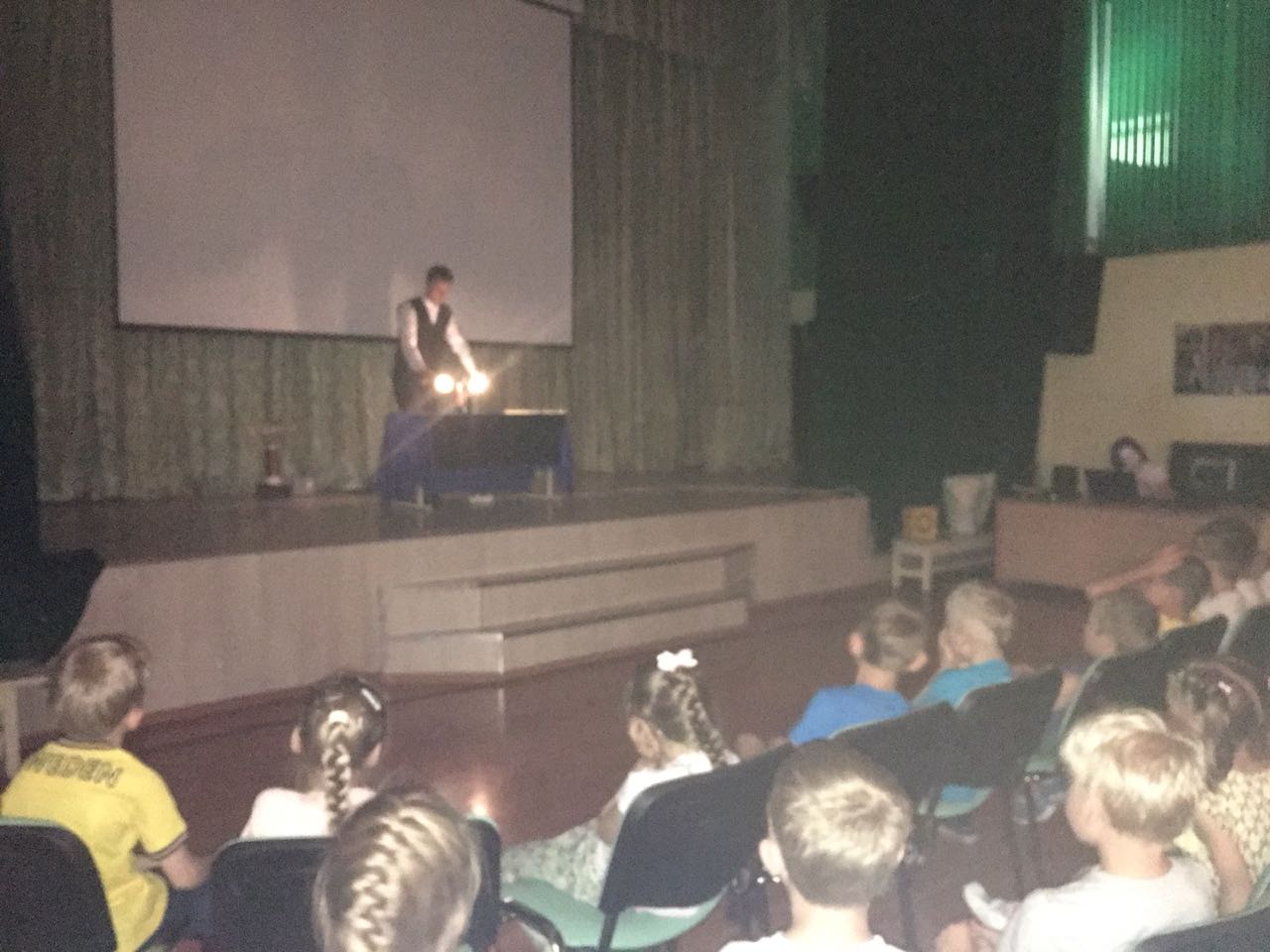 Также в этот день:Пионербол (отрядные соревнования)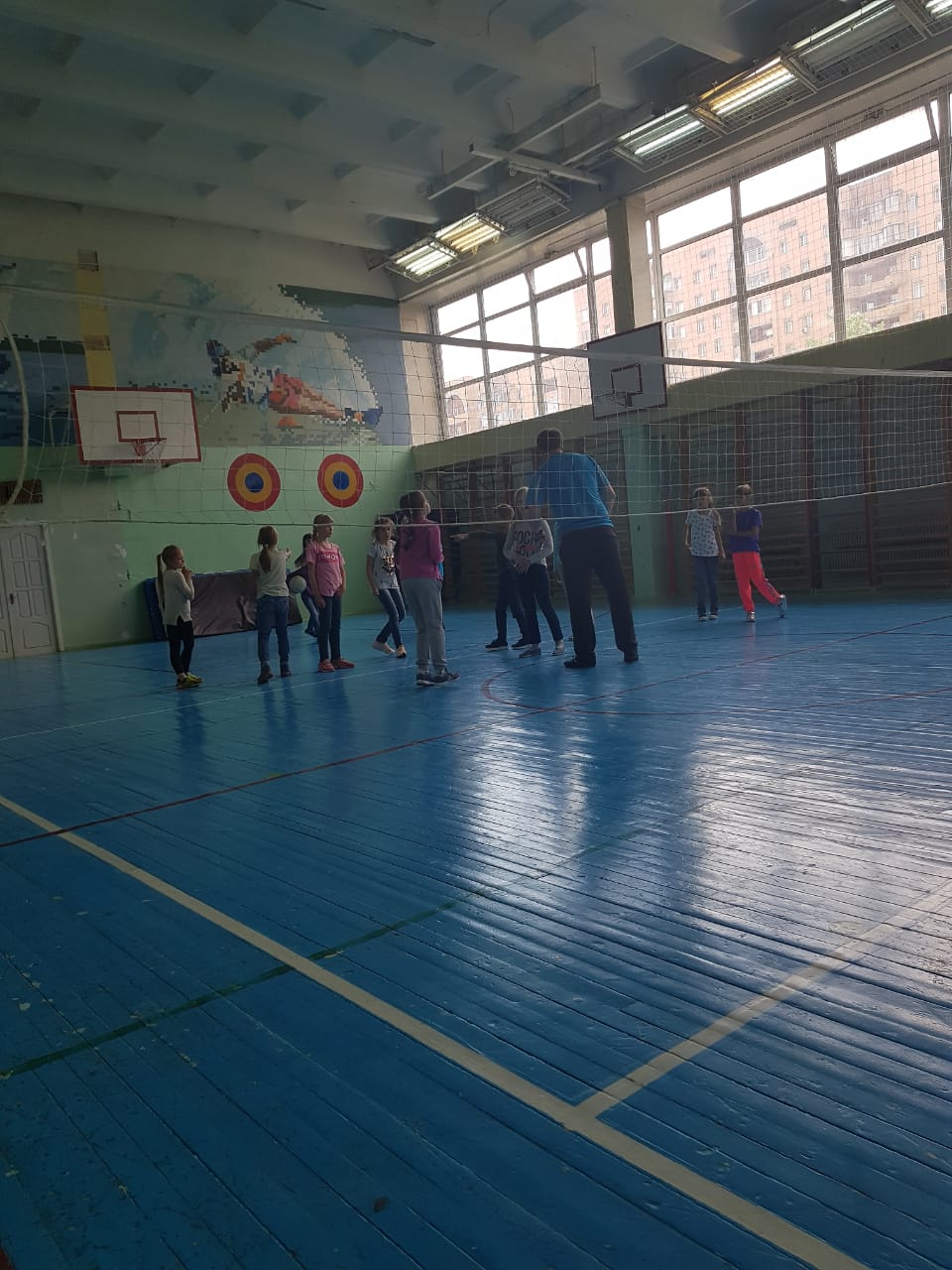 День одиннадцатый: 19.06 – «День археологии и краеведения».       (посещение музея)  Музей сравнительно молодой, ему всего 20 лет, но его фонды достаточно обширны. Самые древние экспонаты – окаменелости морских моллюсков, кости мамонта, первобытного быка и шерстистого носорога, найденные на территории Дубны и окрестностей. Особый интерес представляет богатая археологическая коллекция, включающая в себя древние орудия и оружие, керамическую посуду, украшения из камня, бронзы, железа и стекла. В музее есть предметы быта древних дубненцев времен каменного и железного века и финно-угорских племен, которые проживали здесь до прихода славян, а также артефакты времен древнерусского города Дубна, который существовал до 1238 года и был уничтожен татаро-монголами.  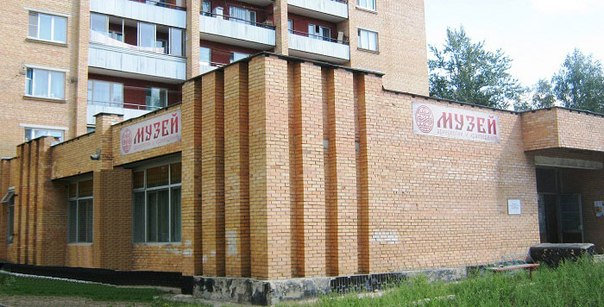 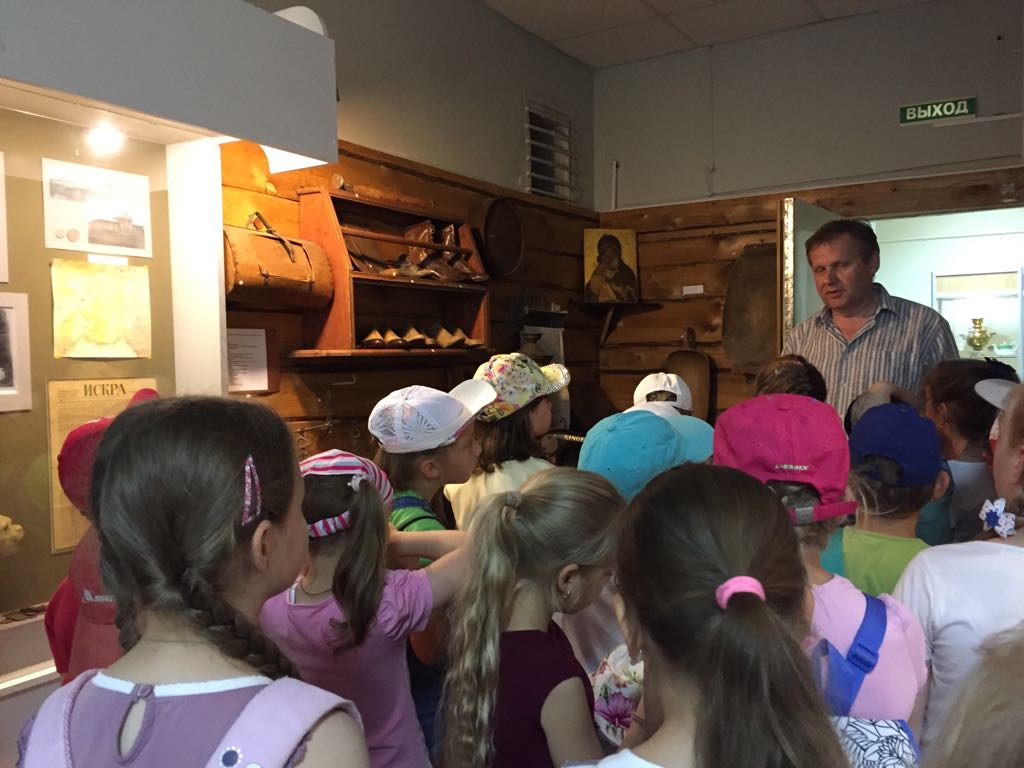 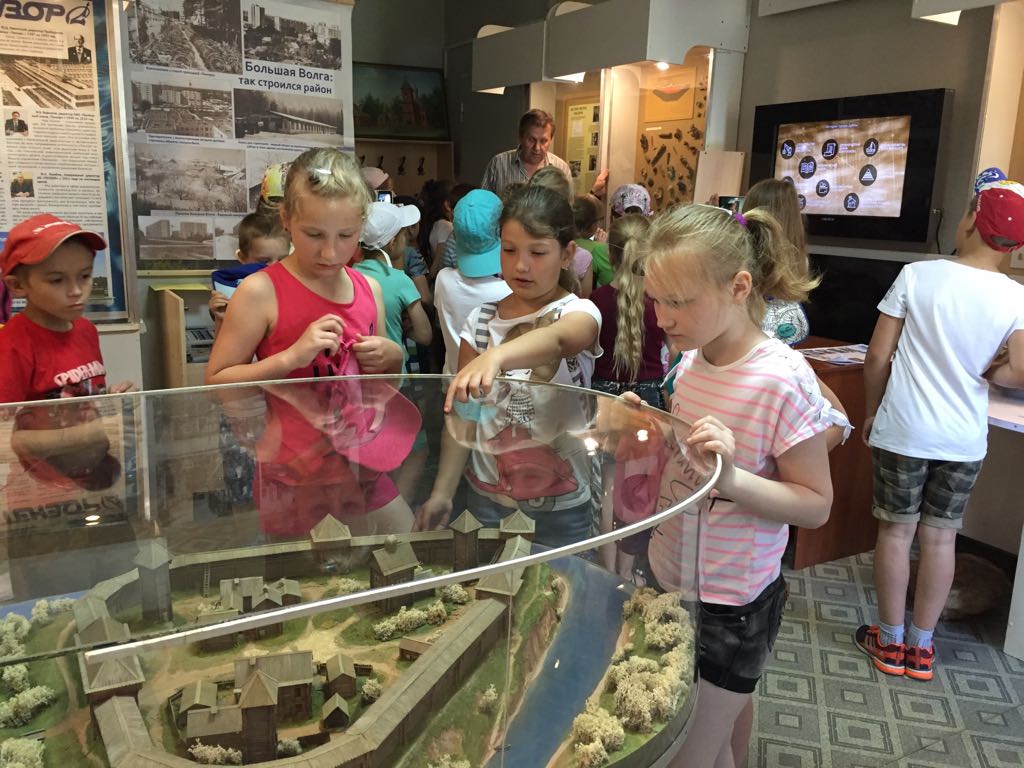 Также в этот день:Соревнования по минифутболу между 1 и 2 отрядом ,                       3 и 4 отрядом.  День двенадцатый: 20.06 – «День развлечений»«Шляпы, шапки и панамки» (познавательно-развлекательная программа)(библиотека на ЧР)Цель: создать у детей радостное и веселое настроение, развивать  представление об истории головных уборов, об их назначении.Носили дамы шляпыВ былые временаЛюбил их Чарли Чаплин,Есть шляпа у меня.Но так случилось уж, друзья,Про шляпы ничего не знаю я.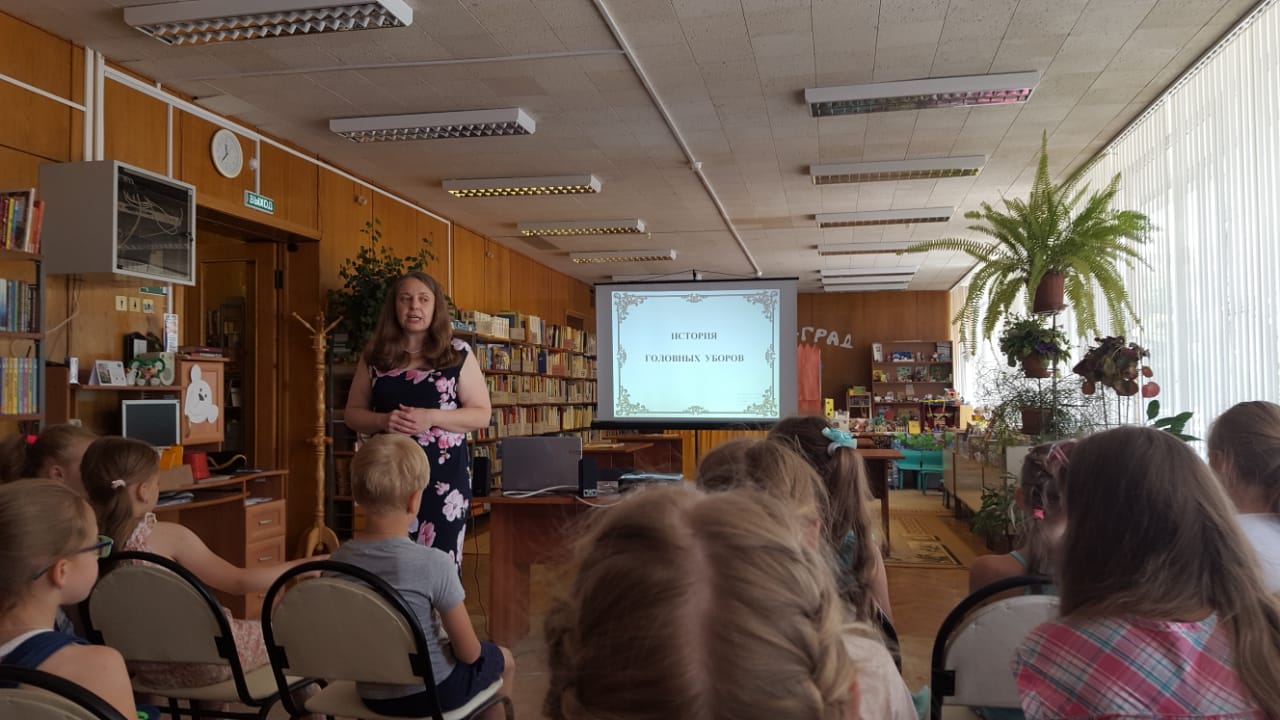 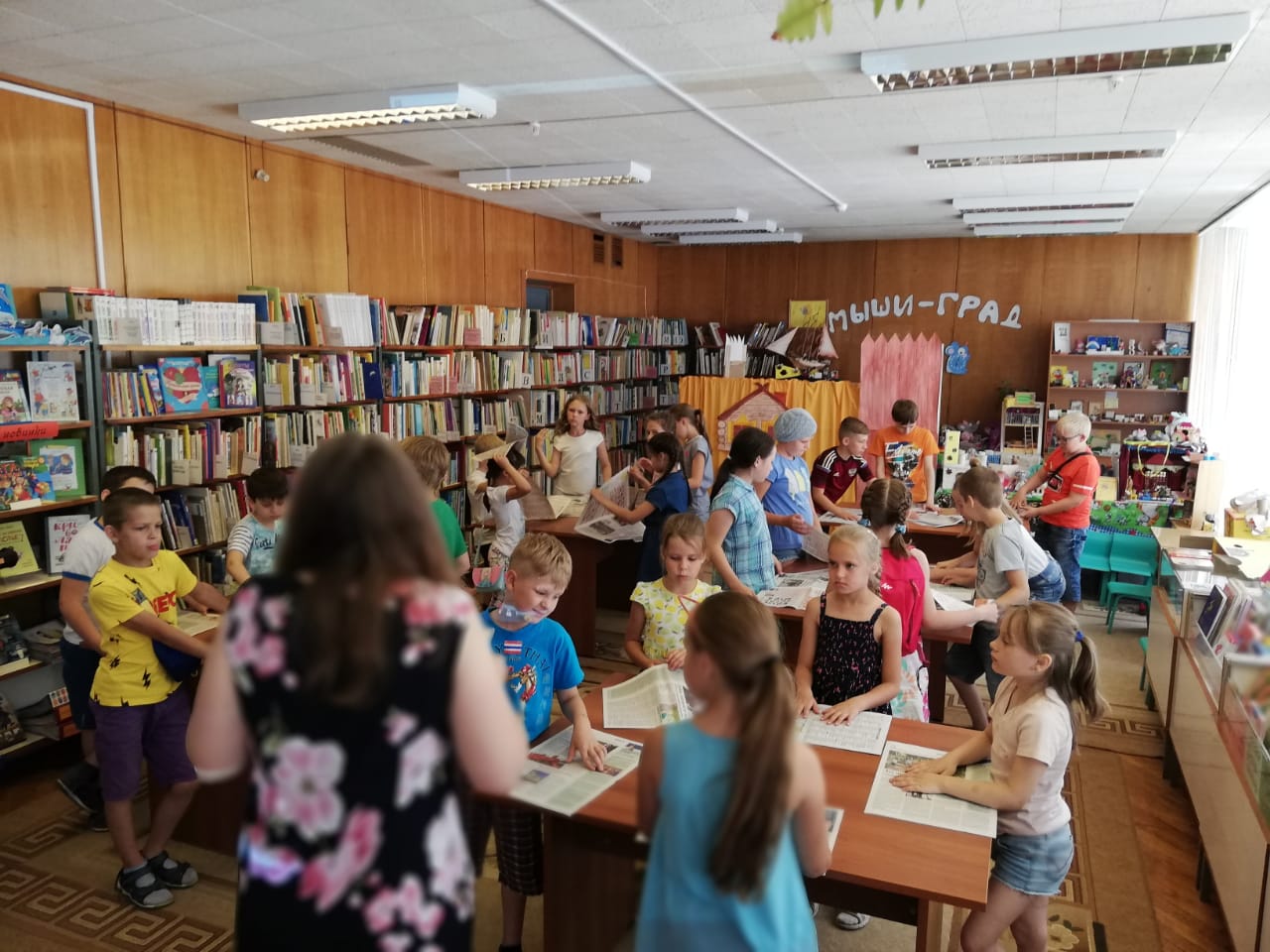 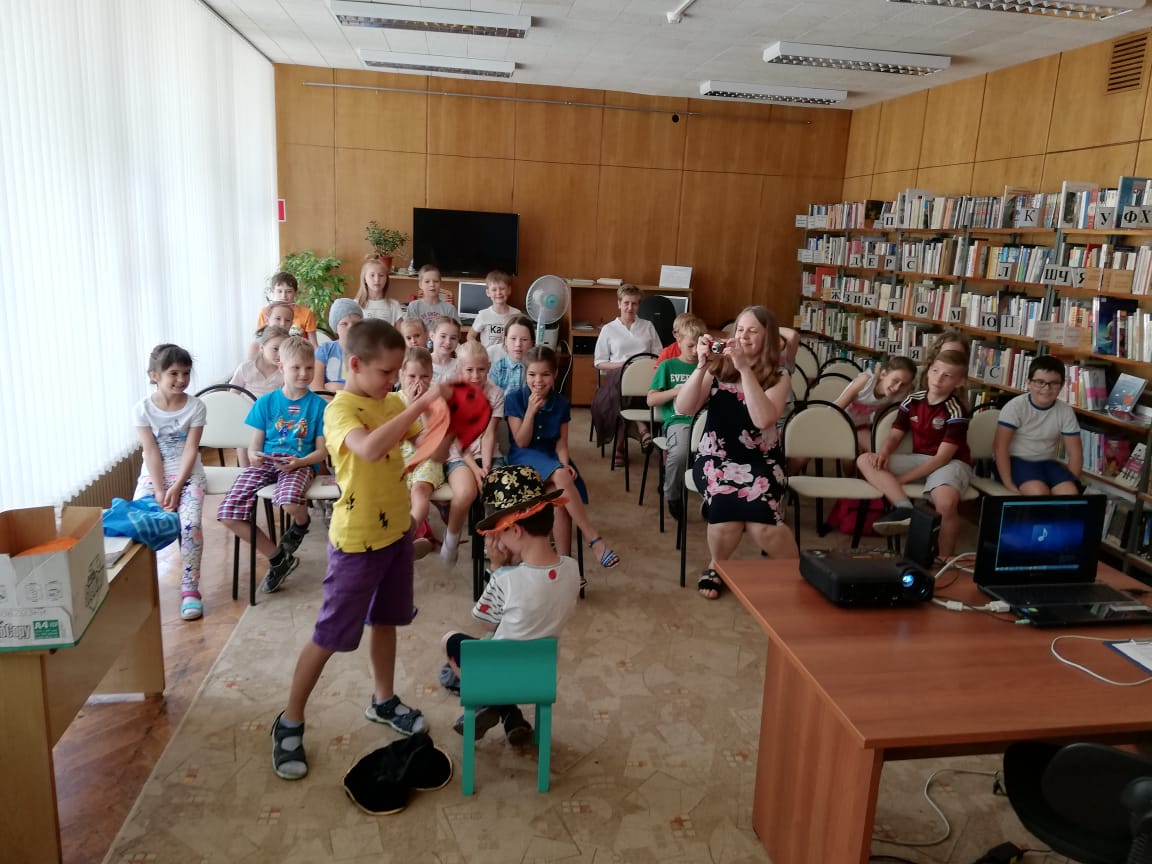 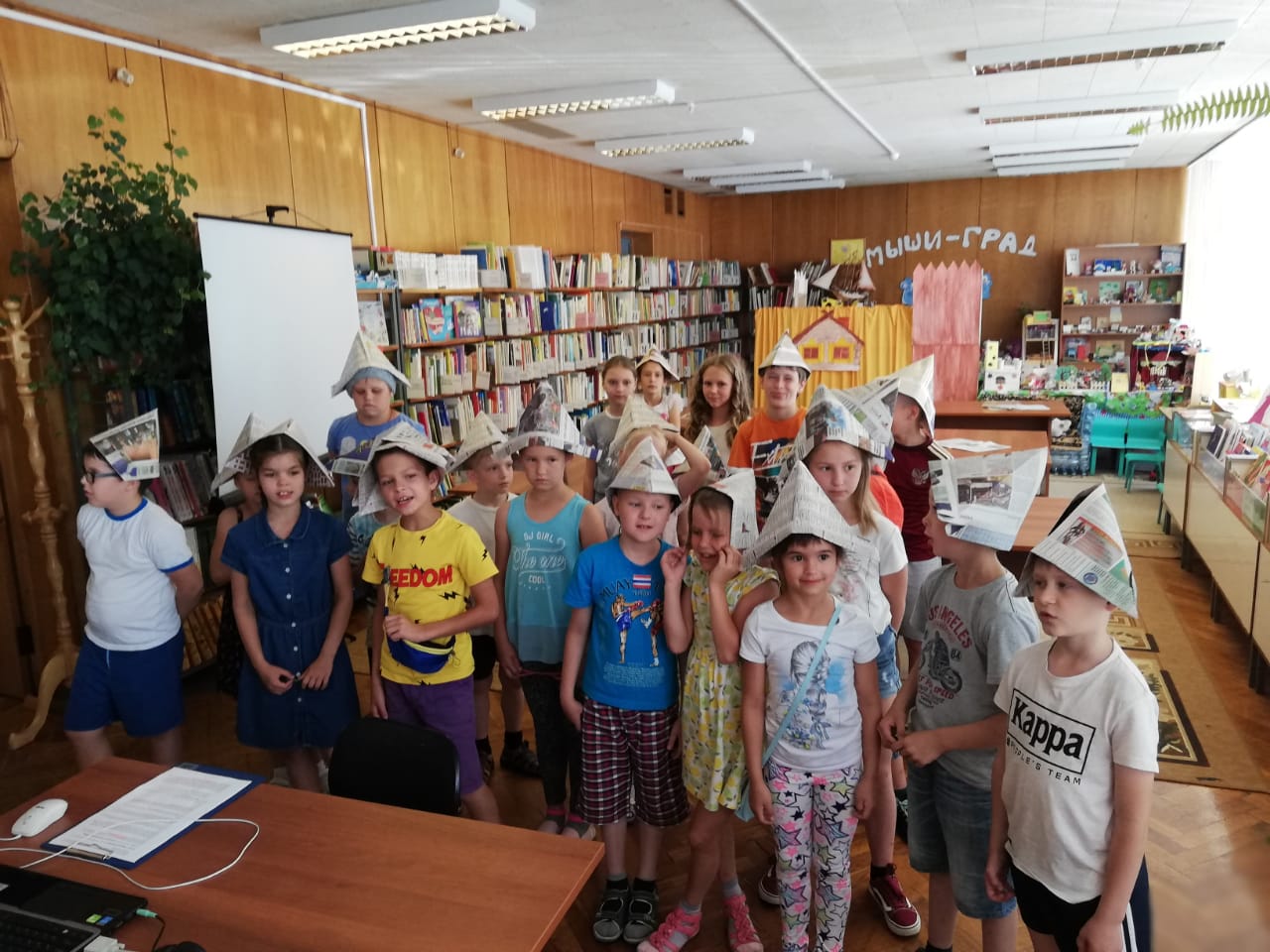 Также в этот день:просмотр мультфильмовСпортивные игрыДень тринадцатый: 21.06 – «День театра»Спектакль Кимрского театра(театрализованное представление с элементами игровых заданий на проверку знаний правил дорожного движения)Цели:- формировать представления учащихся о безопасности дорожного движения при передвижении по улицам и дорогам;- воспитывать навыки выполнения основных правил поведения учащихся на улице с целью предупреждения детского дорожно-транспортного травматизма, воспитывать у учащихся культуру поведения на улице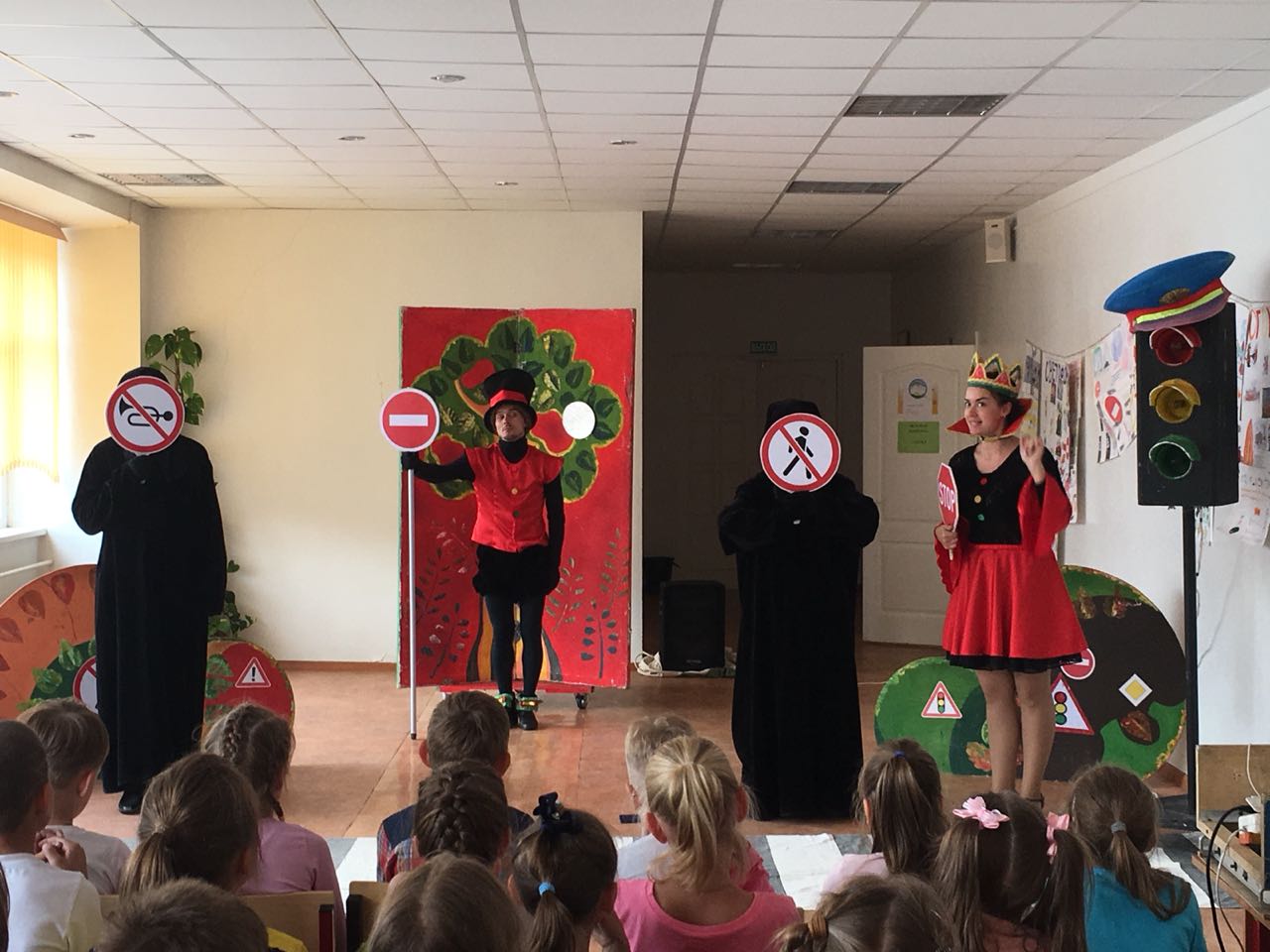 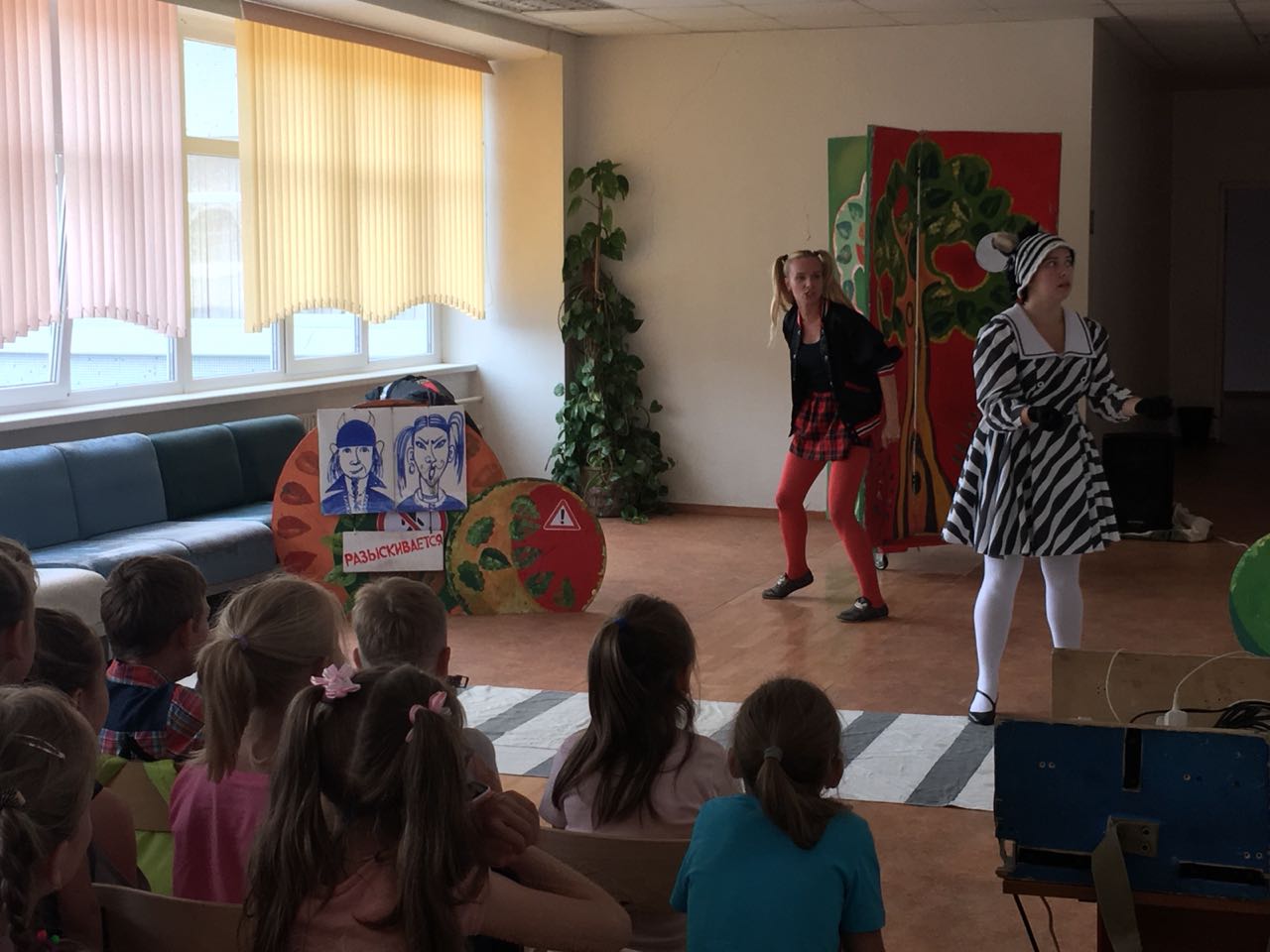     Также в этот день:«Веселые старты»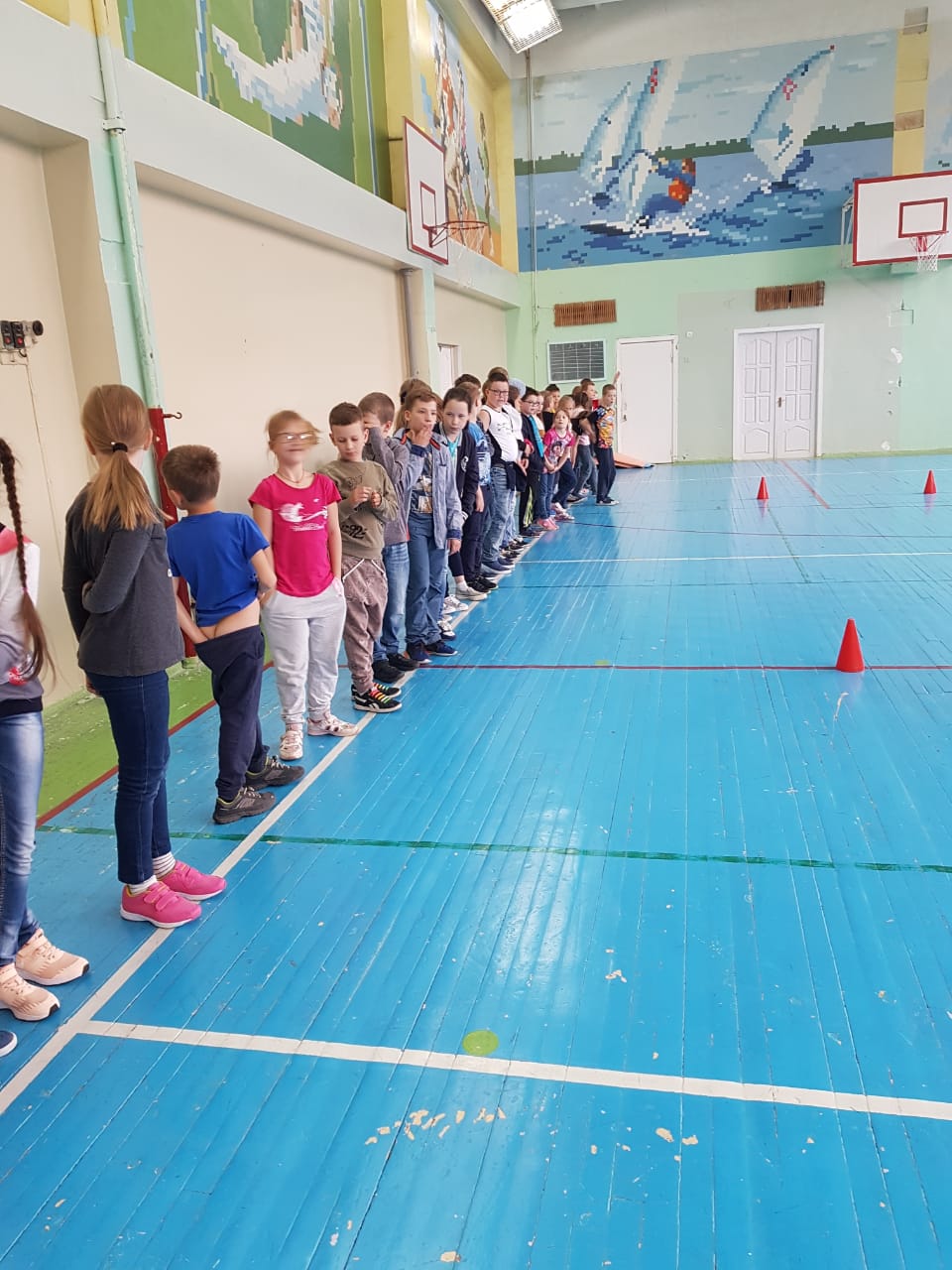 День четырнадцатый: 22.06. - «День памяти и скорби».Войны забыть нельзяЦель: воспитание патриотических чувств к историческому прошлому нашей Родины, воспитать чувство гордости и уважения к прошлому своего Отечества, память о тех, кто защищал Родину и тем, кто пережил эту войну.Задачи: расширить исторический кругозор, укрепить уважительное отношение к традициям народа.                                   Мы память бережем о тех погибших,                                   Которые в суровый час войны                                   На ратный подвиг, не сгибаясь, шли!                                   И в дань Победе – жизни принесли!Памятник самолёту Ил-2 в Дубне установлен в 2008 году. Самолёт потерпел аварию около аэродрома Борки  22 июня 1943 года. Самолёт был поднят поисковиками из болота в 2004 году и восстановлен. Авторы: И. Б. Котолевская.   годы войны детали для самолётов выпускал, в том числе завод № 30 в Иванькове (сейчас на территории Дубны в левобережной части).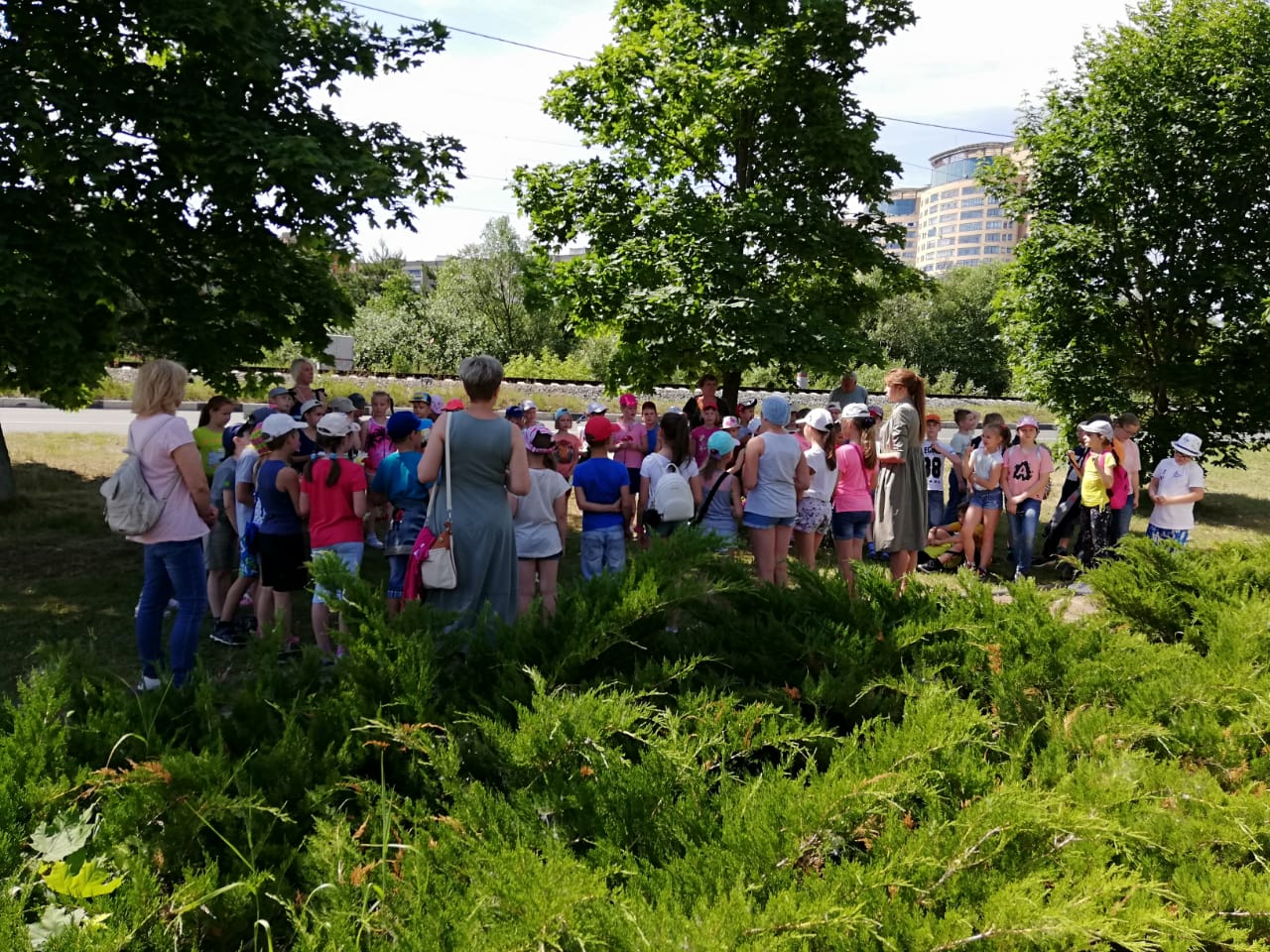 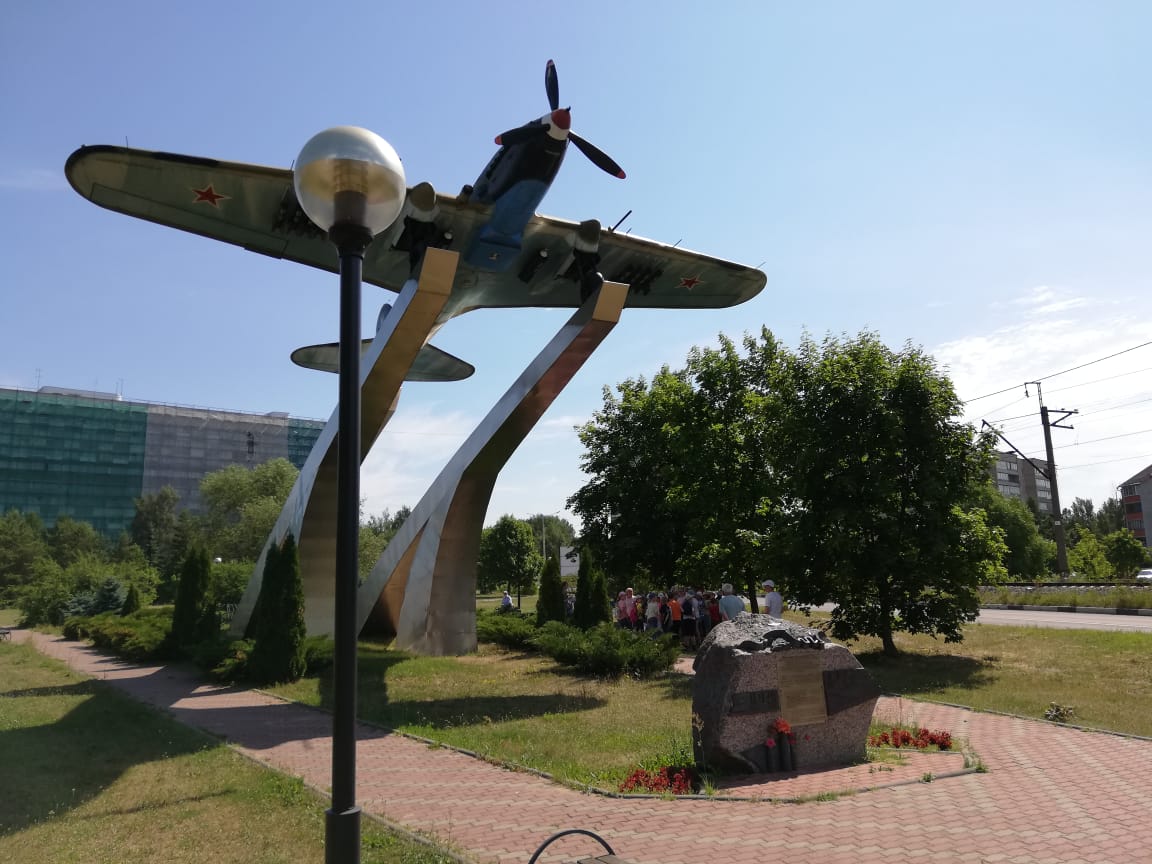 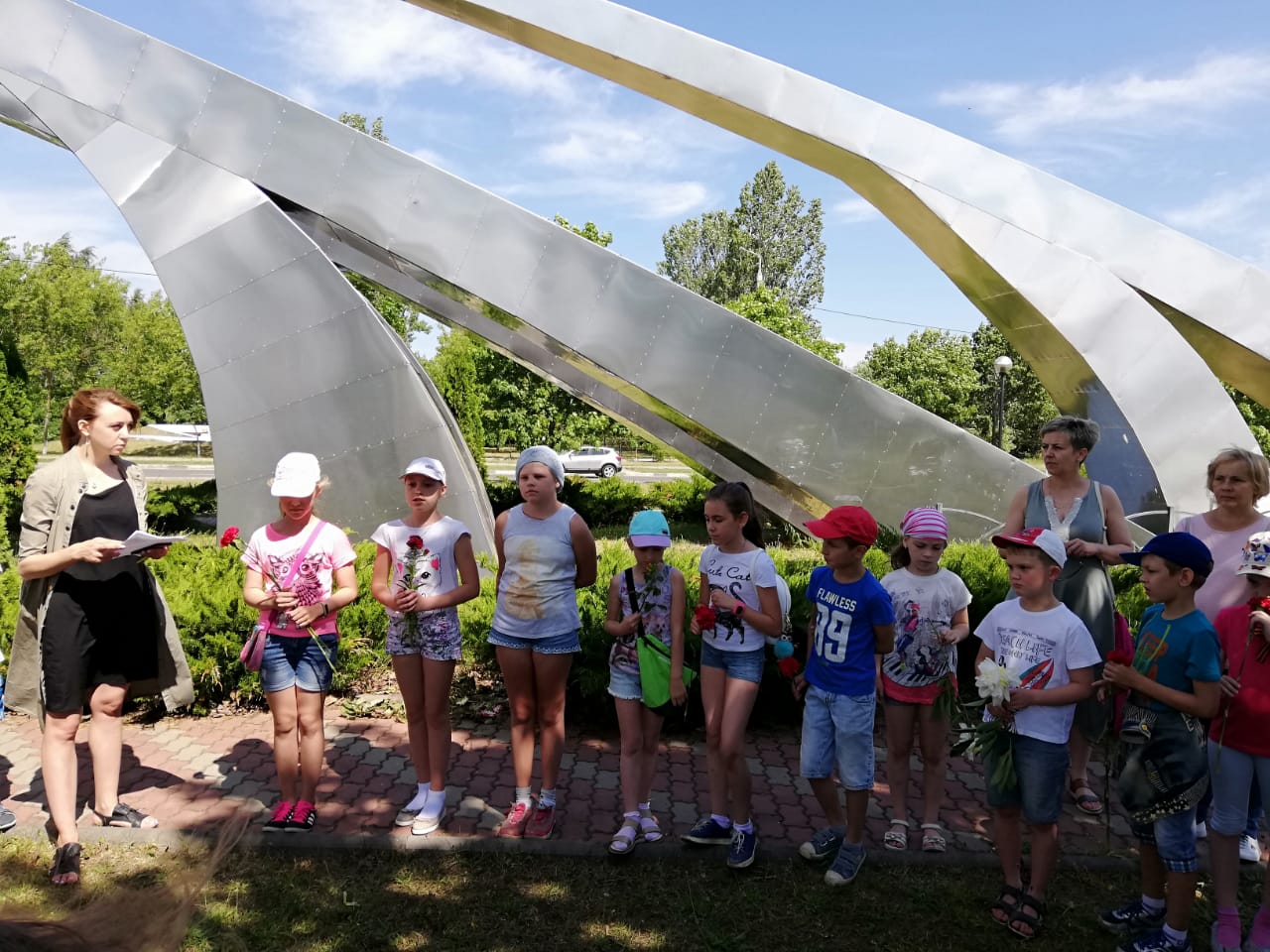 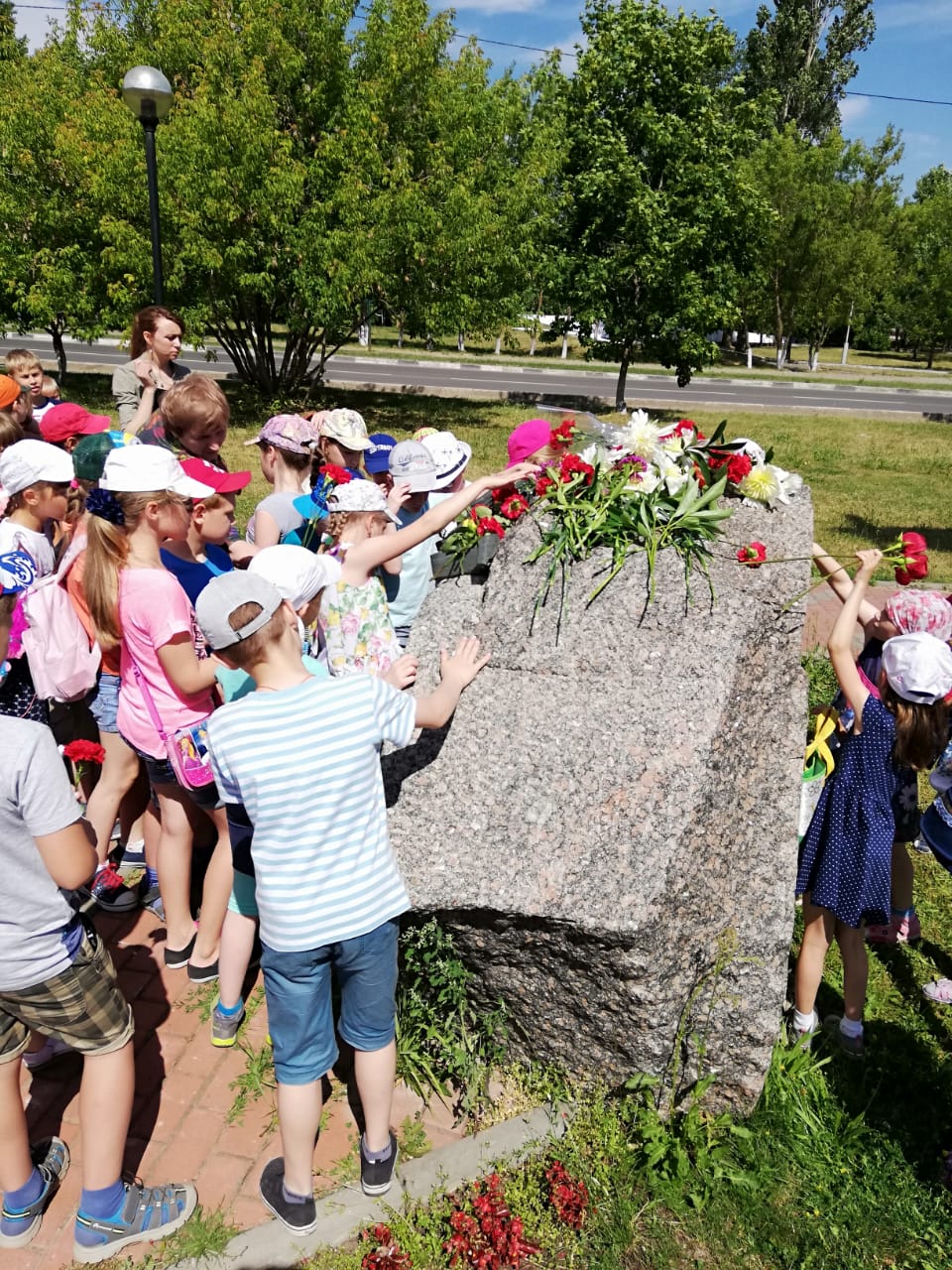 Также в этот день:конкурс рисунков о войнеМини – футбол (соревнования между 1-2 отрядами)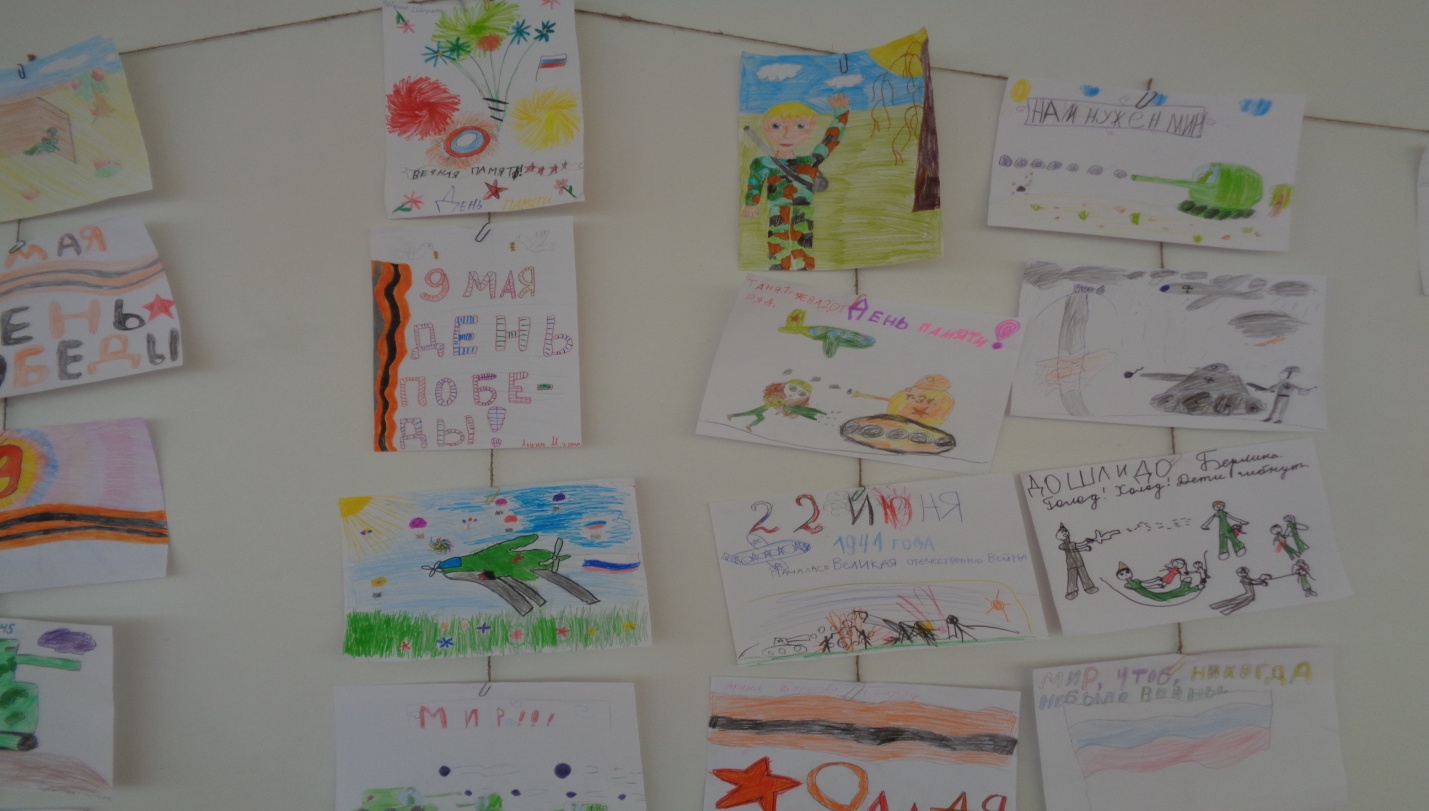 День пятнадцатый: 25.06 - «Мисс и Мистер лагеря-2018».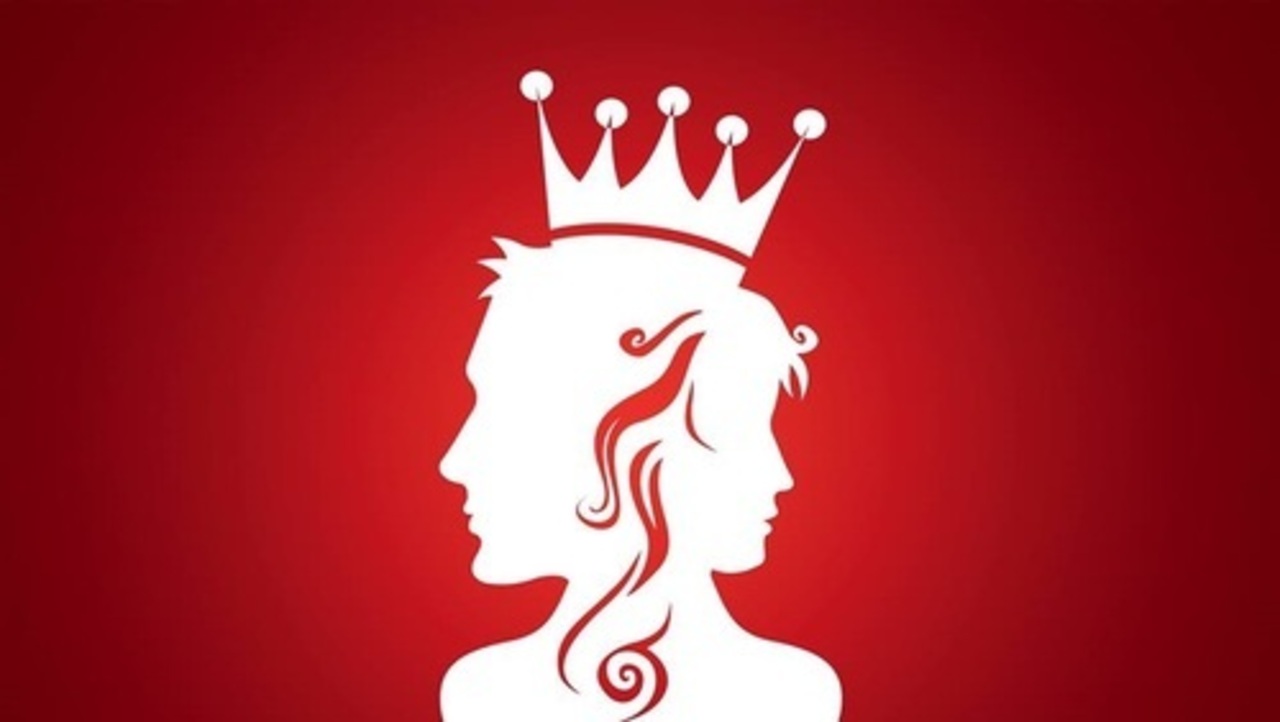 Шоу – это всегда праздник, это всегда игра.Цель: выявление и развитие творческих способностей и задатков у воспитанников путём конкурсной деятельности.Задачи:1.Выявить всесторонне развитых участников;2. Активизация и развитие творческих способностей;3. Воспитывать в детях чувство коллективизма и дружелюбия.Внимание, внимание, внимание!  Сегодня впервые в летнем лагере «Алые паруса» проводится конкурс «Мисс и Мистер лагерь»!Лето, свобода и счастье – ура!К нам в школьный лагерь пришла детвора.Конкурс веселый сейчас проведем –Мистер и Мисс Лагерь у нас мы найдем!Кто удивит и детей, и родителей?Мистер и Мисс Лагерь! Кто победители?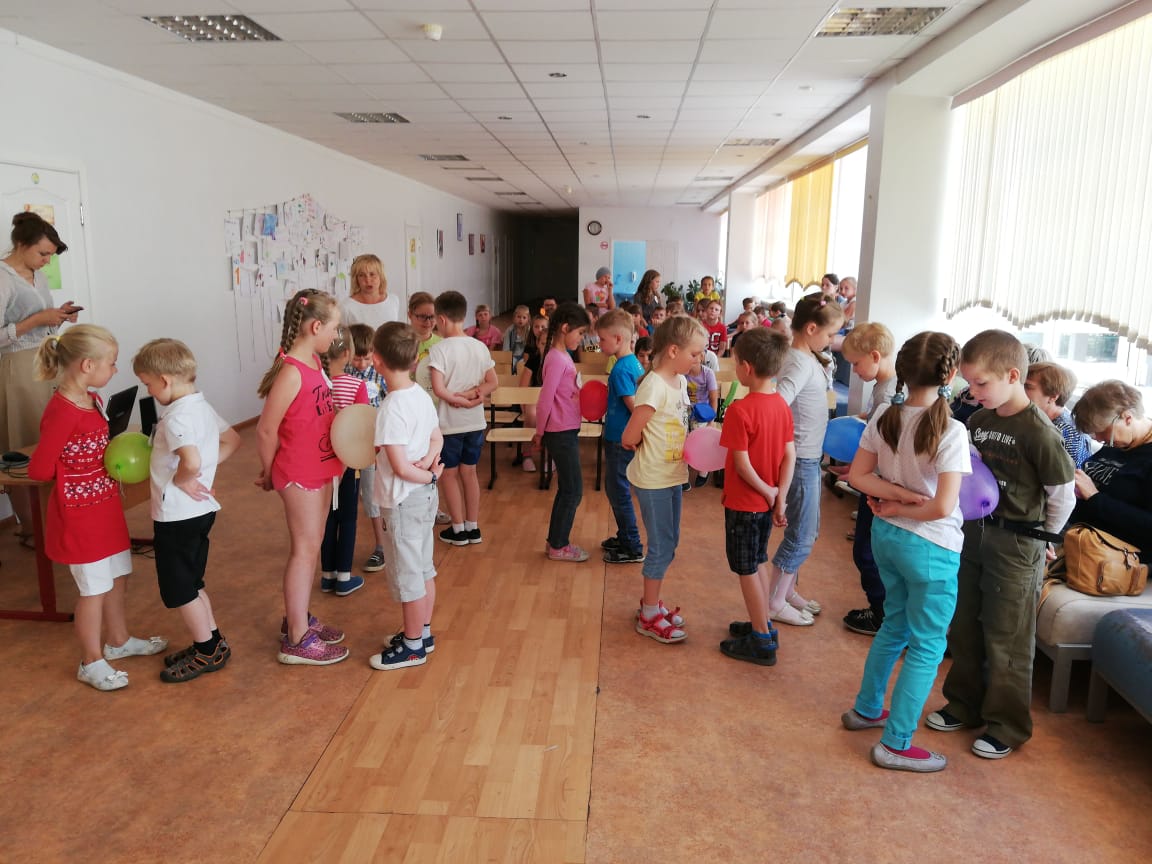 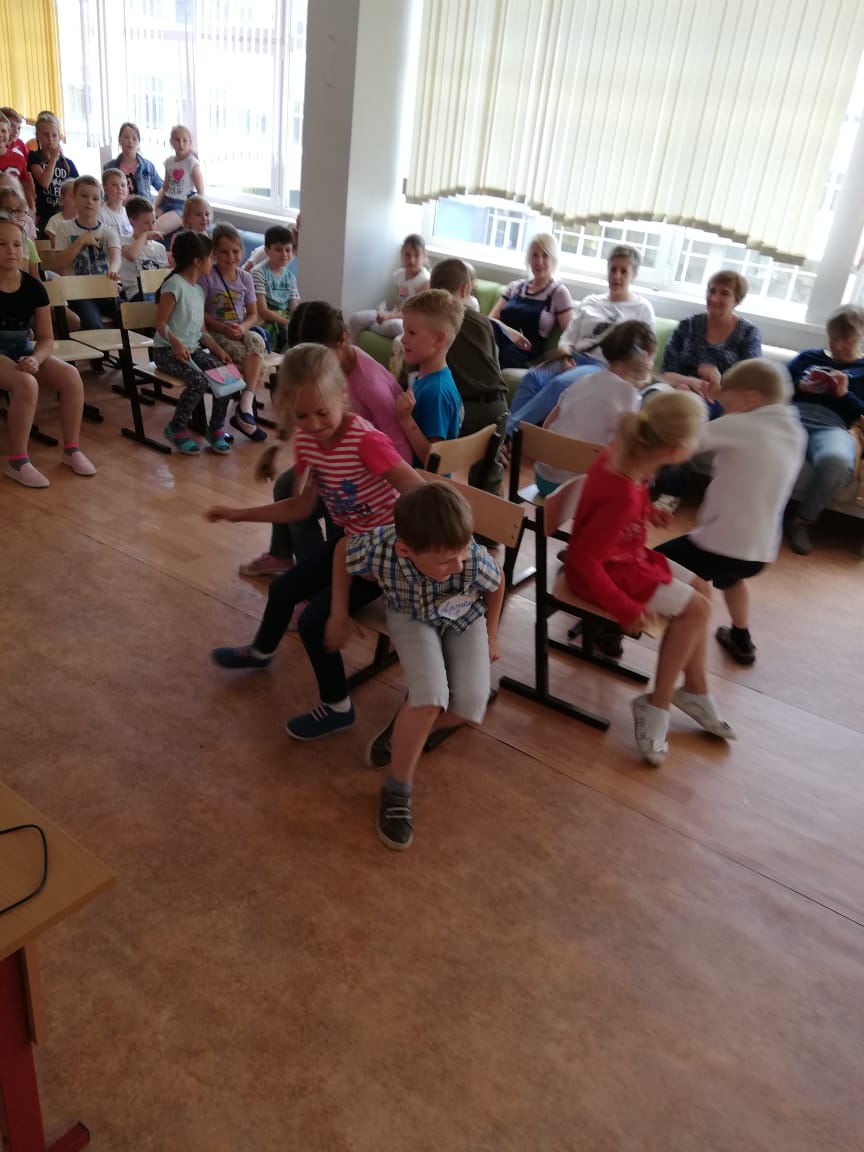 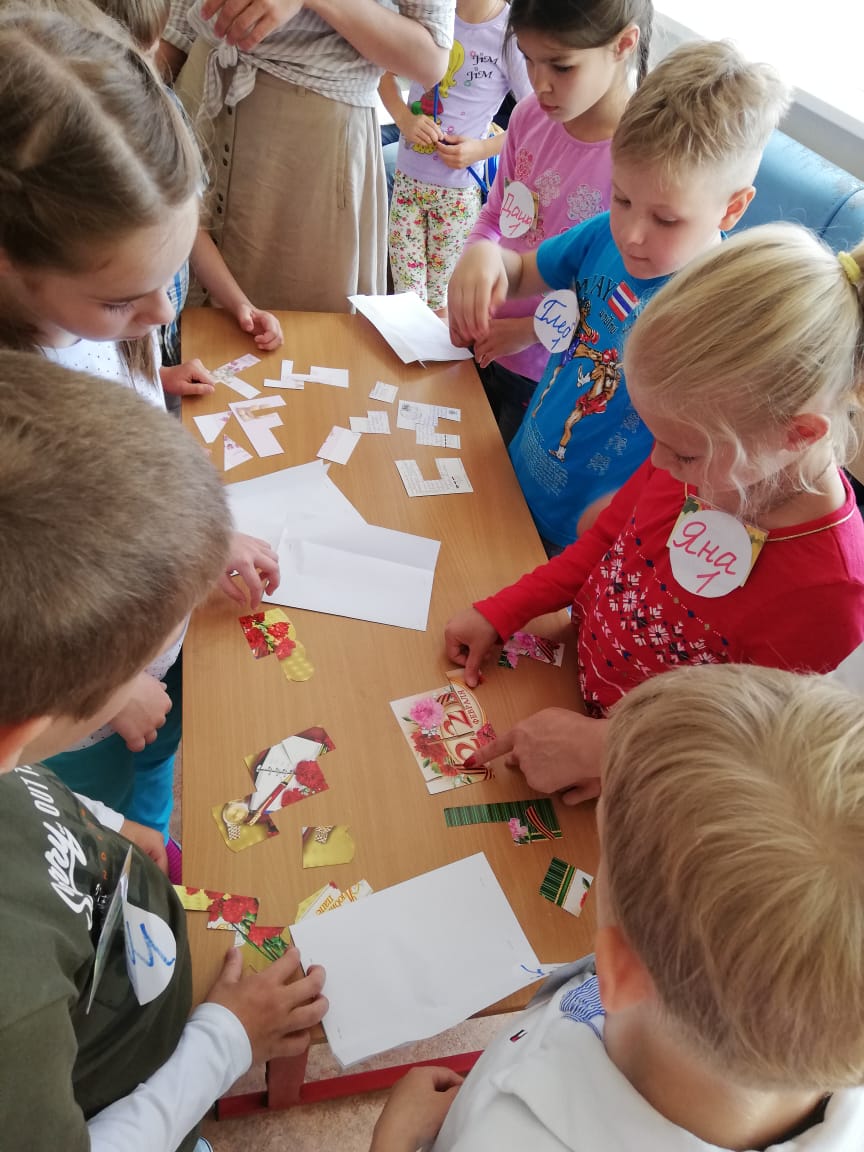 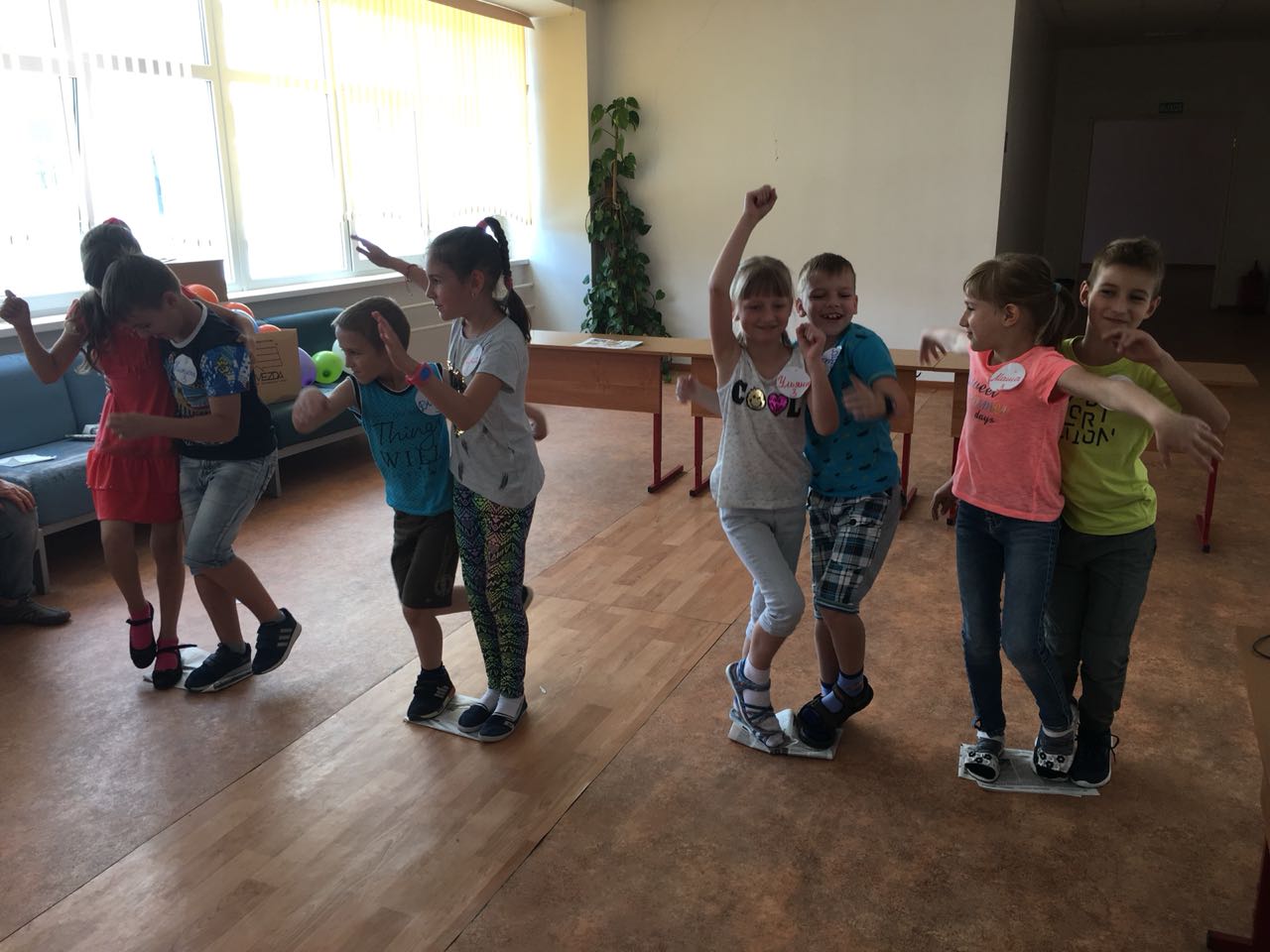 Вот они победители! Мисс и Мистер лагеря-2018!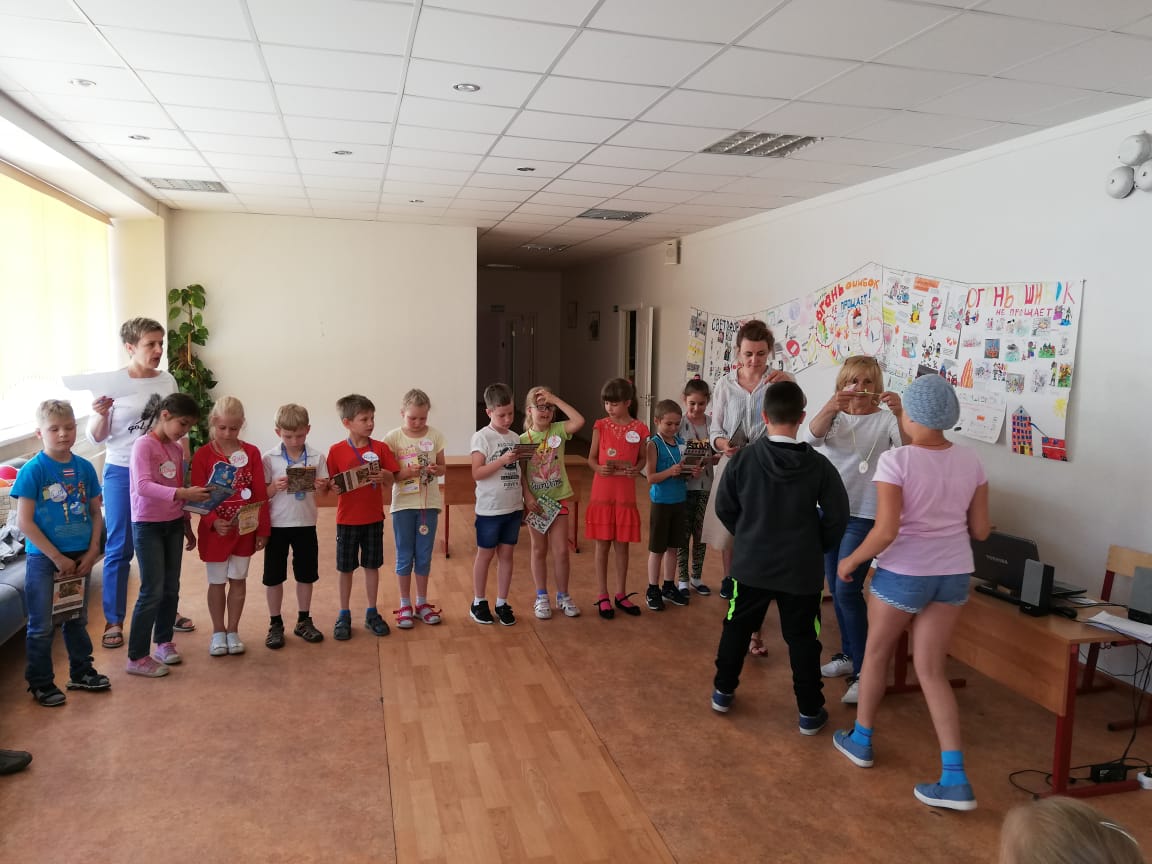                Также в этот день:Спортивные игры на свежем воздухеДень шестнадцатый: 26.06 - «Интеллектуальный  день»Игра -квест   Цели:Развить познавательный интерес;создать условия, способствующие закреплению дружеских отношений внутри детского коллектива.Задачи:Образовательные:Развивать чувство юмора, воображение, смекалку;Развитие творческих (изобретательность, быстрота реакции, аккуратность) и психических (воля, целеустремленность, самоконтроль) качеств.Развивающие:Способствовать развитию внимания, наблюдательности;Способствовать сплочению детей в коллективе.Воспитательные:Воспитывать уважение друг к другу, чувство ответственности, внимательное отношение к окружающим.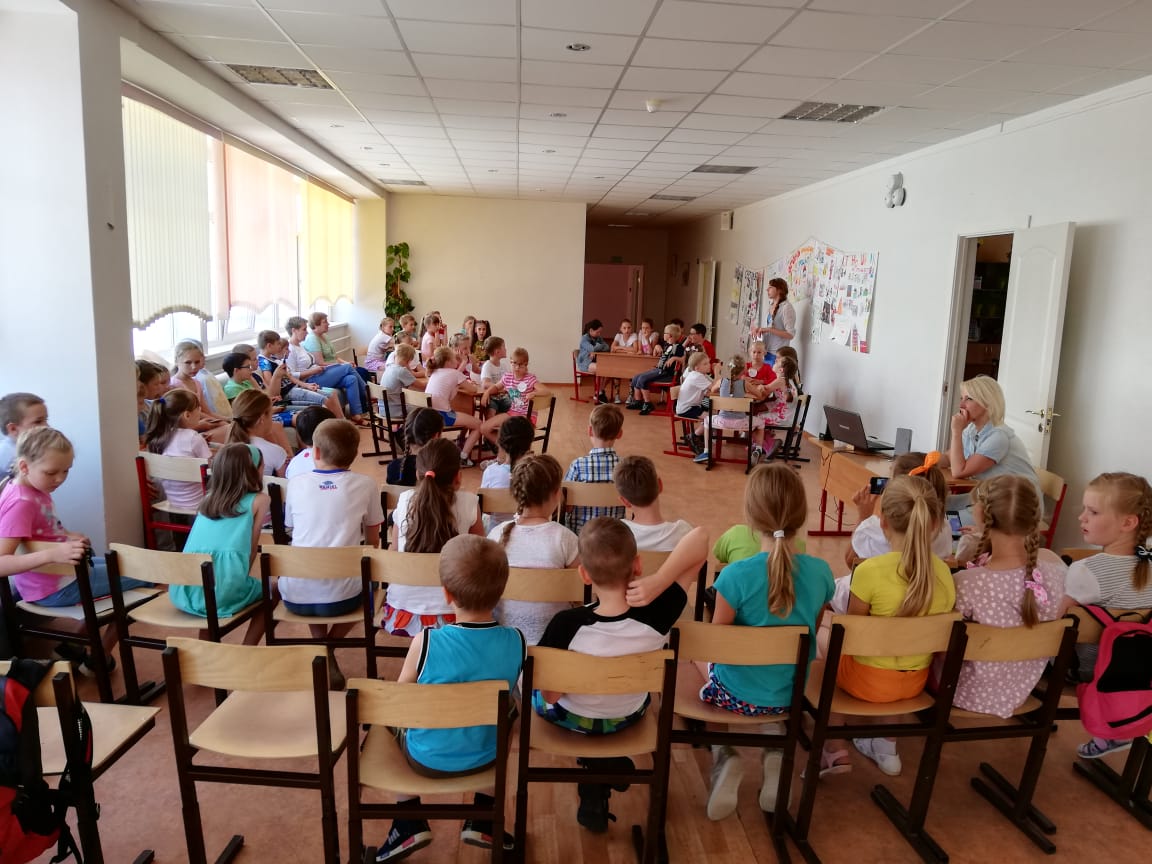 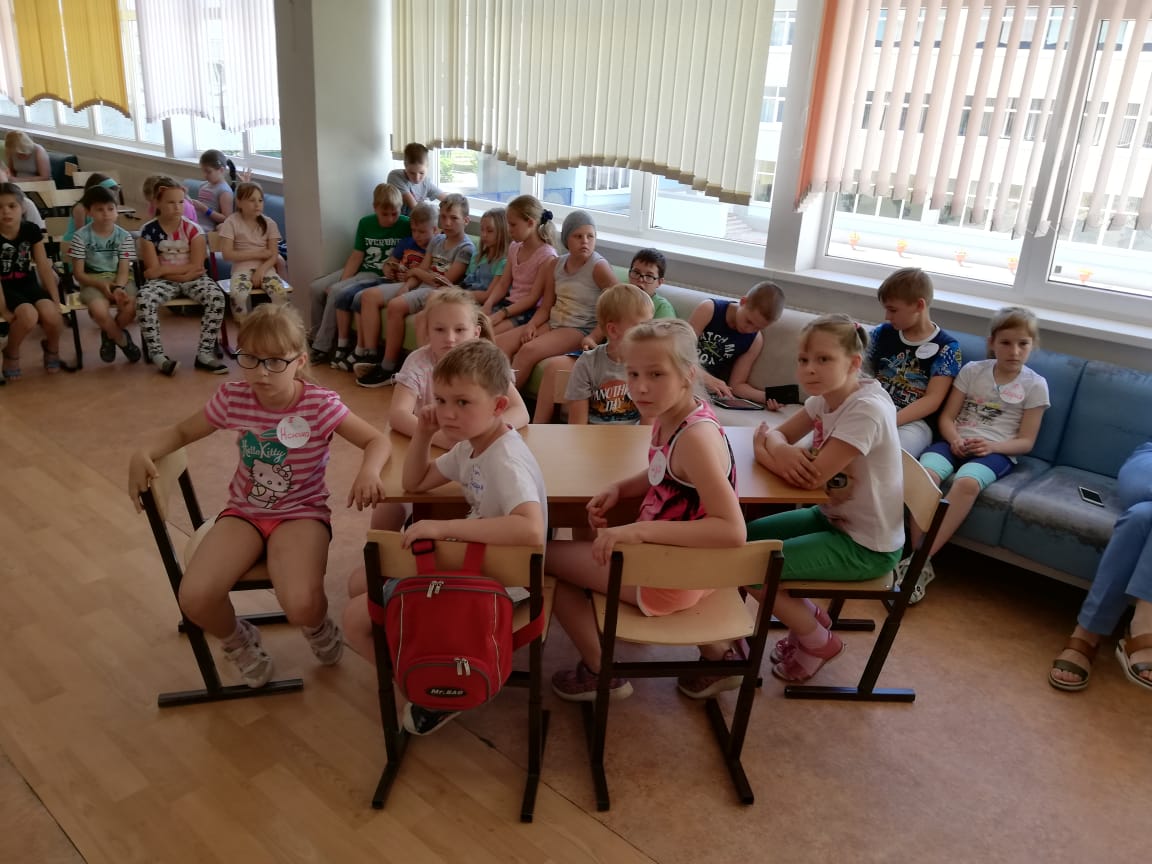 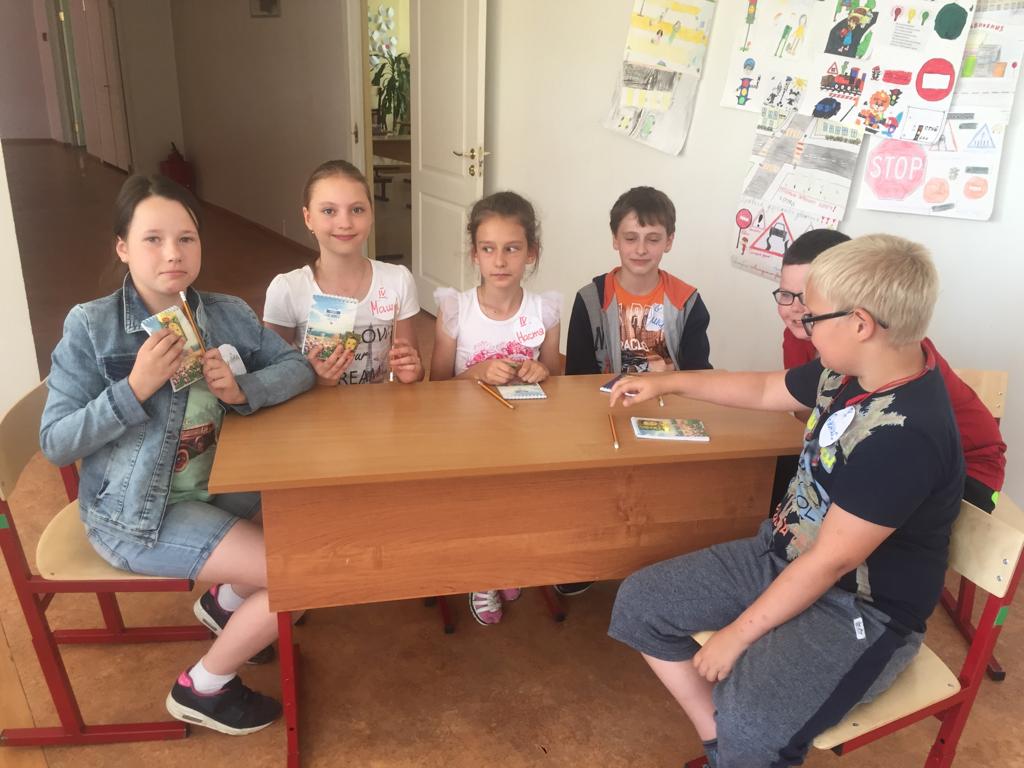 Также в этот день:прогулки на свежем воздухе, эстафеты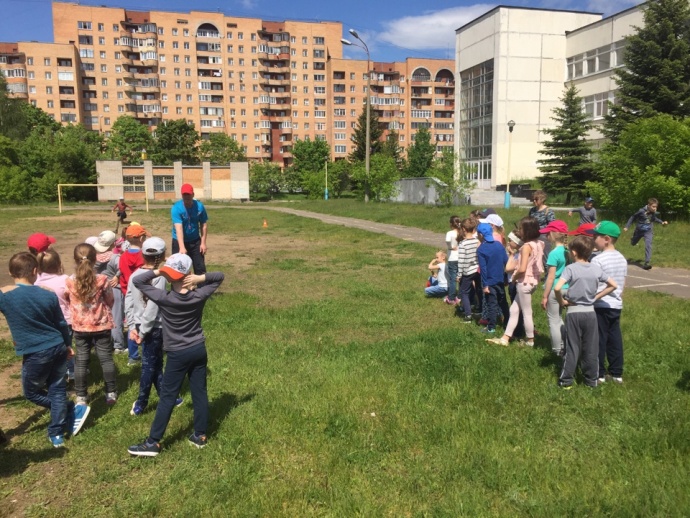 День семнадцатый: 27.06 - «День Дружбы»Центр национальных культур(библиотека на ЧР)Цель: формировать у детей уважительное отношение к другим народам, их культуре и традициям. Создавать положительную основу для воспитания патриотических чувств.Задачи:
1. Вызвать интерес к культуре и творчеству народов.
2. Развивать умения детей чувствовать и передавать образы, заложенные в песне, танцах, выразительном слове.   3. развивать представления о других людях на основе сопоставления себя  с ними, выделения сходства и различий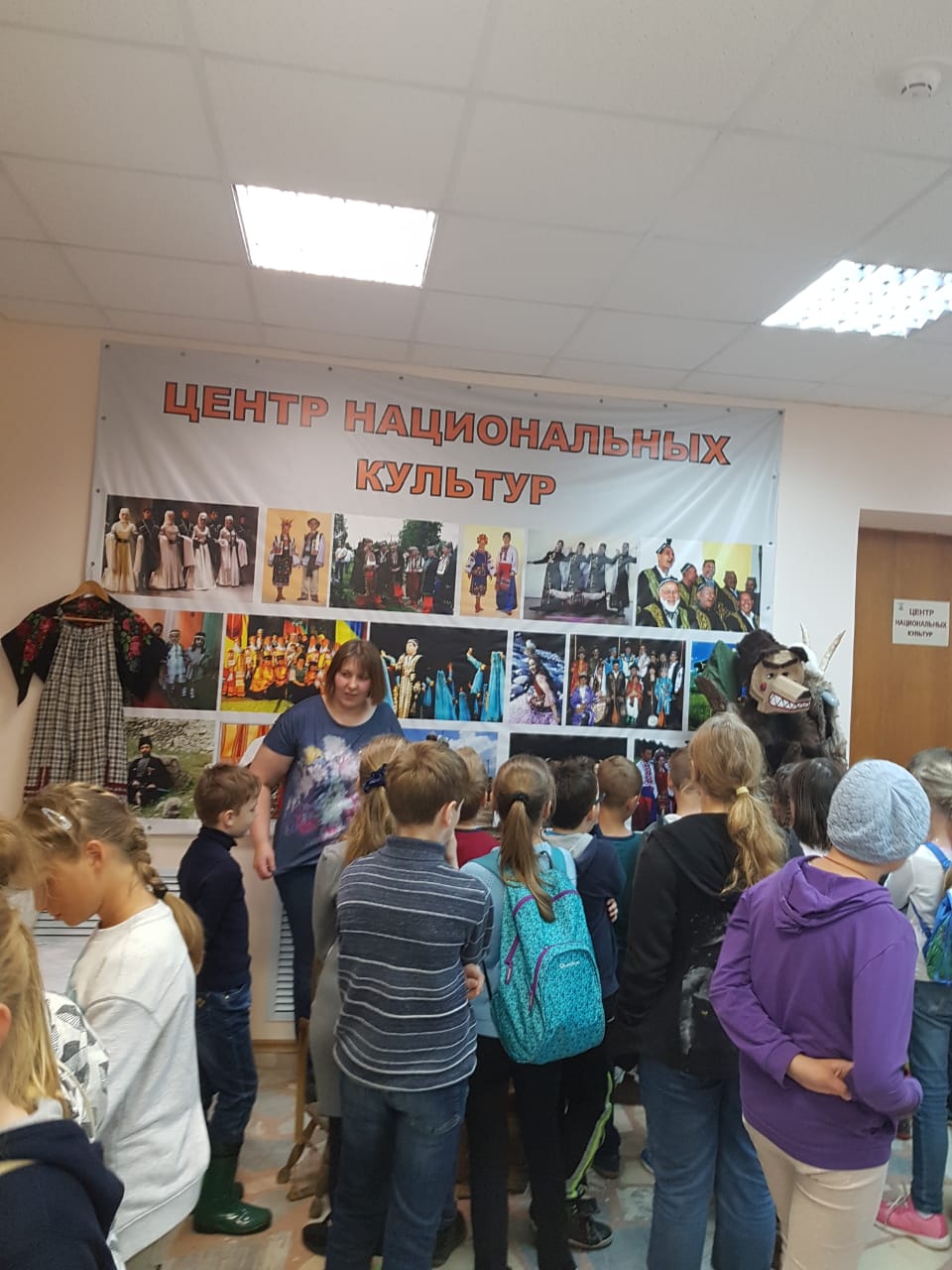 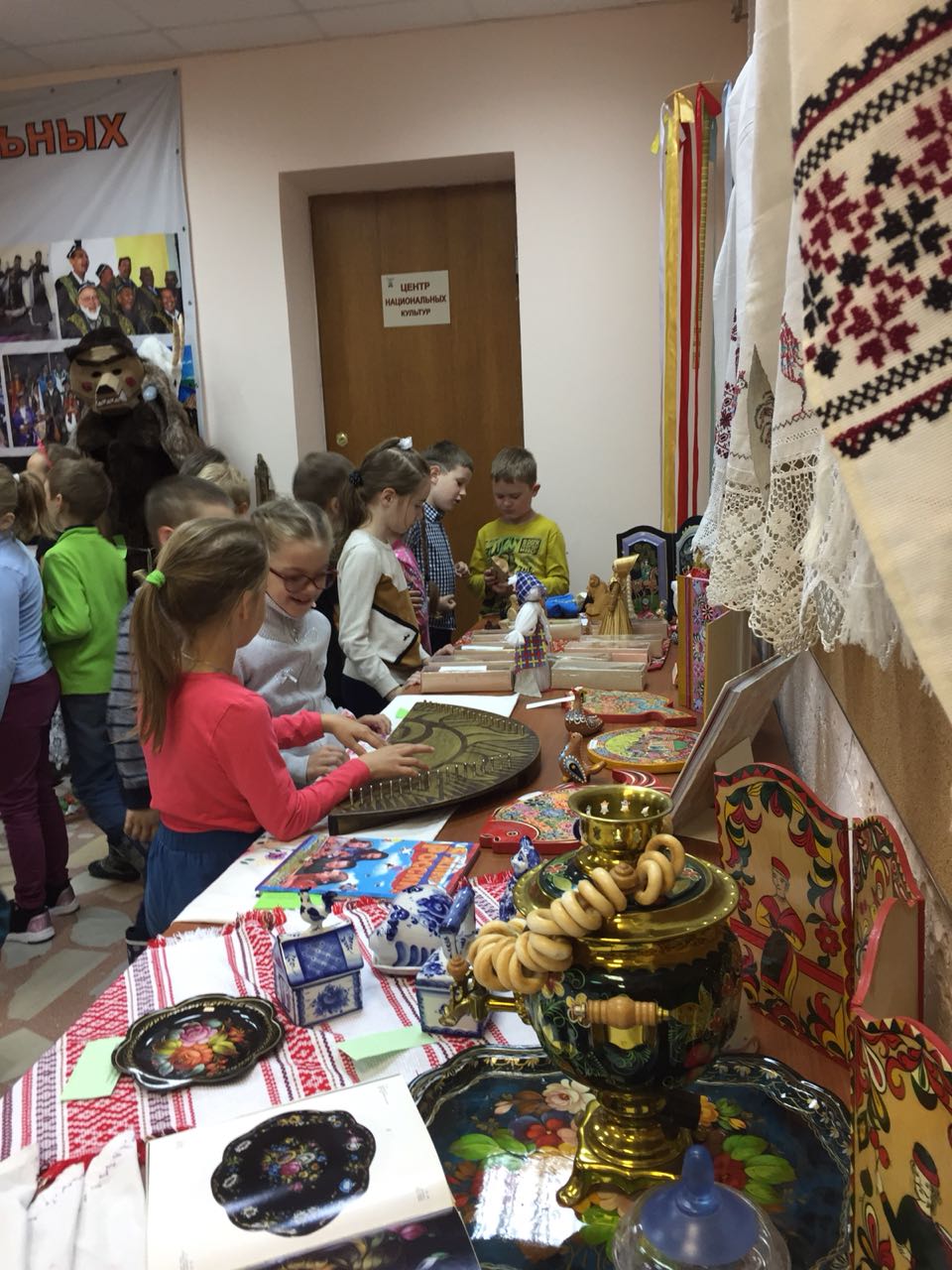 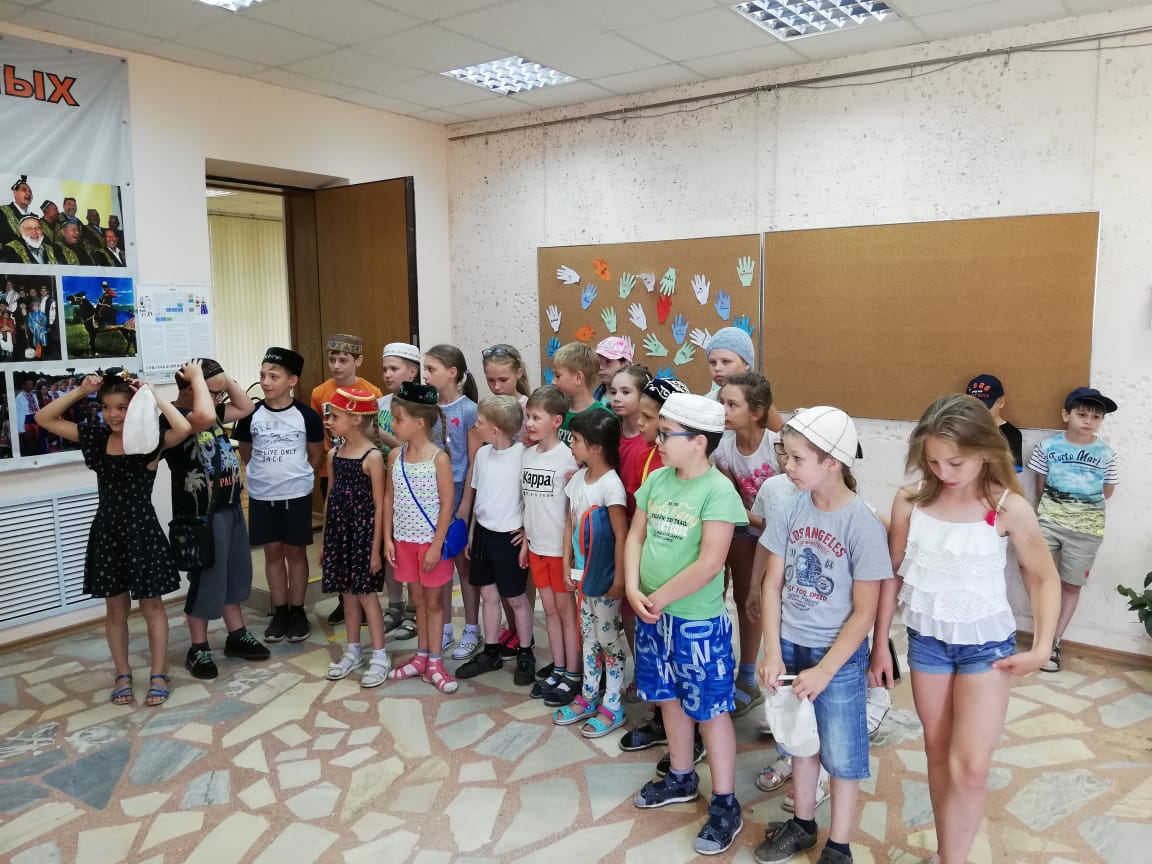 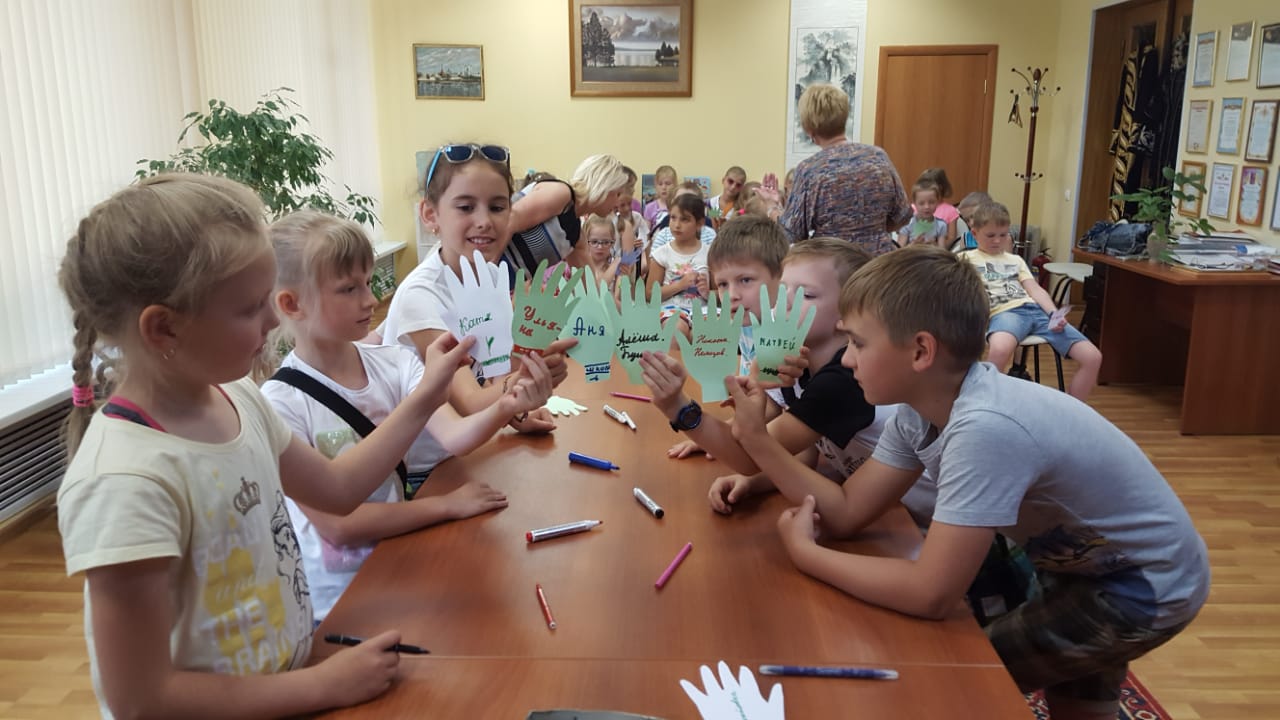 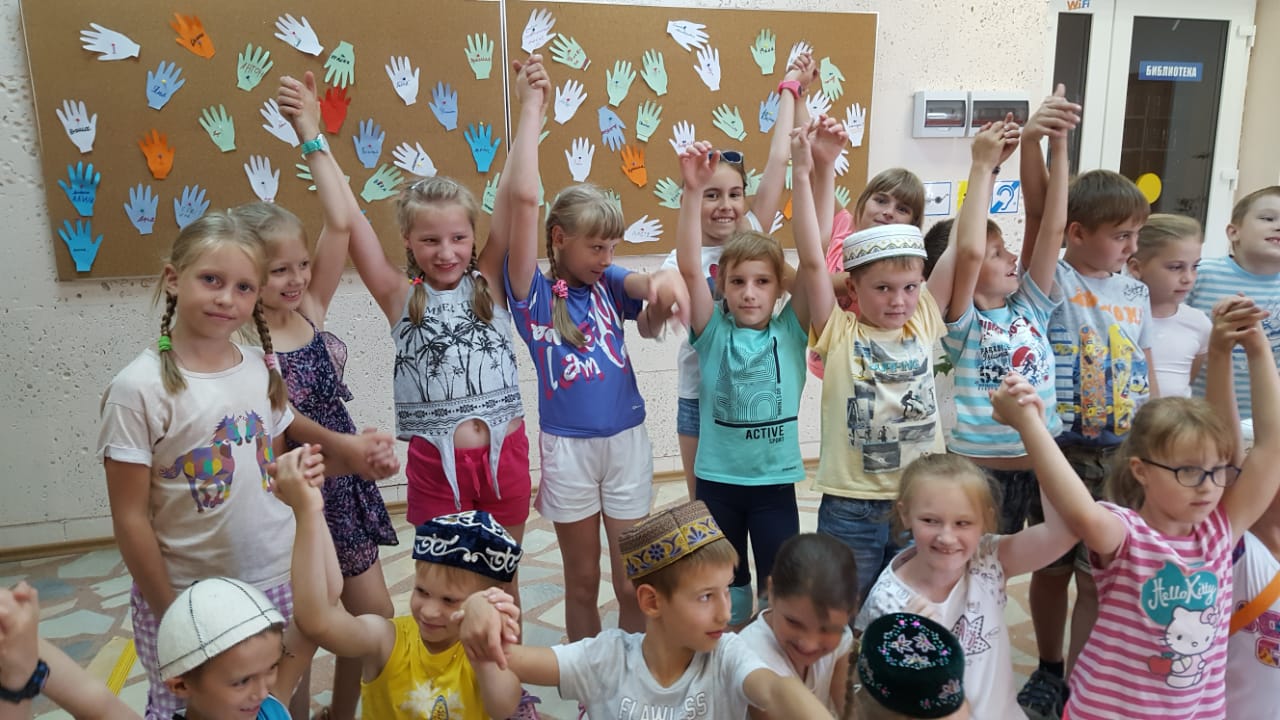 Также в этот деньПрогулка на свежем воздухе.День восемнадцатый: 28.06 - «Расстаемся, друзья!»Вот и пришёл день расставаний. Лагерная смена пролетела интересно и очень быстро. Пришла пора прощаться. Ребята приняли участие в концерте «Расстаемся, друзья».  Все ребята без исключения участвовали в праздничном концерте, конкурсах и играх. Прошла беспроигрышная лотерея. Все были рады подаркам и грамотам, которые получили. В заключении дети приняли участие в конкурсе «Один день школьного лагеря», ответили на вопросы анкеты «Мой лагерь».  Цель: подвести итоги лагерной смены. Задачи: 
1. Развивать творческие способности детей. 
2. Показать индивидуальный подход к каждому ребенку. 
3. Воспитывать коллективизм, умение слушать, видеть способности у другого человека, учить положительно реагировать на успехи других. 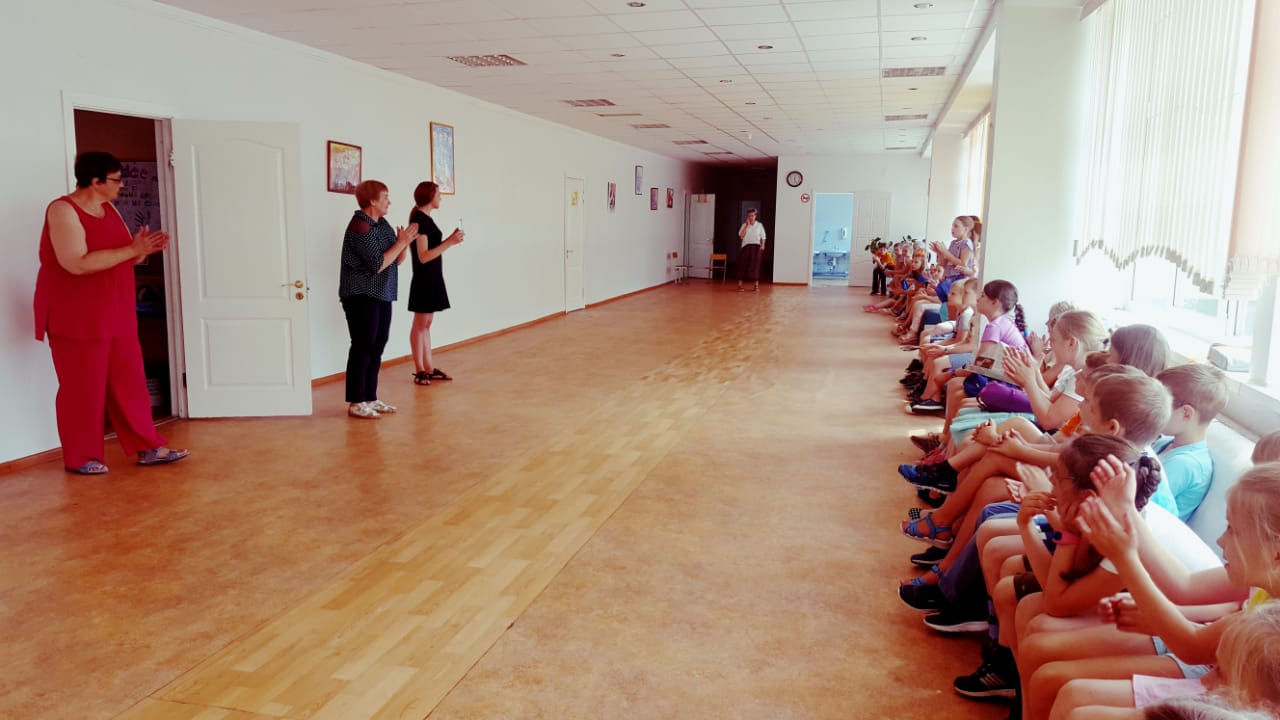 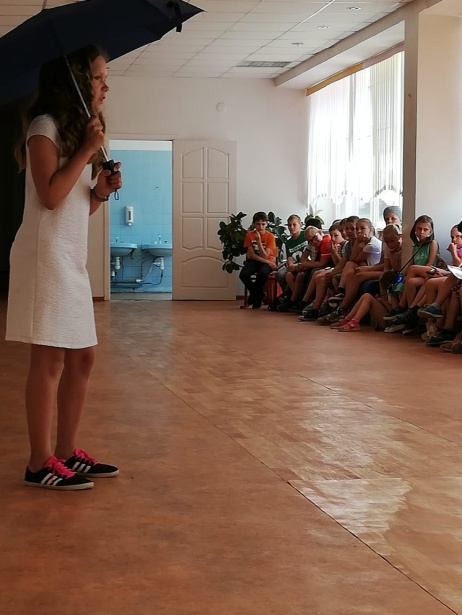               Также в этот день: Итоговая линейка. Награждение детей. Каждый ребенок получил подарок.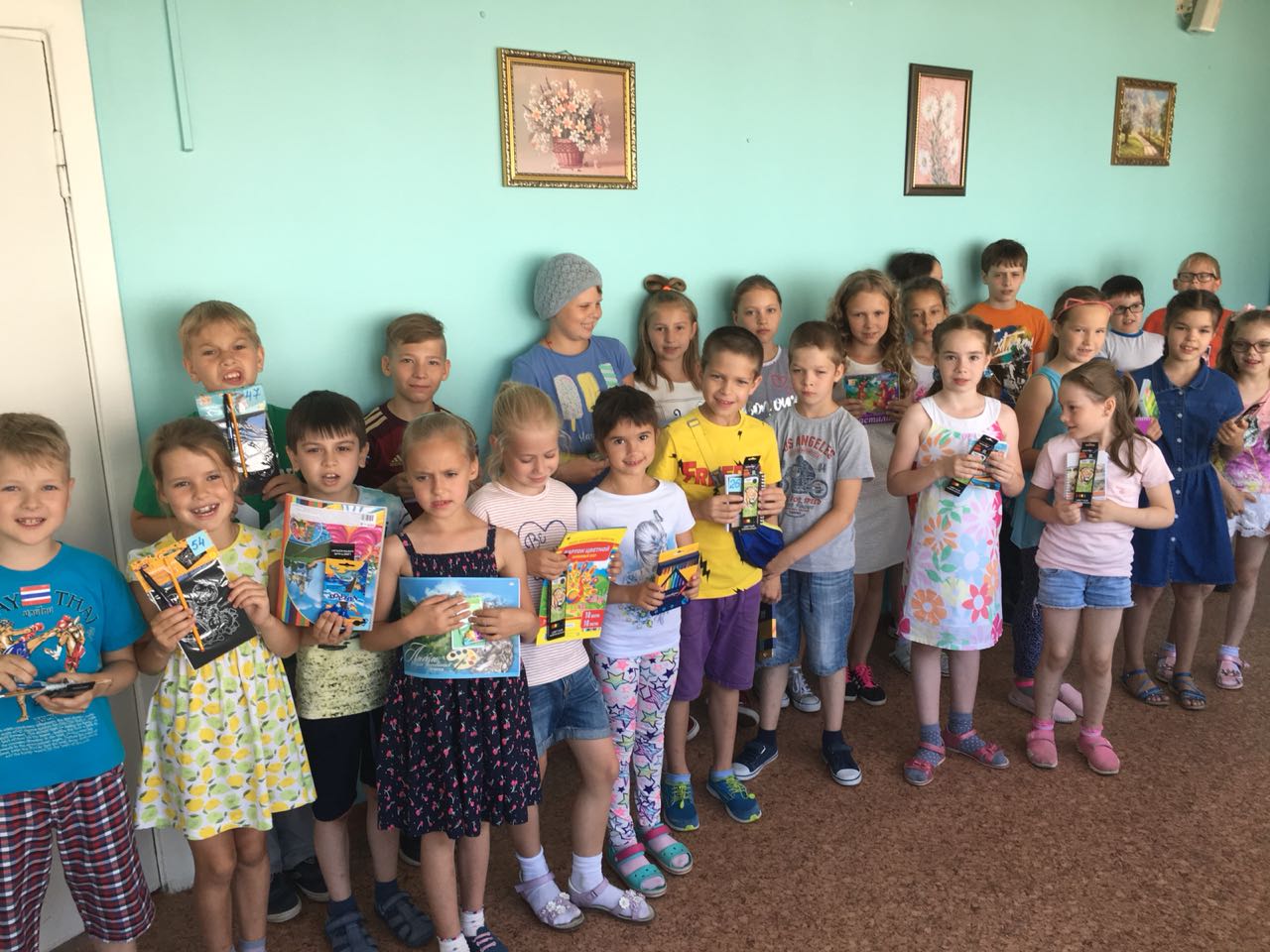 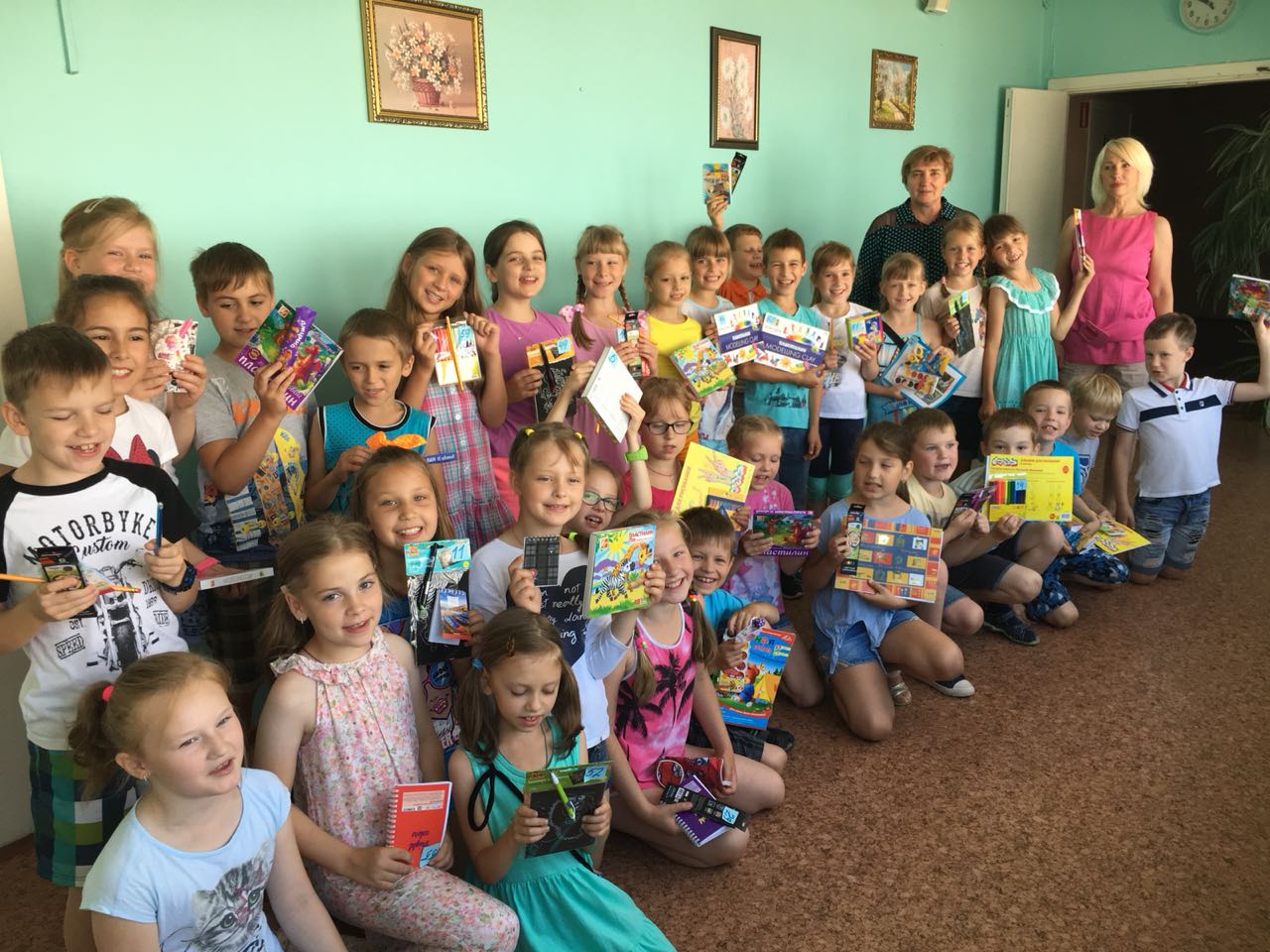 Лагерь пришкольный на год прощай,Нас позабыть не обещай!Очень уж грустно с тобой расставаньеДо встречи, наш лагерь!Пока! До свиданья!!!ТВОРЧЕСКИЙ КРУЖОК «УМЕЛЫЕ РУКИ»В течение лагерной смены для детей работал кружок. «Умелые руки». Занятия художественным творчеством имеют огромное значение в становлении личности ребёнка. Они способствуют раскрытию творческого потенциала личности, вносят вклад в процесс формирования эстетической культуры ребёнка, его эмоциональной отзывчивости. Приобретая практические умения и навыки в области художественного творчества, дети получают возможность удовлетворить потребность в созидании реализовать желание что-то создавать своими руками.Развитие творческих способностей, самостоятельности детей является в настоящее время одной из основных задач.Цель работы кружка:Создание условий индивидуального развития личности ребёнка, способной к художественно-эстетическому творчеству.Задачи:Обучающие:обучение приёмам работы с инструментами;обучение умению планирования своей работы;начальные сведения о построении чертежа;обучение приёмам и технологии изготовления несложных конструкций.Развивающие:развивать творческую фантазию детей, художественный вкус, чувство красоты и пропорций;Воспитательные:уметь видеть материал, фантазировать, создавать интересные образы, композиции;формирование аккуратности в работе и трудолюбия;развитие уверенности в себе, формирование адекватной самооценки;развитие коммуникативных навыков культуры общения со сверстниками.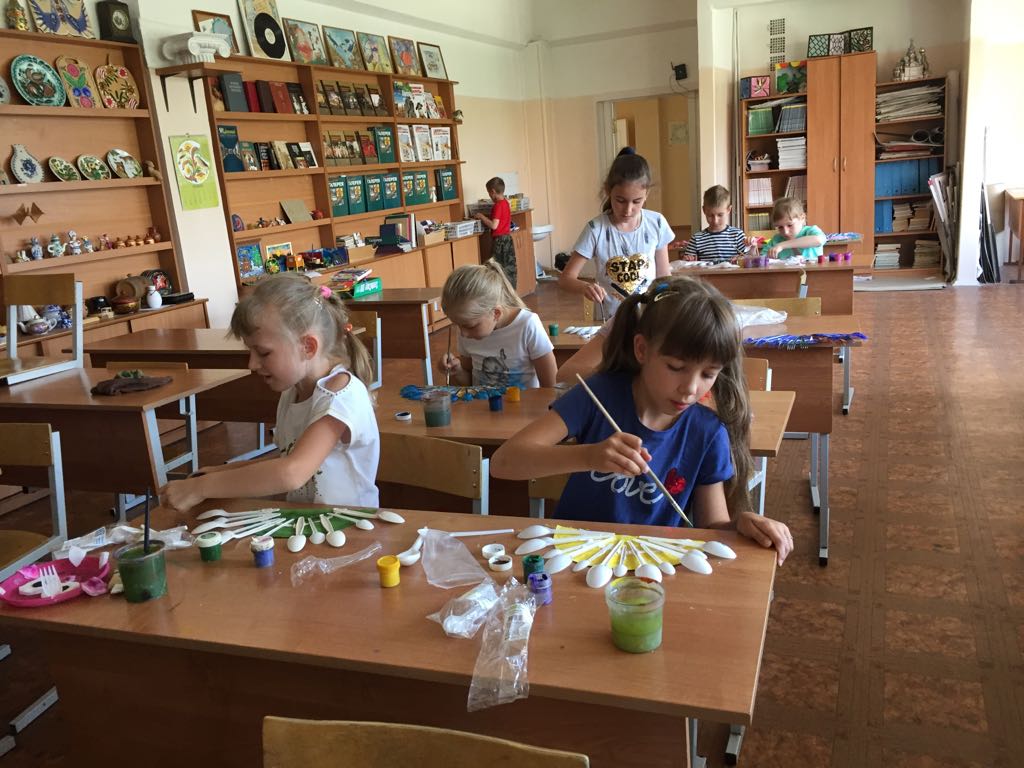 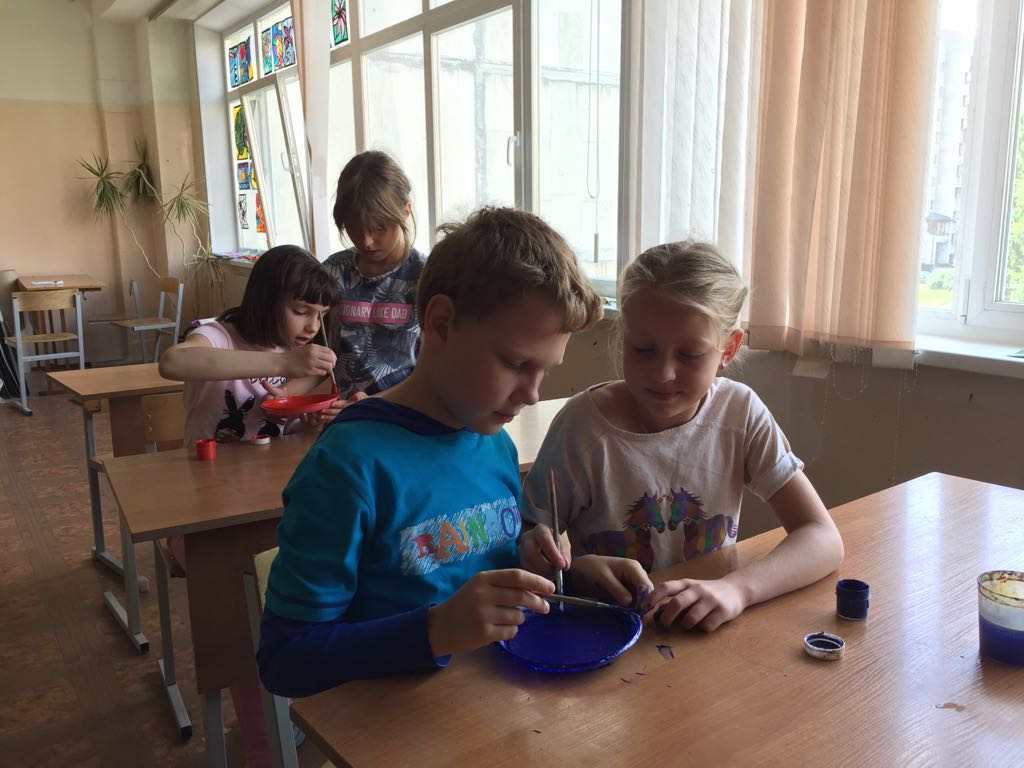 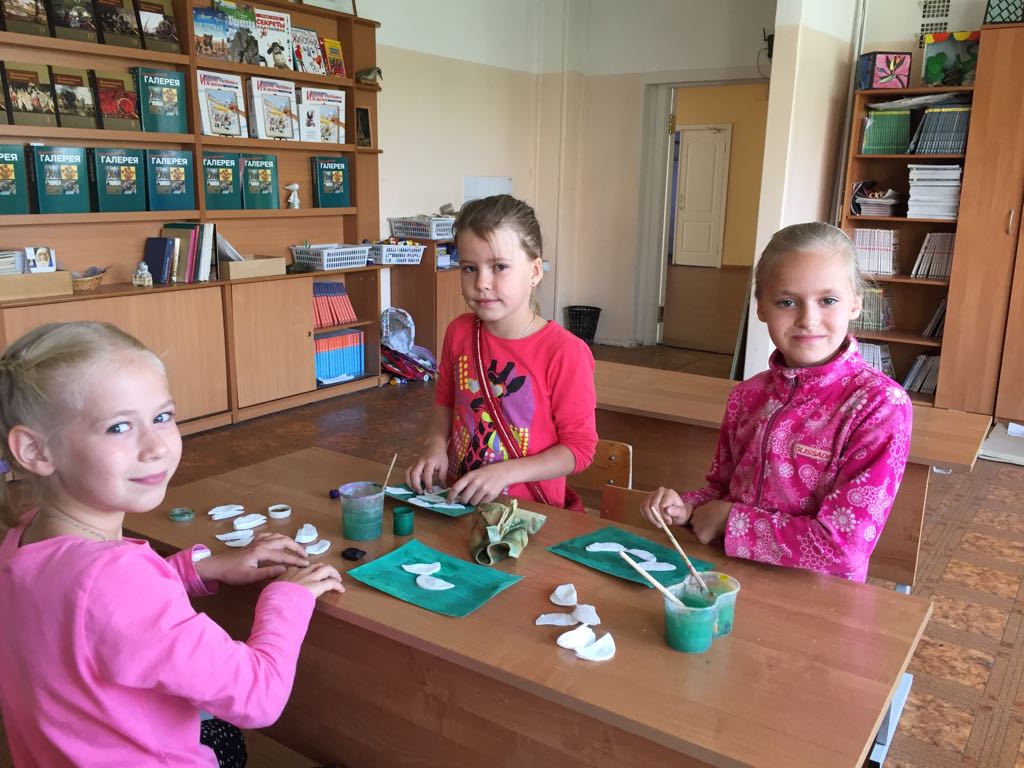 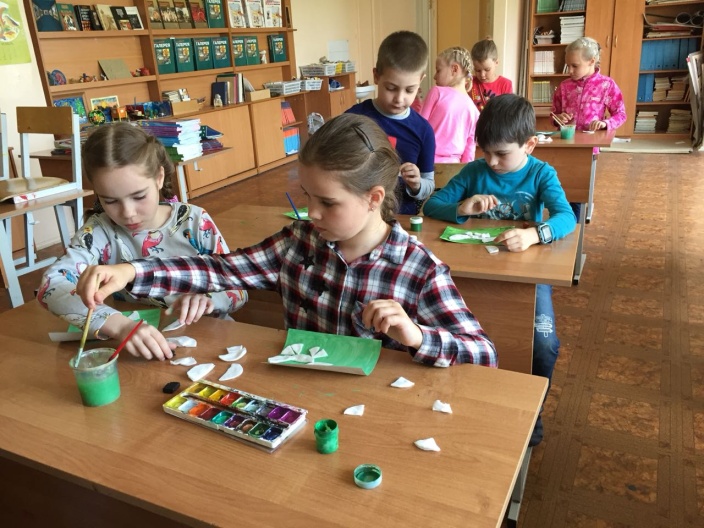 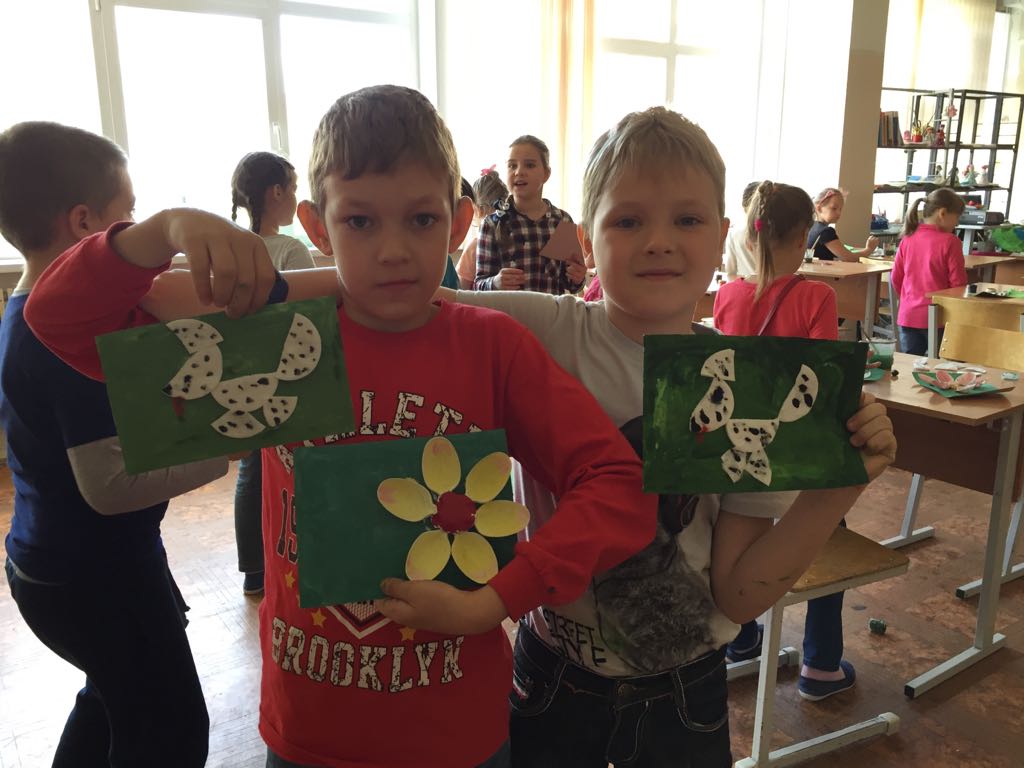 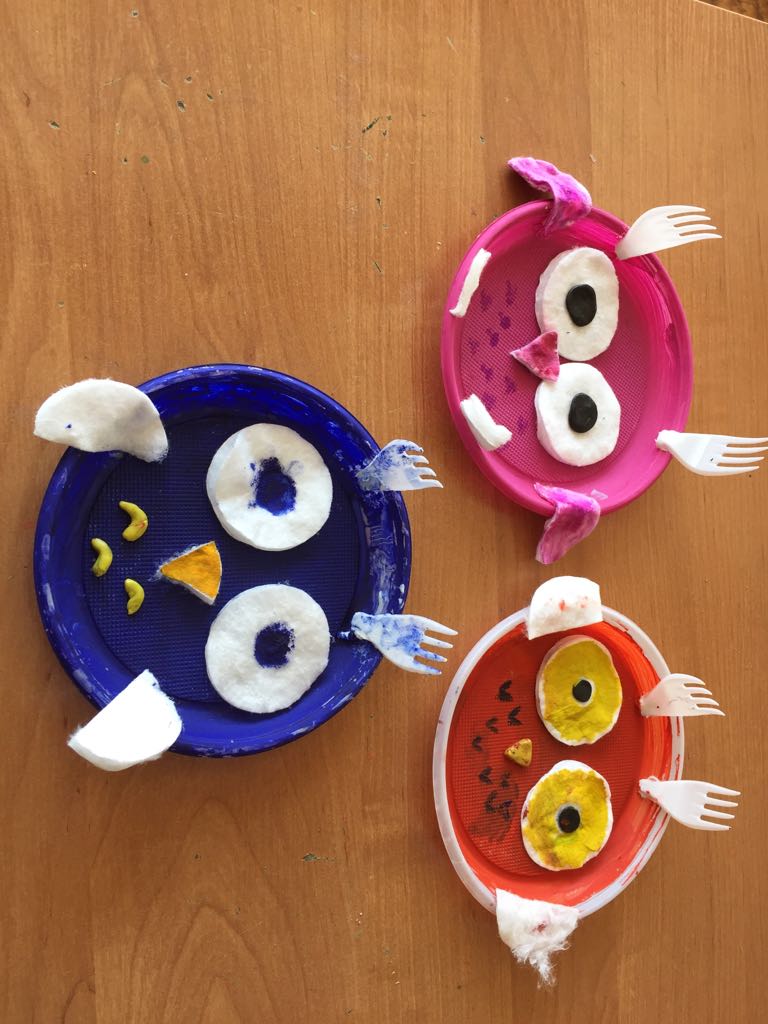 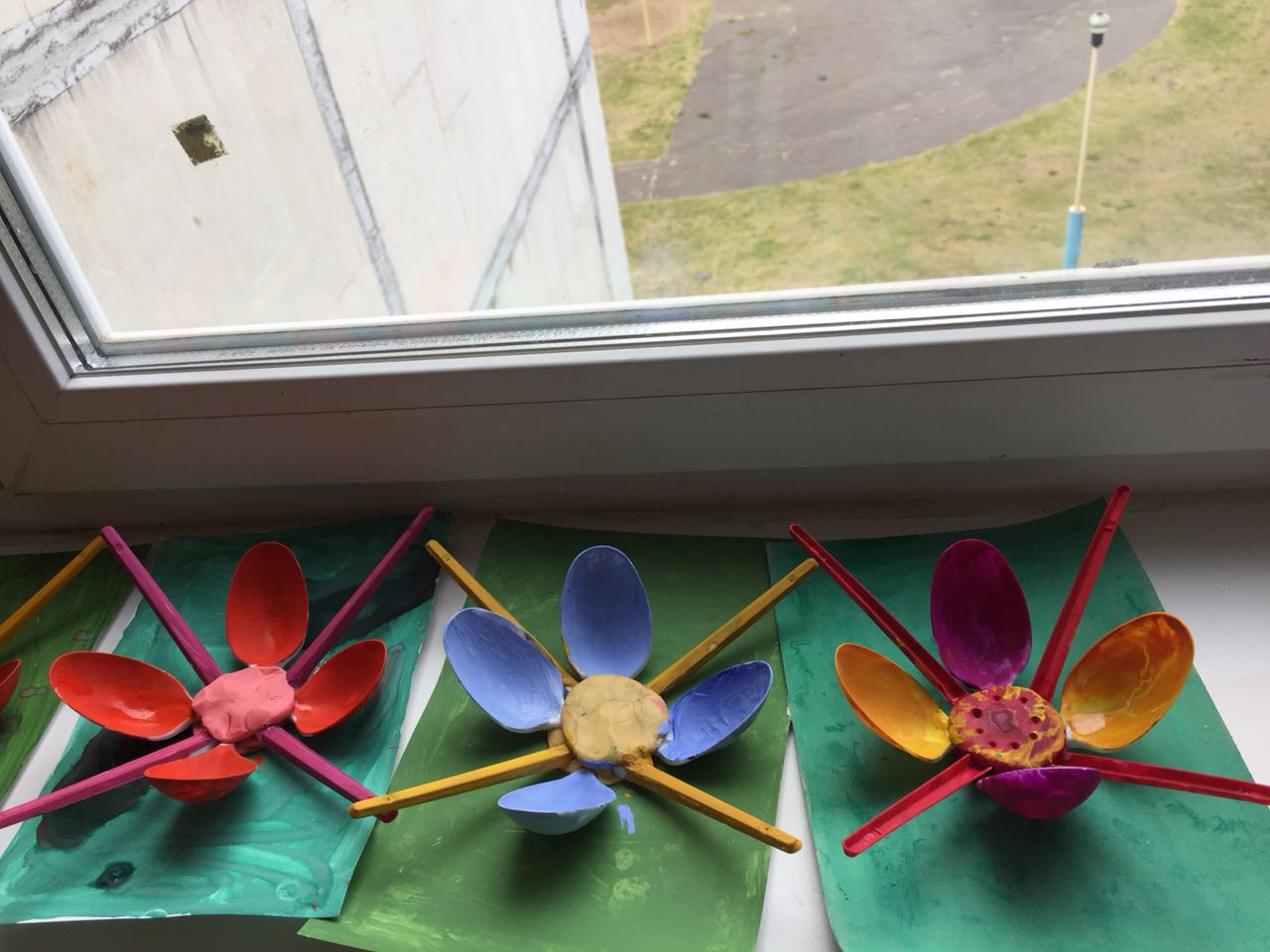 Проанализировать результаты работы всего коллектива лагеря помогла мониторинговая деятельность, материалы по рефлексии мероприятий и отзывы детей и родителей.Анализ содержания мероприятий показал достаточно высокий уровень познавательного потенциала. Дети получили массу положительных эмоций. Грамоты, призы, движение, игры, соревнования - все это способствовало улучшению психосоматического здоровья детей.Результаты бесед с учащимися и анкетирование показало, что работа летнего оздоровительного лагеря «Алые паруса» с дневным пребыванием удовлетворила запросы родителей и детей по организации полноценного отдыха в летний период. Дети получили массу впечатлений на экскурсиях, отобразив их в замечательных творческих работах: поделках, рисунках, а самое главное дети закрепили навыки коллективного творчества и убеждены, что только всем вместе можно сделать жизнь интересной.С большим интересом ребята участвовали в театрализованных представлениях, отвечали на вопросы викторин.  По итогам работы летнего оздоровительного лагеря с дневным пребыванием можно говорить о хорошем уровне организации воспитательной и оздоровительной работы с детьми в рамках лагерной смены.Разнообразные мероприятия наполняют детские души патриотизмом, любовью, помогают воспитанникам осознавать, почитать традиции и культуру своей родины.Ежедневная зарядка на свежем воздухе, проведение подвижных игр на свежем воздухе способствовали достижению поставленной цели по укреплению здоровья учащихся и задач по формированию качеств коллективизма, толерантности, дружелюбия.  Нам удалось создать условия для успешной организации детского отдыха через развитие познавательного интереса посредством интеллектуальных игр и викторин. В соответствии с логикой и тематикой работы школьного лагеря «Алые паруса» мы координировали совместную деятельность с различными объектами культуры нашего города.Лагерь помог многим семьям решить проблемы отдыха детей, не расставаясь с ними надолго.При разработке программы летнего оздоровительного отдыха детей и подростков на будущий год будут учтены пожелания, детей, родителей, педагогов.Таким образом, можно считать, что первые этапы реализации проекта «Летние фантазии»: разработка документации и организация работы лагеря «Алые паруса» в июне 2018 года прошли успешно с достаточно высоким уровнем эффективности, о чем свидетельствуют отзывы родителей и мониторинг настроения и удовлетворенности детей.Отзывы родителей о работе пришкольного оздоровительного лагеря «Алые паруса»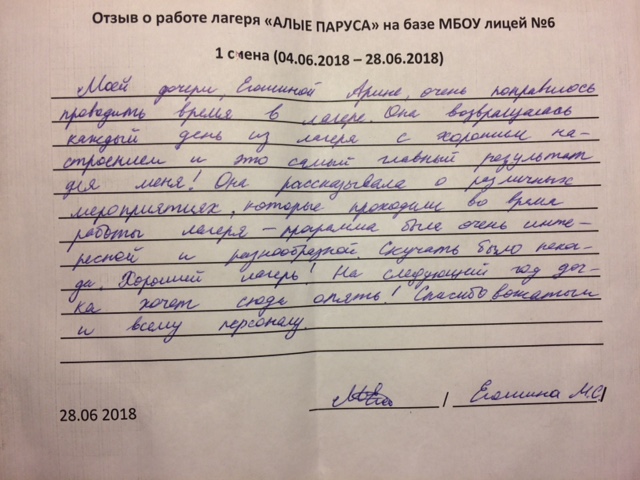 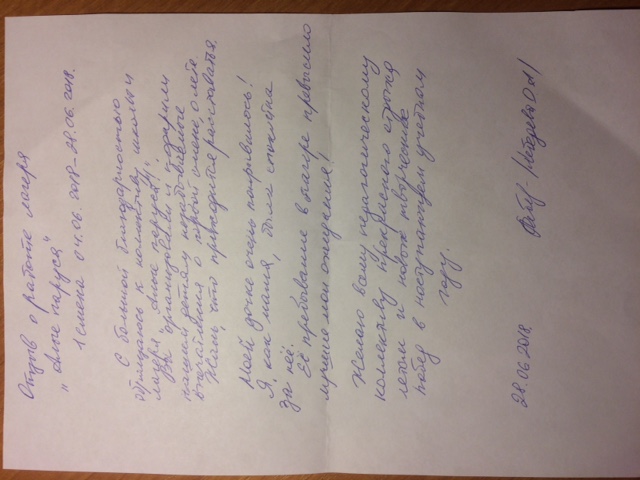 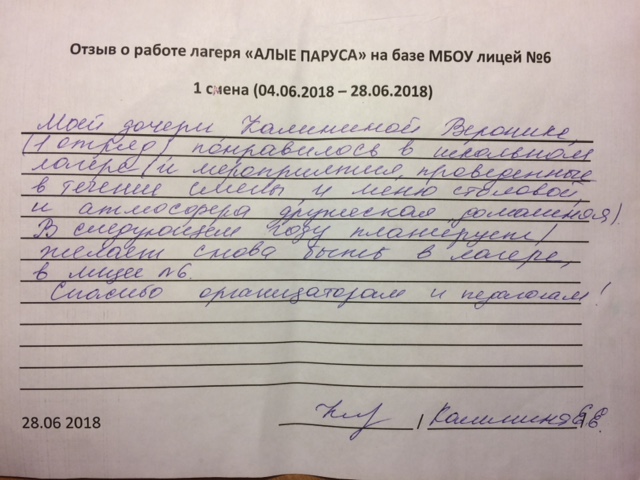 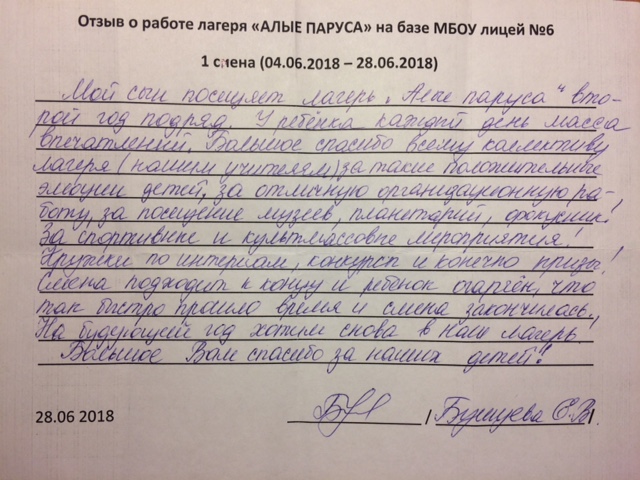 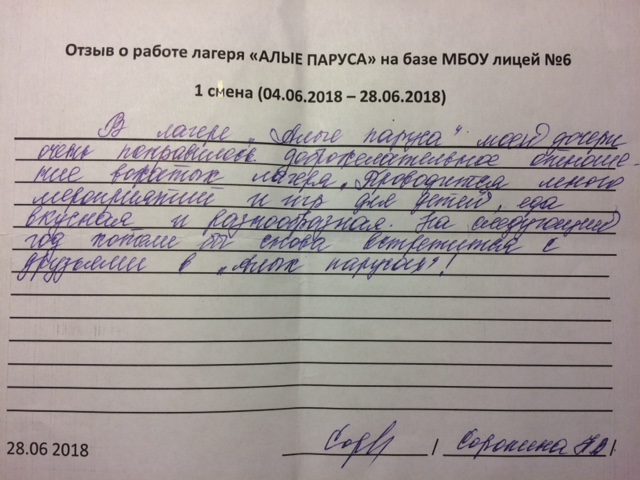 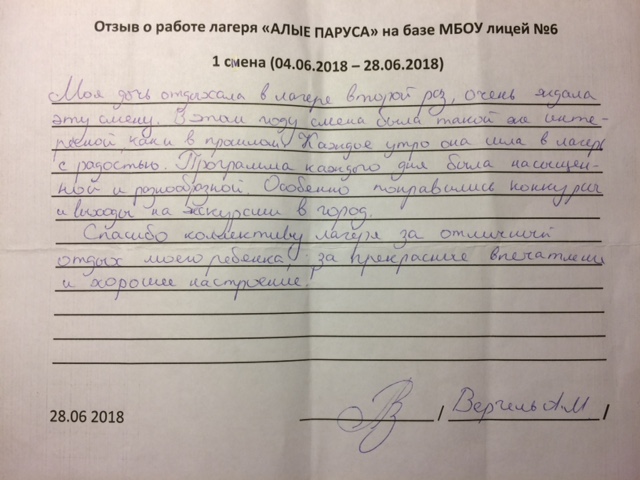 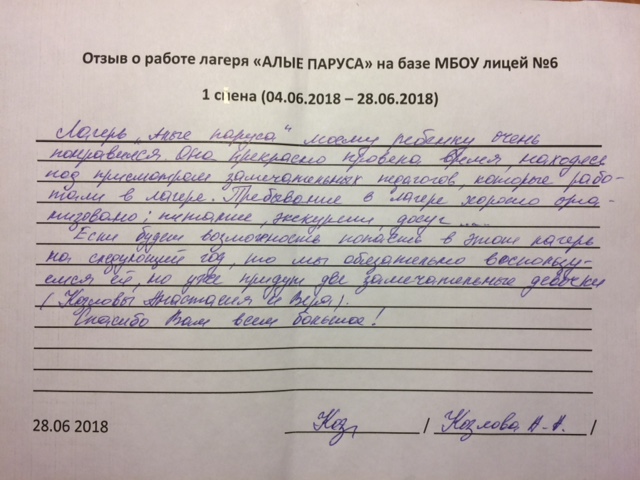 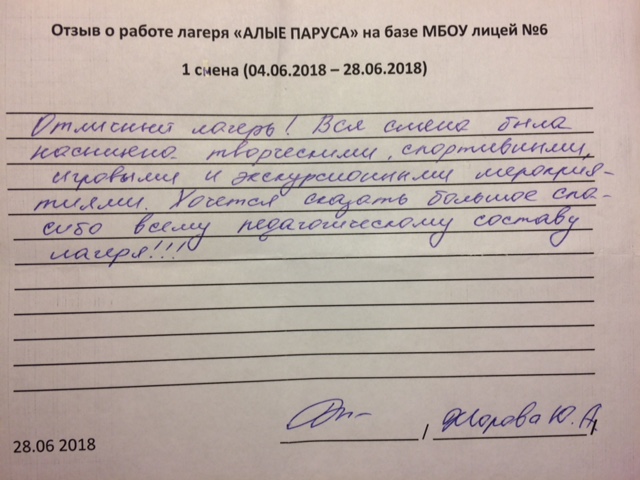 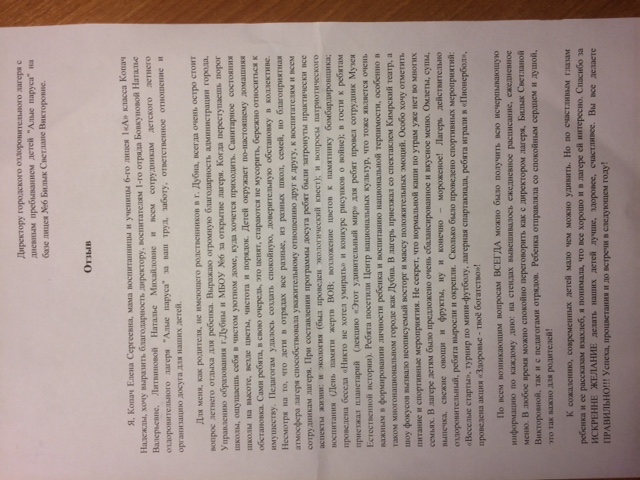 Ваш отзыв:Ваше пожелание:До новых встреч!Ожидаемые результатыСпособы и методы оценки и проверки результативностиОздоровление и отдых 68 мальчишек и девчонок нашей школыЛисток здоровья, сравнительные результаты контрольного взвешивания детей в начале и в конце смены100 %  участие детей в реализации программы в течение сменыТабель посещаемости лагеря, наблюденияРеализация творческих способностей детей через 100 % занятость Конкурсы творческих работ, наблюденияМотивация на активную жизненную позицию в формировании здорового образа жизни и получении конкретного результата от своей деятельностиОтзывы  детей и родителей Самореализация детей через организацию КТД в течение сменыУчастие в конкурсах 